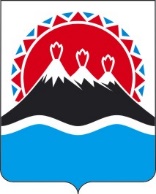 ГОСУДАРСТВЕННАЯ ЖИЛИЩНАЯ ИНСПЕКЦИЯ КАМЧАТСКОГО КРАЯПРИКАЗг. Петропавловск-КамчатскийВ соответствии со статьей 53 Федерального закона от 31.07.2020 № 248-ФЗ «О государственном контроле (надзоре) и муниципальном контроле в Российской Федерации», постановлением Правительства Камчатского края от 11.02.2022                      № 59-П «О региональном государственном лицензионном контроле за осуществлением предпринимательской деятельности по управлению многоквартирными домами на территории Камчатского края», постановлением Правительства Камчатского края от 16.12.2021 № 552-П «Об утверждении Положения о региональном государственном жилищном надзоре на территории Камчатского края» постановлением Правительства Камчатского края от 19.12.2008 № 418-П «Об утверждении Положения о Государственной жилищной инспекции Камчатского края»,ПРИКАЗЫВАЮ:Утвердить проверочные листы (списки контрольных вопросов, ответы на которые свидетельствуют о соблюдении или несоблюдении контролируемым лицом обязательных требований) для проведения плановых проверок в рамках осуществления регионального государственного жилищного надзора на территории Камчатского края согласно приложению № 1 к настоящему приказу;Утвердить проверочные листы (списки контрольных вопросов, ответы на которые свидетельствуют о соблюдении или несоблюдении контролируемым лицом обязательных требований) для проведения плановых проверок в рамках регионального лицензионного контроля за осуществлением предпринимательской деятельности за управлением многоквартирными домами на территории Камчатского края согласно приложению № 2 к настоящему приказу.Обеспечить размещение настоящего приказа на официальном сайте Государственной жилищной инспекции Камчатского края в информационно-телекоммуникационной сети «Интернет».Настоящий приказ вступает в силу с 01.03.2022.приложение к приказу № 1 от [Дата регистрации] № [Номер документа]ГоСУДАРСТВЕННАЯ ЖИЛИЩНАЯ ИНСПЕКЦИЯ КАМЧАТСКОГО КРАЯ683024, г. Петропавловск - Камчатский, ул. Лукашевского, д. 5, тел. (4152) 26-08-64, факс: (4152) 23-08-85,эл. почта: goszhilinspek@kamgov.ru QR-кодУТВЕРЖДАЮ/(подпись с расшифровкой)«    » час. «    » мин.(время заполнения листа)ПРОВЕРОЧНЫЙ ЛИСТоргана государственного надзора юридического лица / индивидуального предпринимателя № _________________На основании приказа Государственной жилищной инспекции Камчатского края (далее – Инспекция) от ___________ № __________ (№ в ЕРКНМ ___________________________) в рамках осуществления регионального государственного жилищного надзора проводится плановая проверка в отношении: ____________________________________________________________________________________________________________________________________________________________________ (указывается, наименование, ИНН, место нахождения юридического лица, индивидуального предпринимателя), категория риска __________, на предмет соблюдения требований, установленных Жилищным кодексом Российской Федерации; Правилами содержания общего имущества в многоквартирном доме, утвержденными постановлением Правительства РФ от 13.08.2006 № 491;  Минимальным перечнем услуг и работ, необходимых для обеспечения надлежащего содержания общего имущества в многоквартирном доме, утвержденным постановлением Правительства РФ от 03.04.2013 № 290; Правилами осуществления деятельности по управлению многоквартирными домами, утвержденными постановлением Правительства РФ от 15.05.2013 № 416; Правилами пользования газом в части обеспечения безопасности при использовании и содержании внутридомового и внутриквартирного газового оборудования при предоставлении коммунальной услуги по газоснабжению, утвержденными постановлением Правительства РФ от 14.05.2013 № 410; Правилами и нормами технической эксплуатации жилищного фонда, утвержденными постановлением Госстроя РФ от 27.09.2003 № 170, в части: соблюдения требований по содержанию общего имущества многоквартирного(ых) дома(ов) Примечание: **Применяется на территориях, где сформирован и поставлен на кадастровый земельный участок под многоквартирным домом в соответствии с законодательством Российской Федерации. *Количество вопросов, отражающих содержание требований, исследуемых при проведении плановой проверки, определяются исходя из конструктивных особенностей дома.Примечание. За нарушение указанных требований установлена административная ответственность. Подписи лица (лиц), проводящего (проводящих) проверку: Должность           _________________________________                                              /Ф.И.О.С проверочным листом ознакомлен(а):___________________________________________________________________________________(фамилия, имя, отчество (в случае, если имеется), должность руководителя, иного должностного лица или уполномоченного представителя юридического лица, индивидуального предпринимателя, его уполномоченного представителя)“______”	____________________	20____г. _________________________________										(подпись)Отметка об отказе ознакомления с проверочным листом:__________________________________________________________________________________(фамилия, имя, отчество (в случае, если имеется), уполномоченного должностного лица (лиц), проводящего проверку)“______”	____________________	20____г. _________________________________										(подпись)Копию проверочного листа получил(а):___________________________________________________________________________________(фамилия, имя, отчество (в случае, если имеется), должность руководителя, иного должностного лица или уполномоченного представителя юридического лица, индивидуального предпринимателя, его уполномоченного представителя)“______”	____________________	20____г. _________________________________										(подпись)Отметка об отказе получения проверочного листа:___________________________________________________________________________________ (фамилия, имя, отчество (в случае, если имеется), уполномоченного должностного лица (лиц), проводящего проверку)“______”	____________________	20____г. _________________________________										(подпись)приложение к приказу № 2 от [Дата регистрации] № [Номер документа]ГоСУДАРСТВЕННАЯ ЖИЛИЩНАЯ ИНСПЕКЦИЯ КАМЧАТСКОГО КРАЯ683024, г. Петропавловск - Камчатский, ул. Лукашевского, д. 5, тел. (4152) 26-08-64, факс: (4152) 23-08-85,эл. почта: goszhilinspek@kamgov.ru QR-кодУТВЕРЖДАЮ/(подпись с расшифровкой)«    » час. «    » мин.(время заполнения листа)ПРОВЕРОЧНЫЙ ЛИСТоргана государственного надзора юридического лица / индивидуального предпринимателя № _________________На основании приказа Государственной жилищной инспекции Камчатского края (далее – Инспекция) от ___________ № __________ (№ в ЕРКНМ ___________________________) в рамках осуществления регионального лицензионного контроля проводится плановая проверка в отношении: ____________________________________________________________________________________________________________________________________________________________________ (указывается, наименование, ИНН, место нахождения юридического лица, индивидуального предпринимателя), категория риска __________, на предмет соблюдения лицензионных требований, установленных Жилищным кодексом Российской Федерации; Правилами содержания общего имущества в многоквартирном доме, утвержденными постановлением Правительства РФ от 13.08.2006 № 491;  Минимальным перечнем услуг и работ, необходимых для обеспечения надлежащего содержания общего имущества в многоквартирном доме, утвержденным постановлением Правительства РФ от 03.04.2013 № 290; Правилами осуществления деятельности по управлению многоквартирными домами, утвержденными постановлением Правительства РФ от 15.05.2013 № 416; Правилами пользования газом в части обеспечения безопасности при использовании и содержании внутридомового и внутриквартирного газового оборудования при предоставлении коммунальной услуги по газоснабжению, утвержденными постановлением Правительства РФ от 14.05.2013 № 410; Правилами и нормами технической эксплуатации жилищного фонда, утвержденными постановлением Госстроя РФ от 27.09.2003 № 170, в части: соблюдения лицензионных требований по содержанию общего имущества многоквартирного(ых) дома(ов) Примечание: **Применяется на территориях, где сформирован и поставлен на кадастровый земельный участок под многоквартирным домом в соответствии с законодательством Российской Федерации. *Количество вопросов, отражающих содержание лицензионных требований, исследуемых при проведении плановой проверки, определяются исходя из конструктивных особенностей дома.Примечание. За нарушение указанных лицензионных требований установлена административная ответственность.Подписи лица (лиц), проводящего (проводящих) проверку: Должность           _________________________________                                              /Ф.И.О.С проверочным листом ознакомлен(а):___________________________________________________________________________________(фамилия, имя, отчество (в случае, если имеется), должность руководителя, иного должностного лица или уполномоченного представителя юридического лица, индивидуального предпринимателя, его уполномоченного представителя)“______”	____________________	20____г. _________________________________										(подпись)Отметка об отказе ознакомления с проверочным листом:__________________________________________________________________________________(фамилия, имя, отчество (в случае, если имеется), уполномоченного должностного лица (лиц), проводящего проверку)“______”	____________________	20____г. _________________________________										(подпись)Копию проверочного листа получил(а):___________________________________________________________________________________(фамилия, имя, отчество (в случае, если имеется), должность руководителя, иного должностного лица или уполномоченного представителя юридического лица, индивидуального предпринимателя, его уполномоченного представителя)“______”	____________________	20____г. _________________________________										(подпись)Отметка об отказе получения проверочного листа:___________________________________________________________________________________ (фамилия, имя, отчество (в случае, если имеется), уполномоченного должностного лица (лиц), проводящего проверку)“______”	____________________	20____г. _________________________________										(подпись)[Дата регистрации]№[Номер документа]Об утверждении проверочных листов в рамках осуществления регионального государственного жилищного надзора на территории Камчатского края и регионального лицензионного контроля за осуществлением предпринимательской деятельности по управлению многоквартирными домами на территории Камчатского края Руководитель Инспекции-главный государственныйжилищный инспектор Камчатского края[горизонтальный штамп подписи 1]О.В. Суколин(подпись)(расшифровка подписи)“”20г.“”20г.г.(место проведения плановой проверки)(дата заполнения листа)(дата заполнения листа)(дата заполнения листа)(дата заполнения листа)(дата заполнения листа)(дата заполнения листа)№ п/пВопрос, отражающий содержание лицензионных требований *Вывод о выполнении установленных требованийВывод о выполнении установленных требованийВывод о выполнении установленных требованийВывод о выполнении установленных требованийЧасть, пункт, статья нарушенного нормативного правового акта№ п/пВопрос, отражающий содержание лицензионных требований *данетнеприменимопримечаниеЧасть, пункт, статья нарушенного нормативного правового акта1Соблюдение обязательных требований по содержанию газового оборудования1Заключен ли договор со специализированной организацией на техническое обслуживание, ремонт и на аварийно-диспетчерское обеспечение внутридомового газового оборудования?ч. 1-1.2.; 2.3. ст. 161, ч. 2 ст. 162 Жилищного кодекса Российской Федерации; пп  "з" п. 11  "Правил содержания общего имущества в многоквартирном доме" (утв. постановлением Правительства РФ от 13.08.2006 N 491); п. 21 "Минимального перечня услуг и работ, необходимых для обеспечения надлежащего содержания общего имущества в многоквартирном доме" (утв. постановлением Правительства РФ от 03.04.2013 N 290); пп "д" п. 4 "Правил осуществления деятельности по управлению многоквартирными домами" (утв. постановлением Правительства РФ от 15.05.2013 N 416); пп"а" п. 4; п. 6; 7  "Правил пользования газом в части обеспечения безопасности при использовании и содержании внутридомового и внутриквартирного газового оборудования при предоставлении коммунальной услуги по газоснабжению" (утв. постановлением Правительства РФ от 14.05.2013 N 410); п. 5.5.1 "Правил и норм технической эксплуатации жилищного фонда" (утв. постановлением Госстроя РФ от 27.09.2003 N 170)2Заключен ли договор с лицензированной организацией на проверку, а также при необходимости очистку и (или) ремонт дымовых и вентиляционных каналов?ч. 1-1.2.; 2.3. ст. 161, ч. 2 ст. 162 Жилищного кодекса Российской Федерации; пп  "з" п. 11  "Правил содержания общего имущества в многоквартирном доме" (утв. постановлением Правительства РФ от 13.08.2006 N 491); п. 21 "Минимального перечня услуг и работ, необходимых для обеспечения надлежащего содержания общего имущества в многоквартирном доме" (утв. постановлением Правительства РФ от 03.04.2013 N 290); пп "д" п. 4 "Правил осуществления деятельности по управлению многоквартирными домами" (утв. постановлением Правительства РФ от 15.05.2013 N 416); п. 5; 14  "Правил пользования газом в части обеспечения безопасности при использовании и содержании внутридомового и внутриквартирного газового оборудования при предоставлении коммунальной услуги по газоснабжению" (утв. постановлением Правительства РФ от 14.05.2013 N 410); п. 5.5.6. "Правил и норм технической эксплуатации жилищного фонда" (утв. постановлением Госстроя РФ от 27.09.2003 N 170)3Обеспечена ли требуемая  периодичность проведения технического обслуживания внутридомового газового оборудования:
-  техническое обслуживание наружных газопроводов, входящих в состав внутридомового газового оборудования: обход трасс надземных и (или) подземных газопроводов - не реже 1 раза в год;
приборное обследование технического состояния газопроводов - не реже 1 раза в 3 года;
-  техническое обслуживание внутренних газопроводов, входящих в состав внутридомового газового оборудования, - не реже 1 раза в 3 года;
- техническое обслуживание  групповой баллонной установки сжиженных углеводородных газов, входящей в состав внутридомового газового оборудования, - не реже 1 раза в 3 месяца?ч. 1-1.2.; 2.3. ст. 161, ч. 2 ст. 162 Жилищного кодекса Российской Федерации; пп  "з" п. 11  "Правил содержания общего имущества в многоквартирном доме" (утв. постановлением Правительства РФ от 13.08.2006 N 491); п. 21 "Минимального перечня услуг и работ, необходимых для обеспечения надлежащего содержания общего имущества в многоквартирном доме" (утв. постановлением Правительства РФ от 03.04.2013 N 290); пп "д" п. 4 "Правил осуществления деятельности по управлению многоквартирными домами" (утв. постановлением Правительства РФ от 15.05.2013 N 416); пп "а"; "б"; "е" п. 43; п. 46  "Правил пользования газом в части обеспечения безопасности при использовании и содержании внутридомового и внутриквартирного газового оборудования при предоставлении коммунальной услуги по газоснабжению" (утв. постановлением Правительства РФ от 14.05.2013 N 410); п. 5.5.1 "Правил и норм технической эксплуатации жилищного фонда" (утв. постановлением Госстроя РФ от 27.09.2003 N 170)4Исправно ли состояние вентканалов и дымоходов, оголовков дымовых и вентиляционных каналов, иных элементов системы вентиляции (боровов, шиберов, дефлекторов, дроссель-клапанов, вытяжных решеток и их креплений)?ч. 1-1.2.; 2.3. ст. 161, ч. 2 ст. 162 Жилищного кодекса Российской Федерации; пп  "з" п. 11  "Правил содержания общего имущества в многоквартирном доме" (утв. постановлением Правительства РФ от 13.08.2006 N 491); п. 15; 21 "Минимального перечня услуг и работ, необходимых для обеспечения надлежащего содержания общего имущества в многоквартирном доме" (утв. постановлением Правительства РФ от 03.04.2013 N 290); пп "д" п. 4 "Правил осуществления деятельности по управлению многоквартирными домами" (утв. постановлением Правительства РФ от 15.05.2013 N 416); п. 5  "Правил пользования газом в части обеспечения безопасности при использовании и содержании внутридомового и внутриквартирного газового оборудования при предоставлении коммунальной услуги по газоснабжению" (утв. постановлением Правительства РФ от 14.05.2013 N 410); п. 5.5.6 "Правил и норм технической эксплуатации жилищного фонда" (утв. постановлением Госстроя РФ от 27.09.2003 N 170)5Обеспечены ли периодические проверки вентиляционных каналов?ч. 1-1.2.; 2.3. ст. 161, ч. 2 ст. 162 Жилищного кодекса Российской Федерации; пп  "з" п. 11  "Правил содержания общего имущества в многоквартирном доме" (утв. постановлением Правительства РФ от 13.08.2006 N 491); п. 21 "Минимального перечня услуг и работ, необходимых для обеспечения надлежащего содержания общего имущества в многоквартирном доме" (утв. постановлением Правительства РФ от 03.04.2013 N 290); пп "д" п. 4 "Правил осуществления деятельности по управлению многоквартирными домами" (утв. постановлением Правительства РФ от 15.05.2013 N 416); п. 5; пп "в" п. 12  "Правил пользования газом в части обеспечения безопасности при использовании и содержании внутридомового и внутриквартирного газового оборудования при предоставлении коммунальной услуги по газоснабжению" (утв. постановлением Правительства РФ от 14.05.2013 N 410); п. 5.5.12 "Правил и норм технической эксплуатации жилищного фонда" (утв. постановлением Госстроя РФ от 27.09.2003 N 170)6Имеются акты проверки и, при необходимости, прочистки дымоходов и вентиляционных каналов всех помещений, в которых установлены газовые приборы?ч. 1-1.2.; 2.3. ст. 161, ч. 2 ст. 162 Жилищного кодекса Российской Федерации; пп  "з" п. 11  "Правил содержания общего имущества в многоквартирном доме" (утв. постановлением Правительства РФ от 13.08.2006 N 491); п. 21 "Минимального перечня услуг и работ, необходимых для обеспечения надлежащего содержания общего имущества в многоквартирном доме" (утв. постановлением Правительства РФ от 03.04.2013 N 290); пп "д" п. 4 "Правил осуществления деятельности по управлению многоквартирными домами" (утв. постановлением Правительства РФ от 15.05.2013 N 416); п. 5; пп "в", "г" п. 12; 77; 80  "Правил пользования газом в части обеспечения безопасности при использовании и содержании внутридомового и внутриквартирного газового оборудования при предоставлении коммунальной услуги по газоснабжению" (утв. постановлением Правительства РФ от 14.05.2013 N 410); п. 5.5.1.; 5.5.12 "Правил и норм технической эксплуатации жилищного фонда" (утв. постановлением Госстроя РФ от 27.09.2003 N 170)7Предпринимаются ли меры по приостановлению подачи газа в случаях, предусмотренных Правилами пользования газом в части обеспечения безопасности при использовании и содержании внутридомового и внутриквартирного газового оборудования при предоставлении коммунальной услуги по газоснабжению?ч. 1-1.2.; 2.3. ст. 161, ч. 2 ст. 162 Жилищного кодекса Российской Федерации; пп  "з" п. 11  "Правил содержания общего имущества в многоквартирном доме" (утв. постановлением Правительства РФ от 13.08.2006 N 491); п. 21 "Минимального перечня услуг и работ, необходимых для обеспечения надлежащего содержания общего имущества в многоквартирном доме" (утв. постановлением Правительства РФ от 03.04.2013 N 290); пп "д" п. 4 "Правил осуществления деятельности по управлению многоквартирными домами" (утв. постановлением Правительства РФ от 15.05.2013 N 416);  п. 77; 78; 80  "Правил пользования газом в части обеспечения безопасности при использовании и содержании внутридомового и внутриквартирного газового оборудования при предоставлении коммунальной услуги по газоснабжению" (утв. постановлением Правительства РФ от 14.05.2013 N 410); п. 5.5.1; 5.5.5. "Правил и норм технической эксплуатации жилищного фонда" (утв. постановлением Госстроя РФ от 27.09.2003 N 170)2Соблюдение обязательных требований по содержанию придомовой территории в теплый период года**1Организовано ли выполнение работ (оказания услуг) по обеспечению сохранности зеленых насаждений?ч. 1-1.2.; 2.3. ст. 161, ч. 2 ст. 162 Жилищного кодекса Российской Федерации; пп "ж" п. 11 "Правил содержания общего имущества в многоквартирном доме" (утв. постановлением Правительства РФ от 13.08.2006 N 491); пп "д" п. 4 "Правил осуществления деятельности по управлению многоквартирными домами" (утв. постановлением Правительства РФ от 15.05.2013 N 416); п. 3.5.9.; 3.8.3; 3.9.1 "Правил и норм технической эксплуатации жилищного фонда" (утв. постановлением Госстроя РФ от 27.09.2003 N 170) 2Организовано ли оказание услуг по уборке газонов в теплый период года?ч. 1-1.2.; 2.3. ст. 161, ч. 2 ст. 162 Жилищного кодекса Российской Федерации; пп "г"; "ж" п. 11 "Правил содержания общего имущества в многоквартирном доме" (утв. постановлением Правительства РФ от 13.08.2006 N 491); п. 25 "Минимального перечня услуг и работ, необходимых для обеспечения надлежащего содержания общего имущества в многоквартирном доме" (утв. постановлением Правительства РФ от 03.04.2013 N 290); пп "д" п. 4 "Правил осуществления деятельности по управлению многоквартирными домами" (утв. постановлением Правительства РФ от 15.05.2013 N 416); п.3.6.9.; 3.7.1.; 3.8.3; 3.9.1 "Правил и норм технической эксплуатации жилищного фонда" (утв. постановлением Госстроя РФ от 27.09.2003 N 170) 3Организовано ли оказание услуг по выкашиванию газонов в теплый период года?ч. 1-1.2.; 2.3. ст. 161, ч. 2 ст. 162 Жилищного кодекса Российской Федерации; пп "ж" п. 11 "Правил содержания общего имущества в многоквартирном доме" (утв. постановлением Правительства РФ от 13.08.2006 N 491); п. 25 "Минимального перечня услуг и работ, необходимых для обеспечения надлежащего содержания общего имущества в многоквартирном доме" (утв. постановлением Правительства РФ от 03.04.2013 N 290); пп "д" п. 4 "Правил осуществления деятельности по управлению многоквартирными домами" (утв. постановлением Правительства РФ от 15.05.2013 N 416)4Организовано ли оказание услуг по подметанию и уборке придомовой территории в теплый период года?ч. 1-1.2.; 2.3. ст. 161, ч. 2 ст. 162 Жилищного кодекса Российской Федерации; пп "г" п. 11 "Правил содержания общего имущества в многоквартирном доме" (утв. постановлением Правительства РФ от 13.08.2006 N 491); п. 25 "Минимального перечня услуг и работ, необходимых для обеспечения надлежащего содержания общего имущества в многоквартирном доме" (утв. постановлением Правительства РФ от 03.04.2013 N 290); пп "д" п. 4 "Правил осуществления деятельности по управлению многоквартирными домами" (утв. постановлением Правительства РФ от 15.05.2013 N 416); п.3.5.8.; 3.6.9.; 3.6.10; 3.6.13.; 3.7.1.; 3.7.15. "Правил и норм технической эксплуатации жилищного фонда" (утв. постановлением Госстроя РФ от 27.09.2003 N 170) 5Организовано ли оказание услуг по очистке от мусора урн и их промывке в теплый период годач. 1-1.2.; 2.3. ст. 161, ч. 2 ст. 162 Жилищного кодекса Российской Федерации; пп "г" п. 11 "Правил содержания общего имущества в многоквартирном доме" (утв. постановлением Правительства РФ от 13.08.2006 N 491); п. 25 "Минимального перечня услуг и работ, необходимых для обеспечения надлежащего содержания общего имущества в многоквартирном доме" (утв. постановлением Правительства РФ от 03.04.2013 N 290); пп "д" п. 4 "Правил осуществления деятельности по управлению многоквартирными домами" (утв. постановлением Правительства РФ от 15.05.2013 N 416); п. 3.7.17.; 3.7.18. "Правил и норм технической эксплуатации жилищного фонда" (утв. постановлением Госстроя РФ от 27.09.2003 N 170)6Организовано ли оказание услуг по уборке крылец и площадок перед входом в подъезды в теплый период годач. 1-1.2.; 2.3. ст. 161, ч. 2 ст. 162 Жилищного кодекса Российской Федерации; пп "г" п. 11 "Правил содержания общего имущества в многоквартирном доме" (утв. постановлением Правительства РФ от 13.08.2006 N 491); п. 25 "Минимального перечня услуг и работ, необходимых для обеспечения надлежащего содержания общего имущества в многоквартирном доме" (утв. постановлениемПравительства РФ от 03.04.2013 N 290); пп "д" п. 4 "Правил осуществления деятельности по управлению многоквартирными домами" (утв. постановлением Правительства РФ от 15.05.2013 N 416); п. 3.5.8.; 3.6.10; 3.6.13.; 3.7.1.; 3.7.15. "Правил и норм технической эксплуатации жилищного фонда" (утв. постановлением Госстроя РФ от 27.09.2003 N 170)7Организовано ли оказание услуг по прочистке ливневой канализации в теплый период года?ч. 1-1.2.; 2.3. ст. 161, ч. 2 ст. 162 Жилищного кодекса Российской Федерации; пп "г" п. 11 "Правил содержания общего имущества в многоквартирном доме" (утв. постановлением Правительства РФ от 13.08.2006 N 491); п. 25 "Минимального перечня услуг и работ, необходимых для обеспечения надлежащего содержания общего имущества в многоквартирном доме" (утв. постановлением Правительства РФ от 03.04.2013 N 290); пп "д" п. 4 "Правил осуществления деятельности по управлению многоквартирными домами" (утв. постановлением Правительства РФ от 15.05.2013 N 416); п. 6.2.7. "Правил и норм технической эксплуатации жилищного фонда" (утв. постановлением Госстроя РФ от 27.09.2003 N 170)3Соблюдение обязательных требований по содержанию придомовой территории в холодный период года**1Организовано ли оказание услуг по очистке крышек люков колодцев и пожарных гидрантов от снега и льда толщиной слоя свыше 5 см  в  холодный период года?ч. 1-1.2.; 2.3. ст. 161, ч. 2 ст. 162 Жилищного кодекса Российской Федерации; пп "г" п. 11 "Правил содержания общего имущества в многоквартирном доме" (утв. постановлением Правительства РФ от 13.08.2006 N 491); п. 24 "Минимального перечня услуг и работ, необходимых для обеспечения надлежащего содержания общего имущества в многоквартирном доме" (утв. постановлением Правительства РФ от 03.04.2013 N 290); пп "д" п. 4 "Правил осуществления деятельности по управлению многоквартирными домами" (утв. постановлением Правительства РФ от 15.05.2013 N 416); п. 3.6.4.; 3.6.21. "Правил и норм технической эксплуатации жилищного фонда" (утв. постановлением Госстроя РФ от 27.09.2003 N 170); 2Организовано ли оказание услуг по сдвиганию свежевыпавшего снега и очистке придомовой территории от снега и льда при наличии колейности свыше 5 см в холодный период года?ч. 1-1.2.; 2.3. ст. 161, ч. 2 ст. 162 Жилищного кодекса Российской Федерации; пп "г" п. 11 "Правил содержания общего имущества в многоквартирном доме" (утв. постановлением Правительства РФ от 13.08.2006 N 491); п. 24 "Минимального перечня услуг и работ, необходимых для обеспечения надлежащего содержания общего имущества в многоквартирном доме" (утв. постановлением Правительства РФ от 03.04.2013 N 290); пп "д" п. 4 "Правил осуществления деятельности по управлению многоквартирными домами" (утв. постановлением Правительства РФ от 15.05.2013 N 416); п. 3.6.8.; 3.6.9.; 3.6.15.-3.6.21.; 3.7.1.; 3.8.10. "Правил и норм технической эксплуатации жилищного фонда" (утв. постановлением Госстроя РФ от 27.09.2003 N 170); 3Организовано ли оказание услуг по очистке придомовой территории от снега наносного происхождения (или подметанию такой территории, свободной от снежного покрова), уборке крылец и площадок перед входами в подъезды в холодный период года?ч. 1-1.2.; 2.3. ст. 161, ч. 2 ст. 162 Жилищного кодекса Российской Федерации; пп "г" п. 11 "Правил содержания общего имущества в многоквартирном доме" (утв. постановлением Правительства РФ от 13.08.2006 N 491); п. 24 "Минимального перечня услуг и работ, необходимых для обеспечения надлежащего содержания общего имущества в многоквартирном доме" (утв. постановлением Правительства РФ от 03.04.2013 N 290); пп "д" п. 4 "Правил осуществления деятельности по управлению многоквартирными домами" (утв. постановлением Правительства РФ от 15.05.2013 N 416); п. 3.2.13.; 3.6.8.; 3.6.9.; 3.6.15.-3.6.21.; 3.7.1.; 3.8.10. "Правил и норм технической эксплуатации жилищного фонда" (утв. постановлением Госстроя РФ от 27.09.2003 N 170); 4Организовано ли оказание услуг по очистке придомовой территории от наледи в холодный период года?ч. 1-1.2.; 2.3. ст. 161, ч. 2 ст. 162 Жилищного кодекса Российской Федерации; пп  "г" п. 11  "Правил содержания общего имущества в многоквартирном доме" (утв. постановлением Правительства РФ от 13.08.2006 N 491); п. 24 "Минимального перечня услуг и работ, необходимых для обеспечения надлежащего содержания общего имущества в многоквартирном доме" (утв. постановлением Правительства РФ от 03.04.2013 N 290); пп "д" п. 4 "Правил осуществления деятельности по управлению многоквартирными домами" (утв. постановлением Правительства РФ от 15.05.2013 N 416); п. 3.6.8.; 3.6.9.; 3.6.21.; 3.6.23; 3.6.24; 3.6.26. "Правил и норм технической эксплуатации жилищного фонда" (утв. постановлением Госстроя РФ от 27.09.2003 N 170)5Организовано ли оказание услуг по очистке от мусора урн   в холодный период года?ч. 1-1.2.; 2.3. ст. 161, ч. 2 ст. 162 Жилищного кодекса Российской Федерации; пп "г" п. 11 "Правил содержания общего имущества в многоквартирном доме" (утв. постановлением Правительства РФ от 13.08.2006 N 491); п. 24 "Минимального перечня услуг и работ, необходимых для обеспечения надлежащего содержания общего имущества в многоквартирном доме" (утв. постановлением Правительства РФ от 03.04.2013 N 290); пп "д" п. 4 "Правил осуществления деятельности по управлению многоквартирными домами" (утв. постановлением Правительства РФ от 15.05.2013 N 416); п. 3.7.17.; 3.7.18. "Правил и норм технической эксплуатации жилищного фонда" (утв. постановлением Госстроя РФ от 27.09.2003 N 170)4Соблюдение обязательных требований в области обращения с твердыми коммунальными отходами 1Организованы ли места накопления твердых коммунальных отходов?ч. 1-1.2.; 2.3. ст. 161, ч. 2 ст. 162 Жилищного кодекса Российской Федерации; пп"д(2)" п. 11  "Правил содержания общего имущества в многоквартирном доме" (утв. постановлением Правительства РФ от 13.08.2006 N 491); п. 26 (1)"Минимального перечня услуг и работ, необходимых для обеспечения надлежащего содержания общего имущества в многоквартирном доме" (утв. постановлением Правительства РФ от 03.04.2013 N 290); пп "д" п. 4 "Правил осуществления деятельности по управлению многоквартирными домами" (утв. постановлением Правительства РФ от 15.05.2013 N 416); пп "а"; "в" п. 148 (22) "Правил предоставления коммунальных услуг собственникам и пользователям помещений в многоквартирных домах и жилых домов" (утв. постановлением Правительства РФ от 06.05.2011 N 354); п. 3.7.1.-3.7.8.; 3.7.15. "Правил и норм технической эксплуатации жилищного фонда" (утв. постановлением Госстроя РФ от 27.09.2003 N 170)2Организовано ли выполнение работ (оказания услуг) по содержанию мест накопления твердых коммунальных отходов?ч. 1-1.2.; 2.3. ст. 161, ч. 2 ст. 162 Жилищного кодекса Российской Федерации; пп"д(2)" п. 11  "Правил содержания общего имущества в многоквартирном доме" (утв. постановлением Правительства РФ от 13.08.2006 N 491); п. 24; 25; 26(1) "Минимального перечня услуг и работ, необходимых для обеспечения надлежащего содержания общего имущества в многоквартирном доме" (утв. постановлением Правительства РФ от 03.04.2013 N 290); пп "д" п. 4 "Правил осуществления деятельности по управлению многоквартирными домами" (утв. постановлением Правительства РФ от 15.05.2013 N 416); пп "а"; "в" п. 148 (22) "Правил предоставления коммунальных услуг собственникам и пользователям помещений в многоквартирных домах и жилых домов" (утв. постановлением Правительства РФ от 06.05.2011 N 354); п. 3.7.1.-3.7.8. "Правил и норм технической эксплуатации жилищного фонда" (утв. постановлением Госстроя РФ от 27.09.2003 N 170)3Организован ли сбор отходов I - IV классов опасности (отработанных ртутьсодержащих ламп и др.) и их передача в организации, имеющие лицензии на осуществление деятельности по сбору, транспортированию, обработке, утилизации, обезвреживанию, размещению таких отходов?ч. 1-1.2.; 2.3. ст. 161, ч. 2 ст. 162 Жилищного кодекса Российской Федерации; пп"д(1)" п. 11  "Правил содержания общего имущества в многоквартирном доме" (утв. постановлением Правительства РФ от 13.08.2006 N 491); п. 26(1) "Минимального перечня услуг и работ, необходимых для обеспечения надлежащего содержания общего имущества в многоквартирном доме" (утв. постановлением Правительства РФ от 03.04.2013 N 290); пп "д" п. 4 "Правил осуществления деятельности по управлению многоквартирными домами" (утв. постановлением Правительства РФ от 15.05.2013 N 416)5Соблюдение обязательных требований в области обращения с жидкими бытовыми отходами1Организовано ли выполнение работ (оказания услуг) по содержанию сооружений и оборудования, используемых для накопления жидких бытовых отходов в многоквартирных домах, не подключенных к централизованной системе водоотведения?ч. 1-1.2.; 2.3. ст. 161, ч. 2 ст. 162 Жилищного кодекса Российской Федерации; пп  "д"; "з" п. 11  "Правил содержания общего имущества в многоквартирном доме" (утв. постановлением Правительства РФ от 13.08.2006 N 491); п. 26 "Минимального перечня услуг и работ, необходимых для обеспечения надлежащего содержания общего имущества в многоквартирном доме" (утв. постановлением Правительства РФ от 03.04.2013 N 290); пп "д" п. 4 "Правил осуществления деятельности по управлению многоквартирными домами" (утв. постановлением Правительства РФ от 15.05.2013 N 416); п. 3.7.1.; 3.7.8.-3.7.13. "Правил и норм технической эксплуатации жилищного фонда" (утв. постановлением Госстроя РФ от 27.09.2003 N 170)2Организовано ли выполнение работ (оказания услуг) по вывозу жидких бытовых отходов из дворовых туалетов, находящихся на придомовой территории, вывозу бытовых сточных вод из септиков, находящихся на придомовой территории?ч. 1-1.2.; 2.3. ст. 161, ч. 2 ст. 162 Жилищного кодекса Российской Федерации; пп  "д" п. 11  "Правил содержания общего имущества в многоквартирном доме" (утв. постановлением Правительства РФ от 13.08.2006 N 491); п. 26 "Минимального перечня услуг и работ, необходимых для обеспечения надлежащего содержания общего имущества в многоквартирном доме" (утв. постановлением Правительства РФ от 03.04.2013 N 290); пп "д" п. 4 "Правил осуществления деятельности по управлению многоквартирными домами" (утв. постановлением Правительства РФ от 15.05.2013 N 416)3Организовано ли оказание услуг по дезинфекции септиков, дворовых туалетов, находящихся на земельном участке, на котором расположен многоквартирный дом?ч. 1-1.2.; 2.3. ст. 161, ч. 2 ст. 162 Жилищного кодекса Российской Федерации; пп  "з" п. 11  "Правил содержания общего имущества в многоквартирном доме" (утв. постановлением Правительства РФ от 13.08.2006 N 491); п. 23 "Минимального перечня услуг и работ, необходимых для обеспечения надлежащего содержания общего имущества в многоквартирном доме" (утв. постановлением Правительства РФ от 03.04.2013 N 290); пп "д" п. 4 "Правил осуществления деятельности по управлению многоквартирными домами" (утв. постановлением Правительства РФ от 15.05.2013 N 416); п. 3.7.20 "Правил и норм технической эксплуатации жилищного фонда" (утв. постановлением Госстроя РФ от 27.09.2003 N 170)6Соблюдение обязательных требований по содержанию иного общего имущества в многоквартирном доме1Организовано ли оказание услуг по сухой и влажной уборке тамбуров, холлов, коридоров, галерей, лифтовых площадок и лифтовых  холлов и кабин, лестничных площадок и маршей, пандусов)?ч. 1-1.2.; 2.3. ст. 161, ч. 2 ст. 162 Жилищного кодекса Российской Федерации; пп  "з" п. 11  "Правил содержания общего имущества в многоквартирном доме" (утв. постановлением Правительства РФ от 13.08.2006 N 491); п. 23 "Минимального перечня услуг и работ, необходимых для обеспечения надлежащего содержания общего имущества в многоквартирном доме" (утв. постановлением Правительства РФ от 03.04.2013 N 290); пп "д" п. 4 "Правил осуществления деятельности по управлению многоквартирными домами" (утв. постановлением Правительства РФ от 15.05.2013 N 416); п. 3.2.2; 3.2.7; 4.8.14 "Правил и норм технической эксплуатации жилищного фонда" (утв. постановлением Госстроя РФ от 27.09.2003 N 170) 2Организовано ли оказание услуг по влажной протирке подоконников, оконных решеток, перил лестниц, шкафов для электросчетчиков слаботочных устройств, почтовых ящиков, дверных коробок, полотен дверей, доводчиков, дверных ручек в помещениях, входящих в состав общего имущества в многоквартирном доме?ч. 1-1.2.; 2.3. ст. 161, ч. 2 ст. 162 Жилищного кодекса Российской Федерации; пп  "з" п. 11  "Правил содержания общего имущества в многоквартирном доме" (утв. постановлением Правительства РФ от 13.08.2006 N 491); п. 23 "Минимального перечня услуг и работ, необходимых для обеспечения надлежащего содержания общего имущества в многоквартирном доме" (утв. постановлением Правительства РФ от 03.04.2013 N 290); пп "д" п. 4 "Правил осуществления деятельности по управлению многоквартирными домами" (утв. постановлением Правительства РФ от 15.05.2013 N 416); п. 3.2.2; 3.2.7; 4.8.14 "Правил и норм технической эксплуатации жилищного фонда" (утв. постановлением Госстроя РФ от 27.09.2003 N 170) 3Организовано ли оказание по мытью окон в помещениях, входящих в состав общего имущества в многоквартирном доме?ч. 1-1.2.; 2.3. ст. 161, ч. 2 ст. 162 Жилищного кодекса Российской Федерации; пп  "з" п. 11  "Правил содержания общего имущества в многоквартирном доме" (утв. постановлением Правительства РФ от 13.08.2006 N 491); п. 23 "Минимального перечня услуг и работ, необходимых для обеспечения надлежащего содержания общего имущества в многоквартирном доме" (утв. постановлением Правительства РФ от 03.04.2013 N 290); пп "д" п. 4 "Правил осуществления деятельности по управлению многоквартирными домами" (утв. постановлением Правительства РФ от 15.05.2013 N 416); п. 4.7.1; 4.7.4 "Правил и норм технической эксплуатации жилищного фонда" (утв. постановлением Госстроя РФ от 27.09.2003 N 170) 4Организовано ли оказание услуг по очистке систем защиты от грязи (металлических решеток, ячеистых покрытий, приямков, текстильных матов)?ч. 1-1.2.; 2.3. ст. 161, ч. 2 ст. 162 Жилищного кодекса Российской Федерации; пп  "з" п. 11  "Правил содержания общего имущества в многоквартирном доме" (утв. постановлением Правительства РФ от 13.08.2006 N 491); п. 23 "Минимального перечня услуг и работ, необходимых для обеспечения надлежащего содержания общего имущества в многоквартирном доме" (утв. постановлением Правительства РФ от 03.04.2013 N 290); пп "д" п. 4 "Правил осуществления деятельности по управлению многоквартирными домами" (утв. постановлением Правительства РФ от 15.05.2013 N 416); п. 3.2.12. "Правил и норм технической эксплуатации жилищного фонда" (утв. постановлением Госстроя РФ от 27.09.2003 N 170) 5Организовано ли оказание услуг по проведению дератизации   помещений, входящих в состав общего имущества в многоквартирном доме?ч. 1-1.2.; 2.3. ст. 161, ч. 2 ст. 162 Жилищного кодекса Российской Федерации; пп "г" п. 11 "Правил содержания общего имущества в многоквартирном доме" (утв. постановлением Правительства РФ от 13.08.2006 N 491); п. 23 "Минимального перечня услуг и работ, необходимых для обеспечения надлежащего содержания общего имущества в многоквартирном доме" (утв. постановлением Правительства РФ от 03.04.2013 N 290); пп "д" п. 4 "Правил осуществления деятельности по управлению многоквартирными домами" (утв. постановлением Правительства РФ от 15.05.2013 N 416); п. 3.4.8 "Правил и норм технической эксплуатации жилищного фонда" (утв. постановлением Госстроя РФ от 27.09.2003 N 170) 6Организовано ли оказание услуг по проведению дезинсекции помещений, входящих в состав общего имущества в многоквартирном доме?ч. 1-1.2.; 2.3. ст. 161, ч. 2 ст. 162 Жилищного кодекса Российской Федерации; пп "г" п. 11 "Правил содержания общего имущества в многоквартирном доме" (утв. постановлением Правительства РФ от 13.08.2006 N 491); п. 23 "Минимального перечня услуг и работ, необходимых для обеспечения надлежащего содержания общего имущества в многоквартирном доме" (утв. постановлением Правительства РФ от 03.04.2013 N 290); пп "д" п. 4 "Правил осуществления деятельности по управлению многоквартирными домами" (утв. постановлением Правительства РФ от 15.05.2013 N 416); п. 3.4.8 "Правил и норм технической эксплуатации жилищного фонда" (утв. постановлением Госстроя РФ от 27.09.2003 N 170) 7Соблюдение обязательных требований по содержанию всех видов фундаментов1Проводится ли проверка соответствия параметров вертикальной планировки территории вокруг здания проектным параметрам и организация выполнения работ по устранению выявленных нарушений?ч. 1-1.2.; 2.3. ст. 161, ч. 2 ст. 162 Жилищного кодекса Российской Федерации; пп  "а", "з" п. 11  "Правил содержания общего имущества в многоквартирном доме" (утв. постановлением Правительства РФ от 13.08.2006 N 491); п. 1 "Минимального перечня услуг и работ, необходимых для обеспечения надлежащего содержания общего имущества в многоквартирном доме" (утв. постановлением Правительства РФ от 03.04.2013 N 290); пп "д" п. 4 "Правил осуществления деятельности по управлению многоквартирными домами" (утв. постановлением Правительства РФ от 15.05.2013 N 416); п. 4.1.6.; 4.1.7.; 4.1.15. "Правил и норм технической эксплуатации жилищного фонда" (утв. постановлением Госстроя РФ от 27.09.2003 N 170) 2Проводится ли проверка технического состояния видимых частей конструкций с выявлением:
- признаков неравномерных осадок фундаментов всех типов;
- коррозии арматуры, расслаивания, трещин, выпучивания, отклонения от вертикали в домах с бетонными, железобетонными и каменными фундаментами;
- поражения гнилью и частичного разрушения деревянного основания в домах со столбчатыми или свайными деревянными фундаментами?
При выявлении нарушений организуется ли выполнение работ (оказанию услуг) по разработке контрольных шурфов в местах обнаружения дефектов, детальному обследованию и составлению плана мероприятий по устранению причин нарушения и восстановлению эксплуатационных свойств конструкций?ч. 1-1.2.; 2.3. ст. 161, ч. 2 ст. 162 Жилищного кодекса Российской Федерации; пп "а", "з" п. 11  "Правил содержания общего имущества в многоквартирном доме" (утв. постановлением Правительства РФ от 13.08.2006 N 491); п. 1 "Минимального перечня услуг и работ, необходимых для обеспечения надлежащего содержания общего имущества в многоквартирном доме" (утв. постановлением Правительства РФ от 03.04.2013 N 290); пп "д" п. 4 "Правил осуществления деятельности по управлению многоквартирными домами" (утв. постановлением Правительства РФ от 15.05.2013 N 416); п. 4.1.1.; 4.1.3. "Правил и норм технической эксплуатации жилищного фонда" (утв. постановлением Госстроя РФ от 27.09.2003 N 170) 3Проводится ли проверка состояния гидроизоляции фундаментов и систем водоотвода фундамента?
При выявлении нарушений - организуется ли выполнение работ по  восстановлению работоспособности гидроизоляции фундаментов и систем водоотвода фундамента?ч. 1-1.2.; 2.3. ст. 161, ч. 2 ст. 162 Жилищного кодекса Российской Федерации; пп  "а", "з" п. 11  "Правил содержания общего имущества в многоквартирном доме" (утв. постановлением Правительства РФ от 13.08.2006 N 491); п. 1 "Минимального перечня услуг и работ, необходимых для обеспечения надлежащего содержания общего имущества в многоквартирном доме" (утв. постановлением Правительства РФ от 03.04.2013 N 290); пп "д" п. 4 "Правил осуществления деятельности по управлению многоквартирными домами" (утв. постановлением Правительства РФ от 15.05.2013 N 416); п. 2.6.2.; 4.1.1.; 4.1.8.; 4.2.1.4.; 4.10.2.1.  "Правил и норм технической эксплуатации жилищного фонда" (утв. постановлением Госстроя РФ от 27.09.2003 N 170)8Соблюдение обязательных требований по содержанию подвальных помещений1Проводится ли проверка температурно-влажностного режима подвальных помещений,  при выявлении нарушений – организуется ли выполнение работ по устранению причин его нарушения?ч. 1-1.2.; 2.3. ст. 161, ч. 2 ст. 162 Жилищного кодекса Российской Федерации; пп  "а", "з" п. 11  "Правил содержания общего имущества в многоквартирном доме" (утв. постановлением Правительства РФ от 13.08.2006 N 491); п. 2 "Минимального перечня услуг и работ, необходимых для обеспечения надлежащего содержания общего имущества в многоквартирном доме" (утв. постановлением Правительства РФ от 03.04.2013 N 290); пп "д" п. 4 "Правил осуществления деятельности по управлению многоквартирными домами" (утв. постановлением Правительства РФ от 15.05.2013 N 416); п. 3.4.1-3.4.4.; 4.1.1; 4.1.3.; 4.1.10; 4.1.15."Правил и норм технической эксплуатации жилищного фонда" (утв. постановлением Госстроя РФ от 27.09.2003 N 170)2Проводится ли проверка состояния помещений подвалов, входов в подвалы и приямков?ч. 1-1.2.; 2.3. ст. 161, ч. 2 ст. 162 Жилищного кодекса Российской Федерации; пп "а", "з" п. 11  "Правил содержания общего имущества в многоквартирном доме" (утв. постановлением Правительства РФ от 13.08.2006 N 491); п. 2 "Минимального перечня услуг и работ, необходимых для обеспечения надлежащего содержания общего имущества в многоквартирном доме" (утв. постановлением Правительства РФ от 03.04.2013 N 290); пп "д" п. 4 "Правил осуществления деятельности по управлению многоквартирными домами" (утв. постановлением Правительства РФ от 15.05.2013 N 416); п. 3.4.1; 4.1.1; 4.1.3.- 4.1.5.; 4.1.10; 4.1.15. "Правил и норм технической эксплуатации жилищного фонда" (утв. постановлением Госстроя РФ от 27.09.2003 N 170)3Принимаются ли меры, исключающие подтопление помещений подвалов, входов в подвалы и приямков?ч. 1-1.2.; 2.3. ст. 161, ч. 2 ст. 162 Жилищного кодекса Российской Федерации; пп "а", "з" п. 11  "Правил содержания общего имущества в многоквартирном доме" (утв. постановлением Правительства РФ от 13.08.2006 N 491); п. 2 "Минимального перечня услуг и работ, необходимых для обеспечения надлежащего содержания общего имущества в многоквартирном доме" (утв. постановлением Правительства РФ от 03.04.2013 N 290); пп "д" п. 4 "Правил осуществления деятельности по управлению многоквартирными домами" (утв. постановлением Правительства РФ от 15.05.2013 N 416); п. 3.4.1; 4.1.1; 4.1.3., 4.1.5.; 4.1.10; 4.1.15. "Правил и норм технической эксплуатации жилищного фонда" (утв. постановлением Госстроя РФ от 27.09.2003 N 170)4Принимаются ли меры, исключающие захламление, загрязнение и загромождение помещений подвалов, входов в подвалы и приямков?ч. 1-1.2.; 2.3. ст. 161, ч. 2 ст. 162 Жилищного кодекса Российской Федерации; пп "а", "з" п. 11  "Правил содержания общего имущества в многоквартирном доме" (утв. постановлением Правительства РФ от 13.08.2006 N 491); п. 2 "Минимального перечня услуг и работ, необходимых для обеспечения надлежащего содержания общего имущества в многоквартирном доме" (утв. постановлением Правительства РФ от 03.04.2013 N 290); пп "д" п. 4 "Правил осуществления деятельности по управлению многоквартирными домами" (утв. постановлением Правительства РФ от 15.05.2013 N 416); п. 3.4.1; 3.4.6.; 4.1.3., 4.1.5.; 4.1.10; 4.1.15. "Правил и норм технической эксплуатации жилищного фонда" (утв. постановлением Госстроя РФ от 27.09.2003 N 170)5Принимаются ли меры, исключающие разрушение стенок приямков?ч. 1-1.2.; 2.3. ст. 161, ч. 2 ст. 162 Жилищного кодекса Российской Федерации; пп  "а", "з" п. 11  "Правил содержания общего имущества в многоквартирном доме" (утв. постановлением Правительства РФ от 13.08.2006 N 491); п. 2 "Минимального перечня услуг и работ, необходимых для обеспечения надлежащего содержания общего имущества в многоквартирном доме" (утв. постановлением Правительства РФ от 03.04.2013 N 290); пп "д" п. 4 "Правил осуществления деятельности по управлению многоквартирными домами" (утв. постановлением Правительства РФ от 15.05.2013 N 416); п. 4.1.5 "Правил и норм технической эксплуатации жилищного фонда" (утв. постановлением Госстроя РФ от 27.09.2003 N 170)6Принимаются ли меры, обеспечивающие вентиляцию помещений подвалов?ч. 1-1.2.; 2.3. ст. 161, ч. 2 ст. 162 Жилищного кодекса Российской Федерации; пп "а", "з" п. 11  "Правил содержания общего имущества в многоквартирном доме" (утв. постановлением Правительства РФ от 13.08.2006 N 491); п. 2 "Минимального перечня услуг и работ, необходимых для обеспечения надлежащего содержания общего имущества в многоквартирном доме" (утв. постановлением Правительства РФ от 03.04.2013 N 290); пп "д" п. 4 "Правил осуществления деятельности по управлению многоквартирными домами" (утв. постановлением Правительства РФ от 15.05.2013 N 416); п. 3.4.1-3.4.4.; 4.1.1; 4.1.3.; 4.1.4.; 4.1.10; 4.1.15. "Правил и норм технической эксплуатации жилищного фонда" (утв. постановлением Госстроя РФ от 27.09.2003 N 170)7Контроль за состоянием дверей подвалов и технических подполий, запорных устройств на них, организация выполнения работ по устранению выявленных неисправностей осуществляется?ч. 1-1.2.; 2.3. ст. 161, ч. 2 ст. 162 Жилищного кодекса Российской Федерации; пп "а", "з" п. 11 "Правил содержания общего имущества в многоквартирном доме" (утв. постановлением Правительства РФ от 13.08.2006 N 491); п. 2 "Минимального перечня услуг и работ, необходимых для обеспечения надлежащего содержания общего имущества в многоквартирном доме" (утв. постановлением Правительства РФ от 03.04.2013 N 290); пп "д" п. 4 "Правил осуществления деятельности по управлению многоквартирными домами" (утв. постановлением Правительства РФ от 15.05.2013 N 416); п. 3.4.5.; 4.1.14 "Правил и норм технической эксплуатации жилищного фонда" (утв. постановлением Госстроя РФ от 27.09.2003 N 170)8Организуется ли выполнение работ по техническому обслуживанию и ремонту системы электроснабжения в части, обеспечивающей работоспособность освещения подвального помещении? ч. 1-1.2.; 2.3. ст. 161, ч. 2 ст. 162 Жилищного кодекса Российской Федерации; пп  "а", "б", "з", "л"  п. 11  "Правил содержания общего имущества в многоквартирном доме" (утв. постановлением Правительства РФ от 13.08.2006 N 491); п. 20 "Минимального перечня услуг и работ, необходимых для обеспечения надлежащего содержания общего имущества в многоквартирном доме" (утв. постановлением Правительства РФ от 03.04.2013 N 290); пп "д" п. 4 "Правил осуществления деятельности по управлению многоквартирными домами" (утв. постановлением Правительства РФ от 15.05.2013 N 416); п. 4.1.3 "Правил и норм технической эксплуатации жилищного фонда" (утв. постановлением Госстроя РФ от 27.09.2003 N 170)9Соблюдение обязательных требований по содержанию стен, фасадов многоквартирных домов.1Выявлены ли отклонения от проектных условий эксплуатации, несанкционированного изменения конструктивного решения, признаков потери несущей способности, наличие деформаций, нарушение теплозащитных свойств, гидроизоляции между цокольной частью здания и стенами, неисправности водоотводящих устройств в отношении стен из всех видов материалов?
В случае выявления повреждений и нарушений – составлен ли план мероприятий по инструментальному обследованию стен, восстановлению проектных условий их эксплуатации и его выполнению?ч. 1-1.2.; 2.3. ст. 161, ч. 2 ст. 162 Жилищного кодекса Российской Федерации; пп  "а", "з" п. 11  "Правил содержания общего имущества в многоквартирном доме" (утв. постановлением Правительства РФ от 13.08.2006 N 491); п. 3 "Минимального перечня услуг и работ, необходимых для обеспечения надлежащего содержания общего имущества в многоквартирном доме" (утв. постановлением Правительства РФ от 03.04.2013 N 290); пп "д" п. 4 "Правил осуществления деятельности по управлению многоквартирными домами" (утв. постановлением Правительства РФ от 15.05.2013 N 416); п. 4.2.- 4.2.2.4.; 4.2.4.9.; 4.10.2.1. "Правил и норм технической эксплуатации жилищного фонда" (утв. постановлением Госстроя РФ от 27.09.2003 N 170)2Выявлены следы коррозии, деформаций и трещин в местах расположения арматуры и закладных деталей, наличие трещин в местах примыкания внутренних поперечных стен к наружным стенам из несущих и самонесущих панелей, из крупноразмерных блоков?
В случае выявления повреждений и нарушений – составлен ли план мероприятий по инструментальному обследованию стен, восстановлению проектных условий их эксплуатации и его выполнению?ч. 1-1.2.; 2.3. ст. 161, ч. 2 ст. 162 Жилищного кодекса Российской Федерации; пп  "а", "з" п. 11  "Правил содержания общего имущества в многоквартирном доме" (утв. постановлением Правительства РФ от 13.08.2006 N 491); п. 3 "Минимального перечня услуг и работ, необходимых для обеспечения надлежащего содержания общего имущества в многоквартирном доме" (утв. постановлением Правительства РФ от 03.04.2013 N 290); пп "д" п. 4 "Правил осуществления деятельности по управлению многоквартирными домами" (утв. постановлением Правительства РФ от 15.05.2013 N 416); п. 4.2.1.1.; 4.2.1.3.; 4.2.1.14.; 4.2.1.19. "Правил и норм технической эксплуатации жилищного фонда" (утв. постановлением Госстроя РФ от 27.09.2003 N 170)3Выявлены ли повреждения в кладке, наличие и характер трещин, выветривание, отклонение от вертикали и выпучивание отдельных участков стен, нарушения связей между отдельными конструкциями в домах со стенами из мелких блоков, искусственных и естественных камней? В случае выявления повреждений и нарушений – составлен ли план мероприятий по инструментальному обследованию стен, восстановлению проектных условий их эксплуатации и его выполнению?ч. 1-1.2.; 2.3. ст. 161, ч. 2 ст. 162 Жилищного кодекса Российской Федерации; пп "а", "з"п. 11  "Правил содержания общего имущества в многоквартирном доме" (утв. постановлением Правительства РФ от 13.08.2006 N 491); п. 3 "Минимального перечня услуг и работ, необходимых для обеспечения надлежащего содержания общего имущества в многоквартирном доме" (утв. постановлением Правительства РФ от 03.04.2013 N 290); пп "д" п. 4 "Правил осуществления деятельности по управлению многоквартирными домами" (утв. постановлением Правительства РФ от 15.05.2013 N 416); п. 4.2.1.1.; 4.2.1.3.; 4.2.1.14.; 4.2.1.17. "Правил и норм технической эксплуатации жилищного фонда" (утв. постановлением Госстроя РФ от 27.09.2003 N 170)4Выявлены в элементах деревянных конструкций рубленых, каркасных, брусчатых, сборно-щитовых и иных домов с деревянными стенами дефектов крепления, врубок, перекоса, скалывания, отклонения от вертикали, а также наличие в таких конструкциях участков, пораженных гнилью, дереворазрушающими грибками и жучками-точильщиками, с повышенной влажностью, с разрушением обшивки или штукатурки стен?
В случае выявления повреждений и нарушений – составлен ли план мероприятий по инструментальному обследованию стен, восстановлению проектных условий их эксплуатации и его выполнениюч. 1-1.2.; 2.3. ст. 161, ч. 2 ст. 162 Жилищного кодекса Российской Федерации; пп "а", "з" п. 11  "Правил содержания общего имущества в многоквартирном доме" (утв. постановлением Правительства РФ от 13.08.2006 N 491); пп "д" п. 4 "Правил осуществления деятельности по управлению многоквартирными домами" (утв. постановлением Правительства РФ от 15.05.2013 N 416); п. 4.2.2.1.-4.2.2.4. "Правил и норм технической эксплуатации жилищного фонда" (утв. постановлением Госстроя РФ от 27.09.2003 N 170) 5Выявлены ли нарушения отделки фасадов и их отдельных элементов, ослабление связи отделочных слоев со стенами?
 В случае выявления повреждений и нарушений -  разработан план восстановительных работ (при необходимости), организации проведения восстановительных работ?ч. 1-1.2.; 2.3. ст. 161, ч. 2 ст. 162 Жилищного кодекса Российской Федерации; пп "а", "з" п. 11  "Правил содержания общего имущества в многоквартирном доме" (утв. постановлением Правительства РФ от 13.08.2006 N 491); пп "д" п. 4 "Правил осуществления деятельности по управлению многоквартирными домами" (утв. постановлением Правительства РФ от 15.05.2013 N 416); п. 4.2.3.1.- 4.2.3.15. "Правил и норм технической эксплуатации жилищного фонда" (утв. постановлением Госстроя РФ от 27.09.2003 N 170) 6Выявлены ли нарушения сплошности и герметичности наружных водостоков?
 В случае выявления повреждений и нарушений – организовано ли проведение восстановительных работ?ч. 1-1.2.; 2.3. ст. 161, ч. 2 ст. 162 Жилищного кодекса Российской Федерации; пп  "а", "з" п. 11  "Правил содержания общего имущества в многоквартирном доме" (утв. постановлением Правительства РФ от 13.08.2006 N 491); п. 7; 9 "Минимального перечня услуг и работ, необходимых для обеспечения надлежащего содержания общего имущества в многоквартирном доме" (утв. постановлением Правительства РФ от 03.04.2013 N 290); пп "д" п. 4 "Правил осуществления деятельности по управлению многоквартирными домами" (утв. постановлением Правительства РФ от 15.05.2013 N 416); п. 4.2.1.11.; 4.2.3.1.; 4.2.3.16; 4.6.1.26; 4.6.4.1-4.6.4.3; 4.10.2.1 "Правил и норм технической эксплуатации жилищного фонда" (утв. постановлением Госстроя РФ от 27.09.2003 N 170)7Осуществляется ли контроль состояния и работоспособности информационных знаков (с указанием наименования улицы и номера дома, номеров подъездов и расположенных в них квартир, расположения пожарных гидрантов)?
 В случае выявления повреждений и нарушений – организовано ли проведение восстановительных работ?ч. 1-1.2.; 2.3. ст. 161, ч. 2 ст. 162 Жилищного кодекса Российской Федерации; пп  "з" п. 11  "Правил содержания общего имущества в многоквартирном доме" (утв. постановлением Правительства РФ от 13.08.2006 N 491); п. 9 "Минимального перечня услуг и работ, необходимых для обеспечения надлежащего содержания общего имущества в многоквартирном доме" (утв. постановлением Правительства РФ от 03.04.2013 N 290); пп "д" п. 4 "Правил осуществления деятельности по управлению многоквартирными домами" (утв. постановлением Правительства РФ от 15.05.2013 N 416); п. 3.5.1.; 3.5.2.; 3.5.5.; 3.5.6 "Правил и норм технической эксплуатации жилищного фонда" (утв. постановлением Госстроя РФ от 27.09.2003 N 170)8Размещены доски объявлений  в подъездах МКД или в пределах земельного участка, на котором расположен МКД с информацией, предусмотренной Правилами предоставления коммунальных услуг?ч. 1 ст. 161, ч. 2 ст. 162 Жилищного кодекса Российской Федерации; пп "д" п. 4 "Правил осуществления деятельности по управлению многоквартирными домами" (утв. постановлением Правительства РФ от 15.05.2013 N 416); пп "п" п. 31; пп "к" п. 148 (22) "Правил предоставления коммунальных услуг собственникам и пользователям помещений в многоквартирных домах и жилых домов" (утв. постановлением Правительства РФ от 06.05.2011 N 354)9Выявлены нарушения и эксплуатационные качества несущих конструкций, гидроизоляции, элементов металлических ограждений на балконах, лоджиях и козырьках?
 В случае выявления повреждений и нарушений -  разработан план восстановительных работ (при необходимости), организовано проведение восстановительных работ?ч. 1-1.2.; 2.3. ст. 161, ч. 2 ст. 162 Жилищного кодекса Российской Федерации; пп  "а", "з" п. 11  "Правил содержания общего имущества в многоквартирном доме" (утв. постановлением Правительства РФ от 13.08.2006 N 491); п. 9 "Минимального перечня услуг и работ, необходимых для обеспечения надлежащего содержания общего имущества в многоквартирном доме" (утв. постановлением Правительства РФ от 03.04.2013 N 290); пп "д" п. 4 "Правил осуществления деятельности по управлению многоквартирными домами" (утв. постановлением Правительства РФ от 15.05.2013 N 416); п. 4.2.1.5.; 4.2.1.15.; 4.2.3.1.- 4.2.4.4. "Правил и норм технической эксплуатации жилищного фонда" (утв. постановлением Госстроя РФ от 27.09.2003 N 170)10Осуществляется контроль состояния и организация  восстановления или замены отдельных элементов крылец и зонтов над входами в здание, в подвалы и над балконами?ч. 1-1.2.; 2.3. ст. 161, ч. 2 ст. 162 Жилищного кодекса Российской Федерации; пп  "а", "з" п. 11  "Правил содержания общего имущества в многоквартирном доме" (утв. постановлением Правительства РФ от 13.08.2006 N 491); п. 9 "Минимального перечня услуг и работ, необходимых для обеспечения надлежащего содержания общего имущества в многоквартирном доме" (утв. постановлением Правительства РФ от 03.04.2013 N 290); пп "д" п. 4 "Правил осуществления деятельности по управлению многоквартирными домами" (утв. постановлением Правительства РФ от 15.05.2013 N 416); п. 4.2.4.2; 4.2.4.3.; 4.8.10. "Правил и норм технической эксплуатации жилищного фонда" (утв. постановлением Госстроя РФ от 27.09.2003 N 170) 11Организовано ли выполнение работ по техническому обслуживанию и ремонту системы электроснабжения в части, обеспечивающей работоспособность наружного освещения? ч. 1-1.2.; 2.3. ст. 161, ч. 2 ст. 162 Жилищного кодекса Российской Федерации; пп  "а", "б", "з", "л"  п. 11  "Правил содержания общего имущества в многоквартирном доме" (утв. постановлением Правительства РФ от 13.08.2006 N 491); п. 20 "Минимального перечня услуг и работ, необходимых для обеспечения надлежащего содержания общего имущества в многоквартирном доме" (утв. постановлением Правительства РФ от 03.04.2013 N 290); пп "д" п. 4 "Правил осуществления деятельности по управлению многоквартирными домами" (утв. постановлением Правительства РФ от 15.05.2013 N 416);п. 5.6.2; 5.6.6 "Правил и норм технической эксплуатации жилищного фонда" (утв. постановлением Госстроя РФ от 27.09.2003 N 170)12Осуществляется контроль состояния и организация работ по восстановлению плотности притворов входных дверей, самозакрывающихся устройств (доводчики, пружины), ограничителей хода дверей (остановы)?ч. 1-1.2.; 2.3. ст. 161, ч. 2 ст. 162 Жилищного кодекса Российской Федерации; пп  "з" п. 11  "Правил содержания общего имущества в многоквартирном доме" (утв. постановлением Правительства РФ от 13.08.2006 N 491); п. 9 "Минимального перечня услуг и работ, необходимых для обеспечения надлежащего содержания общего имущества в многоквартирном доме" (утв. постановлением Правительства РФ от 03.04.2013 N 290); пп "д" п. 4 "Правил осуществления деятельности по управлению многоквартирными домами" (утв. постановлением Правительства РФ от 15.05.2013 N 416); п. 3.2.11; 4.8.12 "Правил и норм технической эксплуатации жилищного фонда" (утв. постановлением Госстроя РФ от 27.09.2003 N 170) 10Соблюдаются ли требования по содержанию перекрытий многоквартирных домов?1Выявление нарушений условий эксплуатации, несанкционированных изменений конструктивного решения, выявление прогибов, трещин и колебаний, проверка состояния утеплителя, гидроизоляции и звукоизоляции, адгезии отделочных слоев к конструкциям в отношении всех типов перекрытий (покрытий).
При выявлении повреждений и нарушений - разработка плана восстановительных работ (при необходимости), организация проведения восстановительных работч. 1-1.2.; 2.3. ст. 161, ч. 2 ст. 162 Жилищного кодекса Российской Федерации; пп  "а", "з" п. 11  "Правил содержания общего имущества в многоквартирном доме" (утв. постановлением Правительства РФ от 13.08.2006 N 491); п. 4 "Минимального перечня услуг и работ, необходимых для обеспечения надлежащего содержания общего имущества в многоквартирном доме" (утв. постановлением Правительства РФ от 03.04.2013 N 290); пп "д" п. 4 "Правил осуществления деятельности по управлению многоквартирными домами" (утв. постановлением Правительства РФ от 15.05.2013 N 416); п. 4.3.1.-4.3.7. "Правил и норм технической эксплуатации жилищного фонда" (утв. постановлением Госстроя РФ от 27.09.2003 N 170)2Выявление наличия, характера и величины трещин в теле перекрытия и в местах примыканий к стенам, отслоения защитного слоя бетона и оголения арматуры, коррозии арматуры в домах с перекрытиями и покрытиями из монолитного железобетона и сборных железобетонных плит.
При выявлении повреждений и нарушений - разработка плана восстановительных работ (при необходимости), организация проведения восстановительных работч. 1-1.2.; 2.3. ст. 161, ч. 2 ст. 162 Жилищного кодекса Российской Федерации; пп "а", "з" п. 11  "Правил содержания общего имущества в многоквартирном доме" (утв. постановлением Правительства РФ от 13.08.2006 N 491); п. 4 "Минимального перечня услуг и работ, необходимых для обеспечения надлежащего содержания общего имущества в многоквартирном доме" (утв. постановлением Правительства РФ от 03.04.2013 N 290); пп "д" п. 4 "Правил осуществления деятельности по управлению многоквартирными домами" (утв. постановлением Правительства РФ от 15.05.2013 N 416); п. 4.3.1.-4.3.3. "Правил и норм технической эксплуатации жилищного фонда" (утв. постановлением Госстроя РФ от 27.09.2003 N 170)3Выявление наличия, характера и величины трещин, смещения плит одной относительно другой по высоте, отслоения выравнивающего слоя в заделке швов, следов протечек или промерзаний на плитах и на стенах в местах опирания, отслоения защитного слоя бетона и оголения арматуры, коррозии арматуры в домах с перекрытиями и покрытиями из сборного железобетонного настила.
При выявлении повреждений и нарушений - разработка плана восстановительных работ (при необходимости), организация проведения восстановительных работч. 1-1.2.; 2.3. ст. 161, ч. 2 ст. 162 Жилищного кодекса Российской Федерации; пп "а", "з" п. 11  "Правил содержания общего имущества в многоквартирном доме" (утв. постановлением Правительства РФ от 13.08.2006 N 491); п. 4 "Минимального перечня услуг и работ, необходимых для обеспечения надлежащего содержания общего имущества в многоквартирном доме" (утв. постановлением Правительства РФ от 03.04.2013 N 290); пп "д" п. 4 "Правил осуществления деятельности по управлению многоквартирными домами" (утв. постановлением Правительства РФ от 15.05.2013 N 416); п. 4.3.1.-4.3.3. "Правил и норм технической эксплуатации жилищного фонда" (утв. постановлением Госстроя РФ от 27.09.2003 N 170)4Выявление зыбкости перекрытия, наличия, характера и величины трещин в штукатурном слое, целостности несущих деревянных элементов и мест их опирания, следов протечек на потолке, плотности и влажности засыпки, поражения гнилью и жучками-точильщиками деревянных элементов в домах с деревянными перекрытиями и покрытиями.
При выявлении повреждений и нарушений - разработка плана восстановительных работ (при необходимости), организация проведения восстановительных работч. 1-1.2.; 2.3. ст. 161, ч. 2 ст. 162 Жилищного кодекса Российской Федерации; пп "а", "з" п. 11  "Правил содержания общего имущества в многоквартирном доме" (утв. постановлением Правительства РФ от 13.08.2006 N 491); п. 4 "Минимального перечня услуг и работ, необходимых для обеспечения надлежащего содержания общего имущества в многоквартирном доме" (утв. постановлением Правительства РФ от 03.04.2013 N 290); пп "д" п. 4 "Правил осуществления деятельности по управлению многоквартирными домами" (утв. постановлением Правительства РФ от 15.05.2013 N 416); п. 4.3.1.-4.3.3. "Правил и норм технической эксплуатации жилищного фонда" (утв. постановлением Госстроя РФ от 27.09.2003 N 170) 5Выявление наличия, характера и величины трещин в сводах, изменений состояния кладки, коррозии балок в домах с перекрытиями из кирпичных сводов.
При выявлении повреждений и нарушений - разработка плана восстановительных работ (при необходимости), организация проведения восстановительных работч. 1-1.2.; 2.3. ст. 161, ч. 2 ст. 162 Жилищного кодекса Российской Федерации; пп "а", "з" п. 11  "Правил содержания общего имущества в многоквартирном доме" (утв. постановлением Правительства РФ от 13.08.2006 N 491); п. 4 "Минимального перечня услуг и работ, необходимых для обеспечения надлежащего содержания общего имущества в многоквартирном доме" (утв. постановлением Правительства РФ от 03.04.2013 N 290); пп "д" п. 4 "Правил осуществления деятельности по управлению многоквартирными домами" (утв. постановлением Правительства РФ от 15.05.2013 N 416); п. 4.3.1.-4.3.3. "Правил и норм технической эксплуатации жилищного фонда" (утв. постановлением Госстроя РФ от 27.09.2003 N 170) 11Соблюдаются ли требования по содержанию колонн, столбов многоквартирных домов?1Выявление нарушений условий эксплуатации, несанкционированных изменений конструктивного решения, потери устойчивости, наличия, характера и величины трещин, выпучивания, отклонения от вертикали в отношении всех типов колонн, столбов.
При выявлении повреждений и нарушений - разработка плана восстановительных работ (при необходимости), организация проведения восстановительных работч. 1-1.2.; 2.3. ст. 161, ч. 2 ст. 162 Жилищного кодекса Российской Федерации; пп  "а", "з" п. 11  "Правил содержания общего имущества в многоквартирном доме" (утв. постановлением Правительства РФ от 13.08.2006 N 491); п. 5 "Минимального перечня услуг и работ, необходимых для обеспечения надлежащего содержания общего имущества в многоквартирном доме" (утв. постановлением Правительства РФ от 03.04.2013 N 290); пп "д" п. 4 "Правил осуществления деятельности по управлению многоквартирными домами" (утв. постановлением Правительства РФ от 15.05.2013 N 416)2Контроль состояния и выявление коррозии арматуры и арматурной сетки, отслоения защитного слоя бетона, оголения арматуры и нарушения ее сцепления с бетоном, глубоких сколов бетона в домах со сборными и монолитными железобетонными колоннами.
При выявлении повреждений и нарушений - разработка плана восстановительных работ (при необходимости), организация проведения восстановительных работч. 1-1.2.; 2.3. ст. 161, ч. 2 ст. 162 Жилищного кодекса Российской Федерации; пп  "а", "з" п. 11  "Правил содержания общего имущества в многоквартирном доме" (утв. постановлением Правительства РФ от 13.08.2006 N 491); п. 5 "Минимального перечня услуг и работ, необходимых для обеспечения надлежащего содержания общего имущества в многоквартирном доме" (утв. постановлением Правительства РФ от 03.04.2013 N 290); пп "д" п. 4 "Правил осуществления деятельности по управлению многоквартирными домами" (утв. постановлением Правительства РФ от 15.05.2013 N 416)3Выявление разрушения или выпадения кирпичей, разрывов или выдергивания стальных связей и анкеров, повреждений кладки под опорами балок и перемычек, раздробления камня или смещения рядов кладки по горизонтальным швам в домах с кирпичными столбами.
При выявлении повреждений и нарушений - разработка плана восстановительных работ (при необходимости), организация проведения восстановительных работч. 1-1.2.; 2.3. ст. 161, ч. 2 ст. 162 Жилищного кодекса Российской Федерации; пп  "а", "з" п. 11  "Правил содержания общего имущества в многоквартирном доме" (утв. постановлением Правительства РФ от 13.08.2006 N 491); п. 5 "Минимального перечня услуг и работ, необходимых для обеспечения надлежащего содержания общего имущества в многоквартирном доме" (утв. постановлением Правительства РФ от 03.04.2013 N 290); пп "д" п. 4 "Правил осуществления деятельности по управлению многоквартирными домами" (утв. постановлением Правительства РФ от 15.05.2013 N 416)4Выявление поражения гнилью, дереворазрушающими грибками и жучками-точильщиками, расслоения древесины, разрывов волокон древесины в домах с деревянными стойками.
При выявлении повреждений и нарушений - разработка плана восстановительных работ (при необходимости), организация проведения восстановительных работч. 1-1.2.; 2.3. ст. 161, ч. 2 ст. 162 Жилищного кодекса Российской Федерации; пп  "а", "з" п. 11  "Правил содержания общего имущества в многоквартирном доме" (утв. постановлением Правительства РФ от 13.08.2006 N 491); п. 5 "Минимального перечня услуг и работ, необходимых для обеспечения надлежащего содержания общего имущества в многоквартирном доме" (утв. постановлением Правительства РФ от 03.04.2013 N 290); пп "д" п. 4 "Правил осуществления деятельности по управлению многоквартирными домами" (утв. постановлением Правительства РФ от 15.05.2013 N 416)5Контроль состояния металлических закладных деталей в домах со сборными и монолитными железобетонными колоннами.
При выявлении повреждений и нарушений - разработка плана восстановительных работ (при необходимости), организация проведения восстановительных работч. 1-1.2.; 2.3. ст. 161, ч. 2 ст. 162 Жилищного кодекса Российской Федерации; пп  "а", "з" п. 11  "Правил содержания общего имущества в многоквартирном доме" (утв. постановлением Правительства РФ от 13.08.2006 N 491); п. 5 "Минимального перечня услуг и работ, необходимых для обеспечения надлежащего содержания общего имущества в многоквартирном доме" (утв. постановлением Правительства РФ от 03.04.2013 N 290); пп "д" п. 4 "Правил осуществления деятельности по управлению многоквартирными домами" (утв. постановлением Правительства РФ от 15.05.2013 N 416)12Соблюдаются ли требования по содержанию балок (ригелей) многоквартирных домов?1Контроль состояния и выявление нарушений условий эксплуатации, несанкционированных изменений конструктивного решения, устойчивости, прогибов, колебаний и трещин в отношении всех типов балок (ригелей).При выявлении повреждений и нарушений - разработка плана восстановительных работ (при необходимости), организация проведения восстановительных работч. 1-1.2.; 2.3. ст. 161, ч. 2 ст. 162 Жилищного кодекса Российской Федерации; пп  "а", "з" п. 11  "Правил содержания общего имущества в многоквартирном доме" (утв. постановлением Правительства РФ от 13.08.2006 N 491); п. 6 "Минимального перечня услуг и работ, необходимых для обеспечения надлежащего содержания общего имущества в многоквартирном доме" (утв. постановлением Правительства РФ от 03.04.2013 N 290); пп "д" п. 4 "Правил осуществления деятельности по управлению многоквартирными домами" (утв. постановлением Правительства РФ от 15.05.2013 N 416) 2Выявление поверхностных отколов и отслоения защитного слоя бетона в растянутой зоне, оголения и коррозии арматуры, крупных выбоин и сколов бетона в сжатой зоне в домах с монолитными и сборными железобетонными балками перекрытий и покрытий.
При выявлении повреждений и нарушений - разработка плана восстановительных работ (при необходимости), организация проведения восстановительных работч. 1-1.2.; 2.3. ст. 161, ч. 2 ст. 162 Жилищного кодекса Российской Федерации; пп  "а", "з" п. 11  "Правил содержания общего имущества в многоквартирном доме" (утв. постановлением Правительства РФ от 13.08.2006 N 491); п. 6 "Минимального перечня услуг и работ, необходимых для обеспечения надлежащего содержания общего имущества в многоквартирном доме" (утв. постановлением Правительства РФ от 03.04.2013 N 290); пп "д" п. 4 "Правил осуществления деятельности по управлению многоквартирными домами" (утв. постановлением Правительства РФ от 15.05.2013 N 416) 3Выявление коррозии с уменьшением площади сечения несущих элементов, потери местной устойчивости конструкций (выпучивание стенок и поясов балок), трещин в основном материале элементов в домах со стальными балками перекрытий и покрытий.
При выявлении повреждений и нарушений - разработка плана восстановительных работ (при необходимости), организация проведения восстановительных работч. 1-1.2.; 2.3. ст. 161, ч. 2 ст. 162 Жилищного кодекса Российской Федерации; пп  "а", "з" п. 11  "Правил содержания общего имущества в многоквартирном доме" (утв. постановлением Правительства РФ от 13.08.2006 N 491); п. 6 "Минимального перечня услуг и работ, необходимых для обеспечения надлежащего содержания общего имущества в многоквартирном доме" (утв. постановлением Правительства РФ от 03.04.2013 N 290); пп "д" п. 4 "Правил осуществления деятельности по управлению многоквартирными домами" (утв. постановлением Правительства РФ от 15.05.2013 N 416) 4Выявление увлажнения и загнивания деревянных балок, нарушений утепления заделок балок в стены, разрывов или надрывов древесины около сучков и трещин в стыках на плоскости скалывания
При выявлении повреждений и нарушений - разработка плана восстановительных работ (при необходимости), организация проведения восстановительных работч. 1-1.2.; 2.3. ст. 161, ч. 2 ст. 162 Жилищного кодекса Российской Федерации; пп  "а", "з" п. 11  "Правил содержания общего имущества в многоквартирном доме" (утв. постановлением Правительства РФ от 13.08.2006 N 491); п. 6 "Минимального перечня услуг и работ, необходимых для обеспечения надлежащего содержания общего имущества в многоквартирном доме" (утв. постановлением Правительства РФ от 03.04.2013 N 290); пп "д" п. 4 "Правил осуществления деятельности по управлению многоквартирными домами" (утв. постановлением Правительства РФ от 15.05.2013 N 416) 13Соблюдаются ли требования по содержанию кровли многоквартирных домов?1Проверка кровли на отсутствие протечек.
При выявлении нарушений, приводящих к протечкам, - незамедлительное их устранениеч. 1-1.2.; 2.3. ст. 161, ч. 2 ст. 162 Жилищного кодекса Российской Федерации; пп  "а", "з" п. 11  "Правил содержания общего имущества в многоквартирном доме" (утв. постановлением Правительства РФ от 13.08.2006 N 491); п. 7 "Минимального перечня услуг и работ, необходимых для обеспечения надлежащего содержания общего имущества в многоквартирном доме" (утв. постановлением Правительства РФ от 03.04.2013 N 290); пп "д" п. 4 "Правил осуществления деятельности по управлению многоквартирными домами" (утв. постановлением Правительства РФ от 15.05.2013 N 416); п. 4.6.1.1; 4.10.2.1 "Правил и норм технической эксплуатации жилищного фонда" (утв. постановлением Госстроя РФ от 27.09.2003 N 170)2Проверка молниезащитных устройств, заземления мачт и другого оборудования, расположенного на крыше.
При выявлении нарушений, приводящих к протечкам, - незамедлительное их устранение.
В остальных случаях - разработка плана восстановительных работ (при необходимости), организация проведения восстановительных работч. 1-1.2.; 2.3. ст. 161, ч. 2 ст. 162 Жилищного кодекса Российской Федерации; пп  "а", "з" п. 11  "Правил содержания общего имущества в многоквартирном доме" (утв. постановлением Правительства РФ от 13.08.2006 N 491); п. 7 "Минимального перечня услуг и работ, необходимых для обеспечения надлежащего содержания общего имущества в многоквартирном доме" (утв. постановлением Правительства РФ от 03.04.2013 N 290); пп "д" п. 4 "Правил осуществления деятельности по управлению многоквартирными домами" (утв. постановлением Правительства РФ от 15.05.2013 N 416); п. 4.6.1.1.;4.6.1.9.; 5.6.4. "Правил и норм технической эксплуатации жилищного фонда" (утв. постановлением Госстроя РФ от 27.09.2003 N 170)3Выявление деформации и повреждений несущих кровельных конструкций, креплений элементов несущих конструкций крыши.
При выявлении нарушений, приводящих к протечкам, - незамедлительное их устранение.
В остальных случаях - разработка плана восстановительных работ (при необходимости), организация проведения восстановительных работч. 1-1.2.; 2.3. ст. 161, ч. 2 ст. 162 Жилищного кодекса Российской Федерации; пп  "а", "з" п. 11  "Правил содержания общего имущества в многоквартирном доме" (утв. постановлением Правительства РФ от 13.08.2006 N 491); п. 7 "Минимального перечня услуг и работ, необходимых для обеспечения надлежащего содержания общего имущества в многоквартирном доме" (утв. постановлением Правительства РФ от 03.04.2013 N 290); пп "д" п. 4 "Правил осуществления деятельности по управлению многоквартирными домами" (утв. постановлением Правительства РФ от 15.05.2013 N 416); п. 4.6.1.1.-4.6.1.4. "Правил и норм технической эксплуатации жилищного фонда" (утв. постановлением Госстроя РФ от 27.09.2003 N 170) 4Проверка антисептической и противопожарной защиты деревянных конструкций крыши.
При выявлении нарушений - разработка плана восстановительных работ (при необходимости), организация проведения восстановительных работч. 1-1.2.; 2.3. ст. 161, ч. 2 ст. 162 Жилищного кодекса Российской Федерации; пп  "а", "з" п. 11  "Правил содержания общего имущества в многоквартирном доме" (утв. постановлением Правительства РФ от 13.08.2006 N 491); п. 7 "Минимального перечня услуг и работ, необходимых для обеспечения надлежащего содержания общего имущества в многоквартирном доме" (утв. постановлением Правительства РФ от 03.04.2013 N 290); пп "д" п. 4 "Правил осуществления деятельности по управлению многоквартирными домами" (утв. постановлением Правительства РФ от 15.05.2013 N 416); п. 4.10.3.2.; 4.10.3.3. "Правил и норм технической эксплуатации жилищного фонда" (утв. постановлением Госстроя РФ от 27.09.2003 N 170) 5Выявление деформации и повреждений водоотводящих устройств и оборудования, водоприемных воронок.
При выявлении нарушений, приводящих к протечкам, - незамедлительное их устранение.
В остальных случаях - разработка плана восстановительных работ (при необходимости), организация проведения восстановительных работч. 1-1.2.; 2.3. ст. 161, ч. 2 ст. 162 Жилищного кодекса Российской Федерации; пп "а", "з" п. 11  "Правил содержания общего имущества в многоквартирном доме" (утв. постановлением Правительства РФ от 13.08.2006 N 491); п. 7; 9 "Минимального перечня услуг и работ, необходимых для обеспечения надлежащего содержания общего имущества в многоквартирном доме" (утв. постановлением Правительства РФ от 03.04.2013 N 290); пп "д" п. 4 "Правил осуществления деятельности по управлению многоквартирными домами" (утв. постановлением Правительства РФ от 15.05.2013 N 416); п. 4.6.1.26;  4.6.2.4.; 4.6.4.1-4.6.4.4 "Правил и норм технической эксплуатации жилищного фонда" (утв. постановлением Госстроя РФ от 27.09.2003 N 170)6Выявление деформации и повреждений слуховых окон.
При выявлении нарушений, приводящих к протечкам, - незамедлительное их устранение.
В остальных случаях - разработка плана восстановительных работ (при необходимости), организация проведения восстановительных работч. 1-1.2.; 2.3. ст. 161, ч. 2 ст. 162 Жилищного кодекса Российской Федерации; пп  "а", "з" п. 11  "Правил содержания общего имущества в многоквартирном доме" (утв. постановлением Правительства РФ от 13.08.2006 N 491); п. 7 "Минимального перечня услуг и работ, необходимых для обеспечения надлежащего содержания общего имущества в многоквартирном доме" (утв. постановлением Правительства РФ от 03.04.2013 N 290); пп "д" п. 4 "Правил осуществления деятельности по управлению многоквартирными домами" (утв. постановлением Правительства РФ от 15.05.2013 N 416); п. 4.6.1.1.; 4.6.1.13; 4.6.1.25. "Правил и норм технической эксплуатации жилищного фонда" (утв. постановлением Госстроя РФ от 27.09.2003 N 170)7Выявление деформации и повреждений выходов на крыши.
При выявлении нарушений, приводящих к протечкам, - незамедлительное их устранение.
В остальных случаях - разработка плана восстановительных работ (при необходимости), организация проведения восстановительных работ.ч. 1-1.2.; 2.3. ст. 161, ч. 2 ст. 162 Жилищного кодекса Российской Федерации; пп  "а", "з" п. 11  "Правил содержания общего имущества в многоквартирном доме" (утв. постановлением Правительства РФ от 13.08.2006 N 491); п. 7 "Минимального перечня услуг и работ, необходимых для обеспечения надлежащего содержания общего имущества в многоквартирном доме" (утв. постановлением Правительства РФ от 03.04.2013 N 290); пп "д" п. 4 "Правил осуществления деятельности по управлению многоквартирными домами" (утв. постановлением Правительства РФ от 15.05.2013 N 416); п.3.3.3.; 3.3.5.; 4.6.1.1.; 4.6.2.3. "Правил и норм технической эксплуатации жилищного фонда" (утв. постановлением Госстроя РФ от 27.09.2003 N 170)8Выявление деформации и повреждений ходовых досок и переходных мостиков на чердаках.
При выявлении нарушений - разработка плана восстановительных работ (при необходимости), организация проведения восстановительных работч. 1-1.2.; 2.3. ст. 161, ч. 2 ст. 162 Жилищного кодекса Российской Федерации; пп  "а", "з" п. 11  "Правил содержания общего имущества в многоквартирном доме" (утв. постановлением Правительства РФ от 13.08.2006 N 491); п. 7 "Минимального перечня услуг и работ, необходимых для обеспечения надлежащего содержания общего имущества в многоквартирном доме" (утв. постановлением Правительства РФ от 03.04.2013 N 290); пп "д" п. 4 "Правил осуществления деятельности по управлению многоквартирными домами" (утв. постановлением Правительства РФ от 15.05.2013 N 416); п.3.3.3.;4.3.5.; 4.6.1.1. "Правил и норм технической эксплуатации жилищного фонда" (утв. постановлением Госстроя РФ от 27.09.2003 N 170)9Выявление деформации и повреждений осадочных и температурных швов.
При выявлении нарушений, приводящих к протечкам, - незамедлительное их устранение.
В остальных случаях - разработка плана восстановительных работ (при необходимости), организация проведения восстановительных работч. 1-1.2.; 2.3. ст. 161, ч. 2 ст. 162 Жилищного кодекса Российской Федерации; пп  "а", "з" п. 11  "Правил содержания общего имущества в многоквартирном доме" (утв. постановлением Правительства РФ от 13.08.2006 N 491); п. 7 "Минимального перечня услуг и работ, необходимых для обеспечения надлежащего содержания общего имущества в многоквартирном доме" (утв. постановлением Правительства РФ от 03.04.2013 N 290); пп "д" п. 4 "Правил осуществления деятельности по управлению многоквартирными домами" (утв. постановлением Правительства РФ от 15.05.2013 N 416); п 4.6.1.1., 4.6.1.6. "Правил и норм технической эксплуатации жилищного фонда" (утв. постановлением Госстроя РФ от 27.09.2003 N 170)10Проверка состояния защитных бетонных плит и ограждений, фильтрующей способности дренирующего слоя, мест опирания железобетонных коробов и других элементов на эксплуатируемых крышах.
При выявлении нарушений, приводящих к протечкам, - незамедлительное их устранение.
В остальных случаях - разработка плана восстановительных работ (при необходимости), организация проведения восстановительных работч. 1-1.2.; 2.3. ст. 161, ч. 2 ст. 162 Жилищного кодекса Российской Федерации; пп  "а", "з" п. 11  "Правил содержания общего имущества в многоквартирном доме" (утв. постановлением Правительства РФ от 13.08.2006 N 491); п. 7 "Минимального перечня услуг и работ, необходимых для обеспечения надлежащего содержания общего имущества в многоквартирном доме" (утв. постановлением Правительства РФ от 03.04.2013 N 290); пп "д" п. 4 "Правил осуществления деятельности по управлению многоквартирными домами" (утв. постановлением Правительства РФ от 15.05.2013 N 416); п 4.6.1.1., 4.6.2.2.; 4.6.1.7. "Правил и норм технической эксплуатации жилищного фонда" (утв. постановлением Госстроя РФ от 27.09.2003 N 170)11Проверка температурно-влажностного режима и воздухообмена на чердаке.
При выявлении нарушений, приводящих к протечкам, - незамедлительное их устранение.
В остальных случаях - разработка плана восстановительных работ (при необходимости), организация проведения восстановительных работч. 1-1.2.; 2.3. ст. 161, ч. 2 ст. 162 Жилищного кодекса Российской Федерации; пп "а", "з" п. 11  "Правил содержания общего имущества в многоквартирном доме" (утв. постановлением Правительства РФ от 13.08.2006 N 491); п. 7 "Минимального перечня услуг и работ, необходимых для обеспечения надлежащего содержания общего имущества в многоквартирном доме" (утв. постановлением Правительства РФ от 03.04.2013 N 290); пп "д" п. 4 "Правил осуществления деятельности по управлению многоквартирными домами" (утв. постановлением Правительства РФ от 15.05.2013 N 416); п. 4.6.1.1.; 4.6.2.1.; 4.6.4.7; 4.6.3.1. "Правил и норм технической эксплуатации жилищного фонда" (утв. постановлением Госстроя РФ от 27.09.2003 N 170)12Контроль состояния оборудования или устройств, предотвращающих образование наледи и сосулек.
При выявлении нарушений, приводящих к протечкам, - незамедлительное их устранение.
В остальных случаях - разработка плана восстановительных работ (при необходимости), организация проведения восстановительных работч. 1-1.2.; 2.3. ст. 161, ч. 2 ст. 162 Жилищного кодекса Российской Федерации; пп "а", "з" п. 11  "Правил содержания общего имущества в многоквартирном доме" (утв. постановлением Правительства РФ от 13.08.2006 N 491); п. 7 "Минимального перечня услуг и работ, необходимых для обеспечения надлежащего содержания общего имущества в многоквартирном доме" (утв. постановлением Правительства РФ от 03.04.2013 N 290); пп "д" п. 4 "Правил осуществления деятельности по управлению многоквартирными домами" (утв. постановлением Правительства РФ от 15.05.2013 N 416); п. 4.6.1.1.; 4.6.1.21.; 4.6.4.1. "Правил и норм технической эксплуатации жилищного фонда" (утв. постановлением Госстроя РФ от 27.09.2003 N 170)13Осмотр потолков верхних этажей домов с совмещенными (бесчердачными) крышами для обеспечения нормативных требований их эксплуатации в период продолжительной и устойчивой отрицательной температуры наружного воздуха, влияющей на возможные промерзания их покрытий.
При выявлении нарушений, приводящих к протечкам, - незамедлительное их устранение.
В остальных случаях - разработка плана восстановительных работ (при необходимости), организация проведения восстановительных работч. 1-1.2.; 2.3. ст. 161, ч. 2 ст. 162 Жилищного кодекса Российской Федерации; пп "а", "з" п. 11  "Правил содержания общего имущества в многоквартирном доме" (утв. постановлением Правительства РФ от 13.08.2006 N 491); п. 7 "Минимального перечня услуг и работ, необходимых для обеспечения надлежащего содержания общего имущества в многоквартирном доме" (утв. постановлением Правительства РФ от 03.04.2013 N 290); пп "д" п. 4 "Правил осуществления деятельности по управлению многоквартирными домами" (утв. постановлением Правительства РФ от 15.05.2013 N 416); п. 4.6.1.1.; 4.6.2.1."Правил и норм технической эксплуатации жилищного фонда" (утв. постановлением Госстроя РФ от 27.09.2003 N 170)14Проверка и при необходимости восстановление защитного окрасочного слоя металлических элементов, окраска металлических креплений кровель антикоррозийными защитными красками и составами.
При выявлении нарушений - разработка плана восстановительных работ (при необходимости), организация проведения восстановительных работч. 1-1.2.; 2.3. ст. 161, ч. 2 ст. 162 Жилищного кодекса Российской Федерации; пп "а", "з" п. 11  "Правил содержания общего имущества в многоквартирном доме" (утв. постановлением Правительства РФ от 13.08.2006 N 491); п. 7 "Минимального перечня услуг и работ, необходимых для обеспечения надлежащего содержания общего имущества в многоквартирном доме" (утв. постановлением Правительства РФ от 03.04.2013 N 290); пп "д" п. 4 "Правил осуществления деятельности по управлению многоквартирными домами" (утв. постановлением Правительства РФ от 15.05.2013 N 416); п. 4.6.1.6. "Правил и норм технической эксплуатации жилищного фонда" (утв. постановлением Госстроя РФ от 27.09.2003 N 170)15Проверка и при необходимости восстановление антикоррозионного покрытия стальных связей, размещенных на крыше и в технических помещениях металлических деталей.
При выявлении нарушений - разработка плана восстановительных работ (при необходимости), организация проведения восстановительных работч. 1-1.2.; 2.3. ст. 161, ч. 2 ст. 162 Жилищного кодекса Российской Федерации; пп "а", "з" п. 11  "Правил содержания общего имущества в многоквартирном доме" (утв. постановлением Правительства РФ от 13.08.2006 N 491); п. 7 "Минимального перечня услуг и работ, необходимых для обеспечения надлежащего содержания общего имущества в многоквартирном доме" (утв. постановлением Правительства РФ от 03.04.2013 N 290); пп "д" п. 4 "Правил осуществления деятельности по управлению многоквартирными домами" (утв. постановлением Правительства РФ от 15.05.2013 N 416); п. 4.6.1.8. "Правил и норм технической эксплуатации жилищного фонда" (утв. постановлением Госстроя РФ от 27.09.2003 N 170)16Проверка и при необходимости очистка кровли и водоотводящих устройств от мусора, грязи и наледи, препятствующих стоку дождевых и талых вод
При выявлении нарушений, приводящих к протечкам, - незамедлительное их устранение.
В остальных случаях - организация проведения работч. 1-1.2.; 2.3. ст. 161, ч. 2 ст. 162 Жилищного кодекса Российской Федерации; пп  "а", "з" п. 11  "Правил содержания общего имущества в многоквартирном доме" (утв. постановлением Правительства РФ от 13.08.2006 N 491); п. 7 "Минимального перечня услуг и работ, необходимых для обеспечения надлежащего содержания общего имущества в многоквартирном доме" (утв. постановлением Правительства РФ от 03.04.2013 N 290); пп "д" п. 4 "Правил осуществления деятельности по управлению многоквартирными домами" (утв. постановлением Правительства РФ от 15.05.2013 N 416); п. 4.6.1.18; 4.6.1.23 "Правил и норм технической эксплуатации жилищного фонда" (утв. постановлением Госстроя РФ от 27.09.2003 N 170)17Проверка и при необходимости очистка кровли от скопления снега и наледи
При выявлении нарушений - организация проведения работч. 1-1.2.; 2.3. ст. 161, ч. 2 ст. 162 Жилищного кодекса Российской Федерации; пп  "а", "з" п. 11  "Правил содержания общего имущества в многоквартирном доме" (утв. постановлением Правительства РФ от 13.08.2006 N 491); п. 7 "Минимального перечня услуг и работ, необходимых для обеспечения надлежащего содержания общего имущества в многоквартирном доме" (утв. постановлением Правительства РФ от 03.04.2013 N 290); пп "д" п. 4 "Правил осуществления деятельности по управлению многоквартирными домами" (утв. постановлением Правительства РФ от 15.05.2013 N 416); п. 4.6.1.23; 4.6.4.6; 4.6.4.7 "Правил и норм технической эксплуатации жилищного фонда" (утв. постановлением Госстроя РФ от 27.09.2003 N 170) 18Выявление пробоин, трещин и смещения отдельных элементов, недостаточного напуска друг на друга и ослабления крепления элементов кровель к обрешетке  шиферной кровли.
При выявлении нарушений - организация проведения  работч. 1-1.2.; 2.3. ст. 161, ч. 2 ст. 162 Жилищного кодекса Российской Федерации; пп  "а", "з" п. 11  "Правил содержания общего имущества в многоквартирном доме" (утв. постановлением Правительства РФ от 13.08.2006 N 491); пп "д" п. 4 "Правил осуществления деятельности по управлению многоквартирными домами" (утв. постановлением Правительства РФ от 15.05.2013 N 416); п. 4.6.1.1; 4.6.1.2 "Правил и норм технической эксплуатации жилищного фонда" (утв. постановлением Госстроя РФ от 27.09.2003 N 170)19Выявление коррозии, свищей, ослабления гребней и фальцев, пробоин, разрушения окрасочного или защитного слоя металлических кровель
При выявлении нарушений - организация проведения  работч. 1-1.2.; 2.3. ст. 161, ч. 2 ст. 162 Жилищного кодекса Российской Федерации; пп  "а", "з" п. 11  "Правил содержания общего имущества в многоквартирном доме" (утв. постановлением Правительства РФ от 13.08.2006 N 491); пп "д" п. 4 "Правил осуществления деятельности по управлению многоквартирными домами" (утв. постановлением Правительства РФ от 15.05.2013 N 416); п. 4.6.1.2; 4.6.3.5 "Правил и норм технической эксплуатации жилищного фонда" (утв. постановлением Госстроя РФ от 27.09.2003 N 170)20Выявление негерметичного примыкания покрытия кровли к вертикальным конструкциям кровли (вентиляционные шахты, канализационные стояки, слуховые окна)
При выявлении нарушений - организация проведения  работч. 1-1.2.; 2.3. ст. 161, ч. 2 ст. 162 Жилищного кодекса Российской Федерации; пп  "а", "з" п. 11  "Правил содержания общего имущества в многоквартирном доме" (утв. постановлением Правительства РФ от 13.08.2006 N 491); пп "д" п. 4 "Правил осуществления деятельности по управлению многоквартирными домами" (утв. постановлением Правительства РФ от 15.05.2013 N 416); п. 4.6.1.13 "Правил и норм технической эксплуатации жилищного фонда" (утв. постановлением Госстроя РФ от 27.09.2003 N 170)21Выявление отслоений от основания, разрывов и пробоин, местных просадок, расслоения в швах и между полотнищами, вздутий, растрескивания покровного и защитного слоев мягкой кровли
При выявлении нарушений - организация проведения  работч. 1-1.2.; 2.3. ст. 161, ч. 2 ст. 162 Жилищного кодекса Российской Федерации; пп  "а", "з" п. 11  "Правил содержания общего имущества в многоквартирном доме" (утв. постановлением Правительства РФ от 13.08.2006 N 491); пп "д" п. 4 "Правил осуществления деятельности по управлению многоквартирными домами" (утв. постановлением Правительства РФ от 15.05.2013 N 416); п. 4.6.1.2.; 4.6.3.3; 4.6.3.4. "Правил и норм технической эксплуатации жилищного фонда" (утв. постановлением Госстроя РФ от 27.09.2003 N 170)22Выявление неисправности  элементов железобетонных кровель
При выявлении нарушений - организация проведения  работч. 1-1.2.; 2.3. ст. 161, ч. 2 ст. 162 Жилищного кодекса Российской Федерации; пп  "а", "з" п. 11  "Правил содержания общего имущества в многоквартирном доме" (утв. постановлением Правительства РФ от 13.08.2006 N 491); пп "д" п. 4 "Правил осуществления деятельности по управлению многоквартирными домами" (утв. постановлением Правительства РФ от 15.05.2013 N 416); п. 4.6.1.1.; 4.6.1.2.; 4.6.1.4. "Правил и норм технической эксплуатации жилищного фонда" (утв. постановлением Госстроя РФ от 27.09.2003 N 170)23Ограничение доступа посторонних лиц в чердачное помещение или на  кровлю
При выявлении нарушений - организация проведения  работч. 1-1.2.; 2.3. ст. 161, ч. 2 ст. 162 Жилищного кодекса Российской Федерации; пп "а"; "б" п. 10 "Правил содержания общего имущества в многоквартирном доме" (утв. постановлением Правительства РФ от 13.08.2006 N 491); пп "д" п. 4 "Правил осуществления деятельности по управлению многоквартирными домами" (утв. постановлением Правительства РФ от 15.05.2013 N 416); п. 3.3.5; 4.6.1.22; 4.6.3.1; 4.6.3.2; 4.8.14 "Правил и норм технической эксплуатации жилищного фонда" (утв. постановлением Госстроя РФ от 27.09.2003 N 170)24Выявление разрушения оголовков вентиляционных шахт и засоров вентиляционных каналов на кровле
При выявлении нарушений - организация проведения работч. 1-1.2.; 2.3. ст. 161, ч. 2 ст. 162 Жилищного кодекса Российской Федерации; пп  "з" п. 11  "Правил содержания общего имущества в многоквартирном доме" (утв. постановлением Правительства РФ от 13.08.2006 N 491); п. 15 "Минимального перечня услуг и работ, необходимых для обеспечения надлежащего содержания общего имущества в многоквартирном доме" (утв. постановлением Правительства РФ от 03.04.2013 N 290); пп "д" п. 4 "Правил осуществления деятельности по управлению многоквартирными домами" (утв. постановлением Правительства РФ от 15.05.2013 N 416); п. 4.6.2.3; 5.7.2 "Правил и норм технической эксплуатации жилищного фонда" (утв. постановлением Госстроя РФ от 27.09.2003 N 170) 25Выявление отсутствия или деформации зонтов над оголовками вентиляционных шахт
При выявлении нарушений - организация проведения  работч. 1-1.2.; 2.3. ст. 161, ч. 2 ст. 162 Жилищного кодекса Российской Федерации; пп  "з" п. 11  "Правил содержания общего имущества в многоквартирном доме" (утв. постановлением Правительства РФ от 13.08.2006 N 491); п. 15 "Минимального перечня услуг и работ, необходимых для обеспечения надлежащего содержания общего имущества в многоквартирном доме" (утв. постановлением Правительства РФ от 03.04.2013 N 290); пп "д" п. 4 "Правил осуществления деятельности по управлению многоквартирными домами" (утв. постановлением Правительства РФ от 15.05.2013 N 416); п. 5.7.2; 5.7.9. "Правил и норм технической эксплуатации жилищного фонда" (утв. постановлением Госстроя РФ от 27.09.2003 N 170) 14Соблюдаются ли требования по содержанию лестниц многоквартирного дама?1Выявление деформации и повреждений в несущих конструкциях лестниц
При выявлении повреждений и нарушений - разработка плана восстановительных работ (при необходимости), организация проведения восстановительных работч. 1-1.2.; 2.3. ст. 161, ч. 2 ст. 162 Жилищного кодекса Российской Федерации; пп  "а",  "з" п. 11  "Правил содержания общего имущества в многоквартирном доме" (утв. постановлением Правительства РФ от 13.08.2006 N 491); п. 8 "Минимального перечня услуг и работ, необходимых для обеспечения надлежащего содержания общего имущества в многоквартирном доме" (утв. постановлением Правительства РФ от 03.04.2013 N 290); пп "д" п. 4 "Правил осуществления деятельности по управлению многоквартирными домами" (утв. постановлением Правительства РФ от 15.05.2013 N 416); п. 3.2.2; 4.8.1;  4.8.3.; 4.8.4; 4.8.7; 4.8.13;  "Правил и норм технической эксплуатации жилищного фонда" (утв. постановлением Госстроя РФ от 27.09.2003 N 170)2Проверка состояния ограждений лестниц, в т.ч. поручней на ограждениях.
При выявлении повреждений и нарушений - разработка плана восстановительных работ (при необходимости), организация проведения восстановительных работч. 1-1.2.; 2.3. ст. 161, ч. 2 ст. 162 Жилищного кодекса Российской Федерации; пп  "а",  "з" п. 11  "Правил содержания общего имущества в многоквартирном доме" (утв. постановлением Правительства РФ от 13.08.2006 N 491); п. 8 "Минимального перечня услуг и работ, необходимых для обеспечения надлежащего содержания общего имущества в многоквартирном доме" (утв. постановлением Правительства РФ от 03.04.2013 N 290); пп "д" п. 4 "Правил осуществления деятельности по управлению многоквартирными домами" (утв. постановлением Правительства РФ от 15.05.2013 N 416); п.  4.8.1.; 4.8.6.; 4.8.7.  "Правил и норм технической эксплуатации жилищного фонда" (утв. постановлением Госстроя РФ от 27.09.2003 N 170)3Выявление наличия выбоин и сколов в ступенях
При выявлении повреждений и нарушений - разработка плана восстановительных работ (при необходимости), организация проведения восстановительных работч. 1-1.2.; 2.3. ст. 161, ч. 2 ст. 162 Жилищного кодекса Российской Федерации; пп  "а",  "з" п. 11  "Правил содержания общего имущества в многоквартирном доме" (утв. постановлением Правительства РФ от 13.08.2006 N 491); п. 8 "Минимального перечня услуг и работ, необходимых для обеспечения надлежащего содержания общего имущества в многоквартирном доме" (утв. постановлением Правительства РФ от 03.04.2013 N 290); пп "д" п. 4 "Правил осуществления деятельности по управлению многоквартирными домами" (утв. постановлением Правительства РФ от 15.05.2013 N 416); п.  4.8.1.; 4.8.4.  "Правил и норм технической эксплуатации жилищного фонда" (утв. постановлением Госстроя РФ от 27.09.2003 N 170)4Выявление наличия и параметров трещин в сопряжениях маршевых плит с несущими конструкциями, оголения и коррозии арматуры, нарушения связей в отдельных проступях в домах с железобетонными лестницами
При выявлении повреждений и нарушений - разработка плана восстановительных работ (при необходимости), организация проведения восстановительных работч. 1-1.2.; 2.3. ст. 161, ч. 2 ст. 162 Жилищного кодекса Российской Федерации; пп  "а",  "з" п. 11  "Правил содержания общего имущества в многоквартирном доме" (утв. постановлением Правительства РФ от 13.08.2006 N 491); п. 8 "Минимального перечня услуг и работ, необходимых для обеспечения надлежащего содержания общего имущества в многоквартирном доме" (утв. постановлением Правительства РФ от 03.04.2013 N 290); пп "д" п. 4 "Правил осуществления деятельности по управлению многоквартирными домами" (утв. постановлением Правительства РФ от 15.05.2013 N 416); п.  4.8.1.; 4.8.4.  "Правил и норм технической эксплуатации жилищного фонда" (утв. постановлением Госстроя РФ от 27.09.2003 N 170)5Выявление прогибов косоуров, нарушения связи косоуров с площадками, коррозии металлических конструкций в домах с лестницами по стальным косоурам.
При выявлении повреждений и нарушений - разработка плана восстановительных работ (при необходимости), организация проведения восстановительных работч. 1-1.2.; 2.3. ст. 161, ч. 2 ст. 162 Жилищного кодекса Российской Федерации; пп  "а",  "з" п. 11  "Правил содержания общего имущества в многоквартирном доме" (утв. постановлением Правительства РФ от 13.08.2006 N 491); п. 8 "Минимального перечня услуг и работ, необходимых для обеспечения надлежащего содержания общего имущества в многоквартирном доме" (утв. постановлением Правительства РФ от 03.04.2013 N 290); пп "д" п. 4 "Правил осуществления деятельности по управлению многоквартирными домами" (утв. постановлением Правительства РФ от 15.05.2013 N 416); п.  4.8.1.; 4.8.3.  "Правил и норм технической эксплуатации жилищного фонда" (утв. постановлением Госстроя РФ от 27.09.2003 N 170)6Проверка состояния и при необходимости восстановление штукатурного слоя или окраска металлических косоуров краской, обеспечивающей предел огнестойкости 1 час в домах с лестницами по стальным косоурам.ч. 1-1.2.; 2.3. ст. 161, ч. 2 ст. 162 Жилищного кодекса Российской Федерации; пп  "а",  "з" п. 11  "Правил содержания общего имущества в многоквартирном доме" (утв. постановлением Правительства РФ от 13.08.2006 N 491); п. 8 "Минимального перечня услуг и работ, необходимых для обеспечения надлежащего содержания общего имущества в многоквартирном доме" (утв. постановлением Правительства РФ от 03.04.2013 N 290); пп "д" п. 4 "Правил осуществления деятельности по управлению многоквартирными домами" (утв. постановлением Правительства РФ от 15.05.2013 N 416); п.  4.8.2.  "Правил и норм технической эксплуатации жилищного фонда" (утв. постановлением Госстроя РФ от 27.09.2003 N 170)7Выявление прогибов несущих конструкций, нарушений крепления тетив к балкам, поддерживающим лестничные площадки, врубок в конструкции лестницы, а также наличие гнили и жучков-точильщиков в домах с деревянными лестницамич. 1-1.2.; 2.3. ст. 161, ч. 2 ст. 162 Жилищного кодекса Российской Федерации; пп  "а",  "з" п. 11  "Правил содержания общего имущества в многоквартирном доме" (утв. постановлением Правительства РФ от 13.08.2006 N 491); п. 8 "Минимального перечня услуг и работ, необходимых для обеспечения надлежащего содержания общего имущества в многоквартирном доме" (утв. постановлением Правительства РФ от 03.04.2013 N 290); пп "д" п. 4 "Правил осуществления деятельности по управлению многоквартирными домами" (утв. постановлением Правительства РФ от 15.05.2013 N 416); п.  4.8.1.; 4.10.3.; 4.10.3.3.  "Правил и норм технической эксплуатации жилищного фонда" (утв. постановлением Госстроя РФ от 27.09.2003 N 170)8Проверка состояния и при необходимости обработка деревянных поверхностей антисептическими и антипереновыми составами в домах с деревянными лестницами.ч. 1-1.2.; 2.3. ст. 161, ч. 2 ст. 162 Жилищного кодекса Российской Федерации; пп  "а",  "з" п. 11  "Правил содержания общего имущества в многоквартирном доме" (утв. постановлением Правительства РФ от 13.08.2006 N 491); п. 8 "Минимального перечня услуг и работ, необходимых для обеспечения надлежащего содержания общего имущества в многоквартирном доме" (утв. постановлением Правительства РФ от 03.04.2013 N 290); пп "д" п. 4 "Правил осуществления деятельности по управлению многоквартирными домами" (утв. постановлением Правительства РФ от 15.05.2013 N 416); п. 3.2.10.;  4.10.3 2.  "Правил и норм технической эксплуатации жилищного фонда" (утв. постановлением Госстроя РФ от 27.09.2003 N 170)15Соблюдаются ли требования по содержанию перегородок многоквартирного дома?1Выявление зыбкости перегородок, выпучивания, наличия трещин в теле перегородок и в местах сопряжения со строительными конструкциями, местах прохождения элементов инженерного оборудования.
При выявлении повреждений и нарушений - разработка плана восстановительных работ (при необходимости), организация проведения восстановительных работч. 1-1.2.; 2.3. ст. 161, ч. 2 ст. 162 Жилищного кодекса Российской Федерации; пп  "а", "з" п. 11  "Правил содержания общего имущества в многоквартирном доме" (утв. постановлением Правительства РФ от 13.08.2006 N 491); п. 10 "Минимального перечня услуг и работ, необходимых для обеспечения надлежащего содержания общего имущества в многоквартирном доме" (утв. постановлением Правительства РФ от 03.04.2013 N 290); пп "д" п. 4 "Правил осуществления деятельности по управлению многоквартирными домами" (утв. постановлением Правительства РФ от 15.05.2013 N 416); п. 4.5.1.-4.5.3. "Правил и норм технической эксплуатации жилищного фонда" (утв. постановлением Госстроя РФ от 27.09.2003 N 170) 2Выявление нарушений тепло- , звукоизоляционных, огнезащитных свойств перегородки
При выявлении повреждений и нарушений - разработка плана восстановительных работ (при необходимости), организация проведения восстановительных работч. 1-1.2.; 2.3. ст. 161, ч. 2 ст. 162 Жилищного кодекса Российской Федерации; пп "а", "з" п. 11  "Правил содержания общего имущества в многоквартирном доме" (утв. постановлением Правительства РФ от 13.08.2006 N 491); п. 10 "Минимального перечня услуг и работ, необходимых для обеспечения надлежащего содержания общего имущества в многоквартирном доме" (утв. постановлением Правительства РФ от 03.04.2013 N 290); пп "д" п. 4 "Правил осуществления деятельности по управлению многоквартирными домами" (утв. постановлением Правительства РФ от 15.05.2013 N 416); п. 4.5.1.-4.5.3. "Правил и норм технической эксплуатации жилищного фонда" (утв. постановлением Госстроя РФ от 27.09.2003 N 170) 16Соблюдаются ли требования по проведению проверок состояния внутренней отделки. При наличии угрозы обрушения отделочных слоев или нарушения защитных свойств отделки по отношению к несущим конструкциям и инженерному оборудованию – устраняются ли выявленные нарушения?ч. 1-1.2.; 2.3. ст. 161, ч. 2 ст. 162 Жилищного кодекса Российской Федерации; пп  "а", "з" п. 11  "Правил содержания общего имущества в многоквартирном доме" (утв. постановлением Правительства РФ от 13.08.2006 N 491); п. 11 "Минимального перечня услуг и работ, необходимых для обеспечения надлежащего содержания общего имущества в многоквартирном доме" (утв. постановлением Правительства РФ от 03.04.2013 N 290); пп "д" п. 4 "Правил осуществления деятельности по управлению многоквартирными домами" (утв. постановлением Правительства РФ от 15.05.2013 N 416); п. 3.2.2. "Правил и норм технической эксплуатации жилищного фонда" (утв. постановлением Госстроя РФ от 27.09.2003 N 170)17Соблюдаются ли требования к содержанию полов, входящих в состав общего имущества многоквартирного дома?1Проверка состояния основания и поверхностного слоя полов.
При выявлении повреждений и нарушений - разработка плана восстановительных работ (при необходимости), организация проведения восстановительных работч. 1-1.2.; 2.3. ст. 161, ч. 2 ст. 162 Жилищного кодекса Российской Федерации; пп  "а", "з" п. 11  "Правил содержания общего имущества в многоквартирном доме" (утв. постановлением Правительства РФ от 13.08.2006 N 491); п. 12 "Минимального перечня услуг и работ, необходимых для обеспечения надлежащего содержания общего имущества в многоквартирном доме" (утв. постановлением Правительства РФ от 03.04.2013 N 290); пп "д" п. 4 "Правил осуществления деятельности по управлению многоквартирными домами" (утв. постановлением Правительства РФ от 15.05.2013 N 416); п. 4.4.1; 4.4.3; 4.4.4.- 4.4.6; 4.4.8..; 4.4.12; 4.4.16. "Правил и норм технической эксплуатации жилищного фонда" (утв. постановлением Госстроя РФ от 27.09.2003 N 170)2Проверка работоспособности системы вентиляции (для деревянных полов)
При выявлении повреждений и нарушений - разработка плана восстановительных работ (при необходимости), организация проведения восстановительных работч. 1-1.2.; 2.3. ст. 161, ч. 2 ст. 162 Жилищного кодекса Российской Федерации; пп  "а", "з" п. 11  "Правил содержания общего имущества в многоквартирном доме" (утв. постановлением Правительства РФ от 13.08.2006 N 491); п. 12 "Минимального перечня услуг и работ, необходимых для обеспечения надлежащего содержания общего имущества в многоквартирном доме" (утв. постановлением Правительства РФ от 03.04.2013 N 290); пп "д" п. 4 "Правил осуществления деятельности по управлению многоквартирными домами" (утв. постановлением Правительства РФ от 15.05.2013 N 416); п. 4.4.2; 4.4.7.  "Правил и норм технической эксплуатации жилищного фонда" (утв. постановлением Госстроя РФ от 27.09.2003 N 170)18Соблюдаются ли требования по содержанию окон и дверей:проверка целостности оконных и дверных заполнений, плотности притворов, механической прочности и работоспособности фурнитуры элементов оконных и дверных заполнений в помещениях, относящихся к общему имуществу в многоквартирном доме;
при выявлении нарушений в отопительный период - незамедлительный ремонт. В остальных случаях - разработка плана восстановительных работ (при необходимости), проведение восстановительных работ?ч. 1-1.2.; 2.3. ст. 161, ч. 2 ст. 162 Жилищного кодекса Российской Федерации; пп "з"; "и" п. 11  "Правил содержания общего имущества в многоквартирном доме" (утв. постановлением Правительства РФ от 13.08.2006 N 491); п. 13 "Минимального перечня услуг и работ, необходимых для обеспечения надлежащего содержания общего имущества в многоквартирном доме" (утв. постановлением Правительства РФ от 03.04.2013 N 290); пп "д" п. 4 "Правил осуществления деятельности по управлению многоквартирными домами" (утв. постановлением Правительства РФ от 15.05.2013 N 416); п. 3.2.3.; 4.7.1.-4.7.3.; 4.7.7.; 4.8.14  "Правил и норм технической эксплуатации жилищного фонда" (утв. постановлением Госстроя РФ от 27.09.2003 N 170)19Соблюдаются ли требования по содержанию систем отопления многоквартирного дома?1Проверка исправности и работоспособности оборудования, выполнение наладочных и ремонтных работ на индивидуальных тепловых пунктахч. 1-1.2.; 2.3. ст. 161, ч. 2 ст. 162 Жилищного кодекса Российской Федерации; пп "а", "в", "з" п. 11 "Правил содержания общего имущества в многоквартирном доме" (утв. постановлением Правительства РФ от 13.08.2006 N 491); п. 17 "Минимального перечня услуг и работ, необходимых для обеспечения надлежащего содержания общего имущества в многоквартирном доме" (утв. постановлением Правительства РФ от 03.04.2013 N 290); пп "д" п. 4 "Правил осуществления деятельности по управлению многоквартирными домами" (утв. постановлением Правительства РФ от 15.05.2013 N 416); п. 5.1.1. -5.1.3. "Правил и норм технической эксплуатации жилищного фонда" (утв. постановлением Госстроя РФ от 27.09.2003 N 170)2постоянный контроль параметров теплоносителя и незамедлительное принятие мер к восстановлению требуемых параметров отопления и герметичности оборудования;ч. 1-1.2.; 2.3. ст. 161, ч. 2 ст. 162 Жилищного кодекса Российской Федерации; пп "а", "в", "з" п. 11 "Правил содержания общего имущества в многоквартирном доме" (утв. постановлением Правительства РФ от 13.08.2006 N 491); п. 17, 18 "Минимального перечня услуг и работ, необходимых для обеспечения надлежащего содержания общего имущества в многоквартирном доме" (утв. постановлением Правительства РФ от 03.04.2013 N 290); пп "д" п. 4 "Правил осуществления деятельности по управлению многоквартирными домами" (утв. постановлением Правительства РФ от 15.05.2013 N 416); п. 5.1.1; 5.2.1., 5.2.17. "Правил и норм технической эксплуатации жилищного фонда" (утв. постановлением Госстроя РФ от 27.09.2003 N 170)3гидравлические и тепловые испытания оборудования индивидуальных тепловых пунктов, узлов ввода и систем отопления, промывка и регулировка систем отопленияч. 1-1.2.; 2.3. ст. 161, ч. 2 ст. 162 Жилищного кодекса Российской Федерации; пп "а", "в", "з" п. 11 "Правил содержания общего имущества в многоквартирном доме" (утв. постановлением Правительства РФ от 13.08.2006 N 491); п. 17, 18 "Минимального перечня услуг и работ, необходимых для обеспечения надлежащего содержания общего имущества в многоквартирном доме" (утв. постановлением Правительства РФ от 03.04.2013 N 290); пп "д" п. 4 "Правил осуществления деятельности по управлению многоквартирными домами" (утв. постановлением Правительства РФ от 15.05.2013 N 416); п. 5.1.6; 5.2.7.; 5.2.10 "Правил и норм технической эксплуатации жилищного фонда" (утв. постановлением Госстроя РФ от 27.09.2003 N 170)4работы по очистке теплообменного оборудования для удаления накипно-коррозионных отложенийч. 1-1.2.; 2.3. ст. 161, ч. 2 ст. 162 Жилищного кодекса Российской Федерации; пп "а", "в", "з" п. 11 "Правил содержания общего имущества в многоквартирном доме" (утв. постановлением Правительства РФ от 13.08.2006 N 491); п. 17 "Минимального перечня услуг и работ, необходимых для обеспечения надлежащего содержания общего имущества в многоквартирном доме" (утв. постановлением Правительства РФ от 03.04.2013 N 290); пп "д" п. 4 "Правил осуществления деятельности по управлению многоквартирными домами" (утв. постановлением Правительства РФ от 15.05.2013 N 416); п. 5.2.10 "Правил и норм технической эксплуатации жилищного фонда" (утв. постановлением Госстроя РФ от 27.09.2003 N 170)5проверка исправности, работоспособности, регулировка и техническое обслуживание насосов, запорной арматуры, контрольно-измерительных приборов, автоматических регуляторов и устройств, коллективных (общедомовых) приборов учета, расширительных баков и элементов, скрытых от постоянного наблюдения (разводящих трубопроводов и оборудования на чердаках, в подвалах и каналахч. 1-1.2.; 2.3. ст. 161, ч. 2 ст. 162 Жилищного кодекса Российской Федерации; пп "а", "в", "з" п. 11 "Правил содержания общего имущества в многоквартирном доме" (утв. постановлением Правительства РФ от 13.08.2006 N 491); п. 18 "Минимального перечня услуг и работ, необходимых для обеспечения надлежащего содержания общего имущества в многоквартирном доме" (утв. постановлением Правительства РФ от 03.04.2013 N 290); пп "д" п. 4 "Правил осуществления деятельности по управлению многоквартирными домами" (утв. постановлением Правительства РФ от 15.05.2013 N 416); п. 5.2.1; 5.2.17-5.2.22 "Правил и норм технической эксплуатации жилищного фонда" (утв. постановлением Госстроя РФ от 27.09.2003 N 170)6контроль состояния и замена неисправных контрольно-измерительных приборов (манометров, термометров и т.п.)ч. 1-1.2.; 2.3. ст. 161, ч. 2 ст. 162 Жилищного кодекса Российской Федерации; пп "а", "в", "з" п. 11 "Правил содержания общего имущества в многоквартирном доме" (утв. постановлением Правительства РФ от 13.08.2006 N 491); п. 18 "Минимального перечня услуг и работ, необходимых для обеспечения надлежащего содержания общего имущества в многоквартирном доме" (утв. постановлением Правительства РФ от 03.04.2013 N 290); пп "д" п. 4 "Правил осуществления деятельности по управлению многоквартирными домами" (утв. постановлением Правительства РФ от 15.05.2013 N 416); п. 5.2.24 "Правил и норм технической эксплуатации жилищного фонда" (утв. постановлением Госстроя РФ от 27.09.2003 N 170)7восстановление работоспособности (ремонт, замена) оборудования и отопительных приборов, относящихся к общему имуществу в многоквартирном домеч. 1-1.2.; 2.3. ст. 161, ч. 2 ст. 162 Жилищного кодекса Российской Федерации; пп "а", "в", "з" п. 11 "Правил содержания общего имущества в многоквартирном доме" (утв. постановлением Правительства РФ от 13.08.2006 N 491); п. 18 "Минимального перечня услуг и работ, необходимых для обеспечения надлежащего содержания общего имущества в многоквартирном доме" (утв. постановлением Правительства РФ от 03.04.2013 N 290); пп "д" п. 4 "Правил осуществления деятельности по управлению многоквартирными домами" (утв. постановлением Правительства РФ от 15.05.2013 N 416); п. 5.2.1; 5.2.17-5.2.22 "Правил и норм технической эксплуатации жилищного фонда" (утв. постановлением Госстроя РФ от 27.09.2003 N 170)8проведение пробных пусконаладочных работ (пробные топки);ч. 1-1.2.; 2.3. ст. 161, ч. 2 ст. 162 Жилищного кодекса Российской Федерации; пп "а", "в", "з" п. 11 "Правил содержания общего имущества в многоквартирном доме" (утв. постановлением Правительства РФ от 13.08.2006 N 491); п. 19 "Минимального перечня услуг и работ, необходимых для обеспечения надлежащего содержания общего имущества в многоквартирном доме" (утв. постановлением Правительства РФ от 03.04.2013 N 290); пп "д" п. 4 "Правил осуществления деятельности по управлению многоквартирными домами" (утв. постановлением Правительства РФ от 15.05.2013 N 416); п. 5.2.11 "Правил и норм технической эксплуатации жилищного фонда" (утв. постановлением Госстроя РФ от 27.09.2003 N 170)9удаление воздуха из системы отопления;ч. 1-1.2.; 2.3. ст. 161, ч. 2 ст. 162 Жилищного кодекса Российской Федерации; пп "а", "в", "з" п. 11 "Правил содержания общего имущества в многоквартирном доме" (утв. постановлением Правительства РФ от 13.08.2006 N 491); п. 19 "Минимального перечня услуг и работ, необходимых для обеспечения надлежащего содержания общего имущества в многоквартирном доме" (утв. постановлением Правительства РФ от 03.04.2013 N 290); пп "д" п. 4 "Правил осуществления деятельности по управлению многоквартирными домами" (утв. постановлением Правительства РФ от 15.05.2013 N 416); п. 5.2.1, 5.2.15. "Правил и норм технической эксплуатации жилищного фонда" (утв. постановлением Госстроя РФ от 27.09.2003 N 170)10Восстановление теплоизоляции трубопроводов системы отопленияч. 1; 2.3. ст. 161, ч. 2 ст. 162 Жилищного кодекса Российской Федерации; пп "а" , "в" ,"з", "и" п. 11 "Правил содержания общего имущества в многоквартирном доме" (утв. постановлением Правительства РФ от 13.08.2006 N 491); пп "д" п. 4 "Правил осуществления деятельности по управлению многоквартирными домами" (утв. постановлением Правительства РФ от 15.05.2013 N 416); п. 4.6.1.1; 4.6.1.25; 4.6.3.1 "Правил и норм технической эксплуатации жилищного фонда" (утв. постановлением Госстроя РФ от 27.09.2003 N 170); ч. 4 ст. 12 Федерального закона от 23.11.2009 N 261-ФЗ "Об энергосбережении и о повышении энергетической эффективности и о внесении изменений в отдельные законодательные акты Российской Федерации"11Заполнение системы центрального отопления теплоносителем в межотопительный периодч. 1-1.2.; 2.3. ст. 161, ч. 2 ст. 162 Жилищного кодекса Российской Федерации;"а" , "в" ,"з", "и" п. 11 "Правил содержания общего имущества в многоквартирном доме" (утв. постановлением Правительства РФ от 13.08.2006 N 491); п. 19 "Минимального перечня услуг и работ, необходимых для обеспечения надлежащего содержания общего имущества в многоквартирном доме" (утв. постановлением Правительства РФ от 03.04.2013 N 290); пп "д" п. 4 "Правил осуществления деятельности по управлению многоквартирными домами" (утв. постановлением Правительства РФ от 15.05.2013 N 416); п. 5.2.10. "Правил и норм технической эксплуатации жилищного фонда" (утв. постановлением Госстроя РФ от 27.09.2003 N 170) 20Соблюдаются ли требования по содержанию систем горячего водоснабжения многоквартирного дома?1постоянный контроль параметров  воды (давления, температуры, расхода) и незамедлительное принятие мер к восстановлению требуемых параметров водоснабжения и герметичности оборудованияч. 1-1.2.; 2.3. ст. 161, ч. 2 ст. 162 Жилищного кодекса Российской Федерации; пп "а", "в", "з" п. 11 "Правил содержания общего имущества в многоквартирном доме" (утв. постановлением Правительства РФ от 13.08.2006 N 491); п. 17, 18 "Минимального перечня услуг и работ, необходимых для обеспечения надлежащего содержания общего имущества в многоквартирном доме" (утв. постановлением Правительства РФ от 03.04.2013 N 290); пп "д" п. 4 "Правил осуществления деятельности по управлению многоквартирными домами" (утв. постановлением Правительства РФ от 15.05.2013 N 416); п. 5.1.1- 5.1.3., 5.3.6. "Правил и норм технической эксплуатации жилищного фонда" (утв. постановлением Госстроя РФ от 27.09.2003 N 170)2работы по очистке теплообменного оборудования для удаления накипно-коррозионных отложенийч. 1-1.2.; 2.3. ст. 161, ч. 2 ст. 162 Жилищного кодекса Российской Федерации; пп "а", "в", "з" п. 11 "Правил содержания общего имущества в многоквартирном доме" (утв. постановлением Правительства РФ от 13.08.2006 N 491); п. 17 "Минимального перечня услуг и работ, необходимых для обеспечения надлежащего содержания общего имущества в многоквартирном доме" (утв. постановлением Правительства РФ от 03.04.2013 N 290); пп "д" п. 4 "Правил осуществления деятельности по управлению многоквартирными домами" (утв. постановлением Правительства РФ от 15.05.2013 N 416); п. 5.2.10 "Правил и норм технической эксплуатации жилищного фонда" (утв. постановлением Госстроя РФ от 27.09.2003 N 170)3проверка исправности, работоспособности, регулировка и техническое обслуживание насосов, запорной арматуры, контрольно-измерительных приборов, автоматических регуляторов и устройств, коллективных (общедомовых) приборов учета, расширительных баков и элементов, скрытых от постоянного наблюдения (разводящих трубопроводов и оборудования на чердаках, в подвалах и каналахч. 1-1.2.; 2.3. ст. 161, ч. 2 ст. 162 Жилищного кодекса Российской Федерации; пп "а", "в", "з" п. 11 "Правил содержания общего имущества в многоквартирном доме" (утв. постановлением Правительства РФ от 13.08.2006 N 491); п. 18 "Минимального перечня услуг и работ, необходимых для обеспечения надлежащего содержания общего имущества в многоквартирном доме" (утв. постановлением Правительства РФ от 03.04.2013 N 290); пп "д" п. 4 "Правил осуществления деятельности по управлению многоквартирными домами" (утв. постановлением Правительства РФ от 15.05.2013 N 416);  п. 5.1.1- 5.1.3., 5.3.2.; 5.3.6. "Правил и норм технической эксплуатации жилищного фонда" (утв. постановлением Госстроя РФ от 27.09.2003 N 170)4восстановление работоспособности (ремонт, замена) оборудования,  водоразборных приборов (смесителей, кранов и т.п.), относящихся к общему имуществу в многоквартирном доме;ч. 1-1.2.; 2.3. ст. 161, ч. 2 ст. 162 Жилищного кодекса Российской Федерации; пп "а", "в", "з" п. 11 "Правил содержания общего имущества в многоквартирном доме" (утв. постановлением Правительства РФ от 13.08.2006 N 491); п. 18 "Минимального перечня услуг и работ, необходимых для обеспечения надлежащего содержания общего имущества в многоквартирном доме" (утв. постановлением Правительства РФ от 03.04.2013 N 290); пп "д" п. 4 "Правил осуществления деятельности по управлению многоквартирными домами" (утв. постановлением Правительства РФ от 15.05.2013 N 416);  п. 5.1.1- 5.1.3., 5.3.2.; 5.3.6. "Правил и норм технической эксплуатации жилищного фонда" (утв. постановлением Госстроя РФ от 27.09.2003 N 170)5контроль состояния и незамедлительное восстановление герметичности участков трубопроводов и соединительных элементов в случае их разгерметизациич. 1-1.2.; 2.3. ст. 161, ч. 2 ст. 162 Жилищного кодекса Российской Федерации; пп "а", "в", "з" п. 11 "Правил содержания общего имущества в многоквартирном доме" (утв. постановлением Правительства РФ от 13.08.2006 N 491); п. 18 "Минимального перечня услуг и работ, необходимых для обеспечения надлежащего содержания общего имущества в многоквартирном доме" (утв. постановлением Правительства РФ от 03.04.2013 N 290); пп "д" п. 4 "Правил осуществления деятельности по управлению многоквартирными домами" (утв. постановлением Правительства РФ от 15.05.2013 N 416);  п. 5.1.1- 5.1.3., 5.3.2.; 5.3.6. "Правил и норм технической эксплуатации жилищного фонда" (утв. постановлением Госстроя РФ от 27.09.2003 N 170)6проверка работоспособности и обслуживание устройств водоподготовки для системы горячего водоснабжения. 
При выявлении повреждений и нарушений - разработка плана восстановительных работ (при необходимости), организация проведения восстановительных работч. 1-1.2.; 2.3. ст. 161, ч. 2 ст. 162 Жилищного кодекса Российской Федерации; пп "а", "в", "з" п. 11 "Правил содержания общего имущества в многоквартирном доме" (утв. постановлением Правительства РФ от 13.08.2006 N 491); п. 17 "Минимального перечня услуг и работ, необходимых для обеспечения надлежащего содержания общего имущества в многоквартирном доме" (утв. постановлением Правительства РФ от 03.04.2013 N 290); пп "д" п. 4 "Правил осуществления деятельности по управлению многоквартирными домами" (утв. постановлением Правительства РФ от 15.05.2013 N 416); п. 5.3.15 "Правил и норм технической эксплуатации жилищного фонда" (утв. постановлением Госстроя РФ от 27.09.2003 N 170)7гидравлические и тепловые испытания оборудования индивидуальных тепловых пунктов и водоподкачекч. 1-1.2.; 2.3. ст. 161, ч. 2 ст. 162 Жилищного кодекса Российской Федерации; пп "а", "в", "з" п. 11 "Правил содержания общего имущества в многоквартирном доме" (утв. постановлением Правительства РФ от 13.08.2006 N 491); п. 17 "Минимального перечня услуг и работ, необходимых для обеспечения надлежащего содержания общего имущества в многоквартирном доме" (утв. постановлением Правительства РФ от 03.04.2013 N 290); пп "д" п. 4 "Правил осуществления деятельности по управлению многоквартирными домами" (утв. постановлением Правительства РФ от 15.05.2013 N 416); п. 5.1.6 "Правил и норм технической эксплуатации жилищного фонда" (утв. постановлением Госстроя РФ от 27.09.2003 N 170)8промывка участков водопровода после выполнения ремонтно-строительных работ на водопроводеч. 1-1.2.; 2.3. ст. 161, ч. 2 ст. 162 Жилищного кодекса Российской Федерации; пп "а", "в", "з" п. 11 "Правил содержания общего имущества в многоквартирном доме" (утв. постановлением Правительства РФ от 13.08.2006 N 491); п. 18 "Минимального перечня услуг и работ, необходимых для обеспечения надлежащего содержания общего имущества в многоквартирном доме" (утв. постановлением Правительства РФ от 03.04.2013 N 290); пп "д" п. 4 "Правил осуществления деятельности по управлению многоквартирными домами" (утв. постановлением Правительства РФ от 15.05.2013 N 416)9контроль состояния и замена неисправных контрольно-измерительных приборов (манометров, термометров и т.п.)ч. 1-1.2.; 2.3. ст. 161, ч. 2 ст. 162 Жилищного кодекса Российской Федерации; пп "а", "в", "з" п. 11 "Правил содержания общего имущества в многоквартирном доме" (утв. постановлением Правительства РФ от 13.08.2006 N 491); п. 18 "Минимального перечня услуг и работ, необходимых для обеспечения надлежащего содержания общего имущества в многоквартирном доме" (утв. постановлением Правительства РФ от 03.04.2013 N 290); пп "д" п. 4 "Правил осуществления деятельности по управлению многоквартирными домами" (утв. постановлением Правительства РФ от 15.05.2013 N 416); п. 5.3.4 "Правил и норм технической эксплуатации жилищного фонда" (утв. постановлением Госстроя РФ от 27.09.2003 N 170)21Соблюдаются ли требования по содержанию систем холодного водоснабжения многоквартирного дома?1постоянный контроль параметров  воды (давления,  расхода) и незамедлительное принятие мер к восстановлению требуемых параметров водоснабжения и герметичности оборудованияч. 1-1.2.; 2.3. ст. 161, ч. 2 ст. 162 Жилищного кодекса Российской Федерации; пп "а", "з" п. 11 "Правил содержания общего имущества в многоквартирном доме" (утв. постановлением Правительства РФ от 13.08.2006 N 491); п. 17, 18 "Минимального перечня услуг и работ, необходимых для обеспечения надлежащего содержания общего имущества в многоквартирном доме" (утв. постановлением Правительства РФ от 03.04.2013 N 290); пп "д" п. 4 "Правил осуществления деятельности по управлению многоквартирными домами" (утв. постановлением Правительства РФ от 15.05.2013 N 416)2проверка исправности, работоспособности, регулировка и техническое обслуживание насосов, запорной арматуры, контрольно-измерительных приборов, автоматических регуляторов и устройств, коллективных (общедомовых) приборов учета, расширительных баков и элементов, скрытых от постоянного наблюдения (разводящих трубопроводов и оборудования на чердаках, в подвалах и каналахч. 1-1.2.; 2.3. ст. 161, ч. 2 ст. 162 Жилищного кодекса Российской Федерации; пп "а", "з" п. 11 "Правил содержания общего имущества в многоквартирном доме" (утв. постановлением Правительства РФ от 13.08.2006 N 491); п. 18 "Минимального перечня услуг и работ, необходимых для обеспечения надлежащего содержания общего имущества в многоквартирном доме" (утв. постановлением Правительства РФ от 03.04.2013 N 290); пп "д" п. 4 "Правил осуществления деятельности по управлению многоквартирными домами" (утв. постановлением Правительства РФ от 15.05.2013 N 416);  п. 5.8.3. "Правил и норм технической эксплуатации жилищного фонда" (утв. постановлением Госстроя РФ от 27.09.2003 N 170)3восстановление работоспособности (ремонт, замена) оборудования,  водоразборных приборов (смесителей, кранов и т.п.), относящихся к общему имуществу в многоквартирном доме;ч. 1-1.2.; 2.3. ст. 161, ч. 2 ст. 162 Жилищного кодекса Российской Федерации; пп "а", "з" п. 11 "Правил содержания общего имущества в многоквартирном доме" (утв. постановлением Правительства РФ от 13.08.2006 N 491); п. 18 "Минимального перечня услуг и работ, необходимых для обеспечения надлежащего содержания общего имущества в многоквартирном доме" (утв. постановлением Правительства РФ от 03.04.2013 N 290); пп "д" п. 4 "Правил осуществления деятельности по управлению многоквартирными домами" (утв. постановлением Правительства РФ от 15.05.2013 N 416);  п. 5.8.3. "Правил и норм технической эксплуатации жилищного фонда" (утв. постановлением Госстроя РФ от 27.09.2003 N 170)4контроль состояния и незамедлительное восстановление герметичности участков трубопроводов и соединительных элементов в случае их разгерметизациич. 1-1.2.; 2.3. ст. 161, ч. 2 ст. 162 Жилищного кодекса Российской Федерации; пп "а", "з" п. 11 "Правил содержания общего имущества в многоквартирном доме" (утв. постановлением Правительства РФ от 13.08.2006 N 491); п. 18 "Минимального перечня услуг и работ, необходимых для обеспечения надлежащего содержания общего имущества в многоквартирном доме" (утв. постановлением Правительства РФ от 03.04.2013 N 290); пп "д" п. 4 "Правил осуществления деятельности по управлению многоквартирными домами" (утв. постановлением Правительства РФ от 15.05.2013 N 416);  п. 4.10.1.4.;  5.8.3.; 5.8.6. "Правил и норм технической эксплуатации жилищного фонда" (утв. постановлением Госстроя РФ от 27.09.2003 N 170)5промывка участков водопровода после выполнения ремонтно-строительных работ на водопроводеч. 1-1.2.; 2.3. ст. 161, ч. 2 ст. 162 Жилищного кодекса Российской Федерации; пп "а", "з" п. 11 "Правил содержания общего имущества в многоквартирном доме" (утв. постановлением Правительства РФ от 13.08.2006 N 491); п. 18 "Минимального перечня услуг и работ, необходимых для обеспечения надлежащего содержания общего имущества в многоквартирном доме" (утв. постановлением Правительства РФ от 03.04.2013 N 290); пп "д" п. 4 "Правил осуществления деятельности по управлению многоквартирными домами" (утв. постановлением Правительства РФ от 15.05.2013 N 416)6контроль состояния и замена неисправных контрольно-измерительных приборов (манометров и т.п.)ч. 1-1.2.; 2.3. ст. 161, ч. 2 ст. 162 Жилищного кодекса Российской Федерации; пп "а", "з"; "и" п. 11 "Правил содержания общего имущества в многоквартирном доме" (утв. постановлением Правительства РФ от 13.08.2006 N 491); п. 18 "Минимального перечня услуг и работ, необходимых для обеспечения надлежащего содержания общего имущества в многоквартирном доме" (утв. постановлением Правительства РФ от 03.04.2013 N 290); пп "д" п. 4 "Правил осуществления деятельности по управлению многоквартирными домами" (утв. постановлением Правительства РФ от 15.05.2013 N 416)7очистка и промывка водонапорных баковч. 1-1.2.; 2.3. ст. 161, ч. 2 ст. 162 Жилищного кодекса Российской Федерации; пп "а", "з" п. 11 "Правил содержания общего имущества в многоквартирном доме" (утв. постановлением Правительства РФ от 13.08.2006 N 491); п. 18 "Минимального перечня услуг и работ, необходимых для обеспечения надлежащего содержания общего имущества в многоквартирном доме" (утв. постановлением Правительства РФ от 03.04.2013 N 290); пп "д" п. 4 "Правил осуществления деятельности по управлению многоквартирными домами" (утв. постановлением Правительства РФ от 15.05.2013 N 416)22Соблюдаются ли требования по содержанию систем водоотведения многоквартирного дома?1проверка исправности, работоспособности, техническое обслуживание элементов, скрытых от постоянного наблюдения (разводящих трубопроводов и оборудования на чердаках, в подвалах и каналах);ч. 1-1.2.; 2.3. ст. 161, ч. 2 ст. 162 Жилищного кодекса Российской Федерации; пп  "з" п. 11  "Правил содержания общего имущества в многоквартирном доме" (утв. постановлением Правительства РФ от 13.08.2006 N 491); п. 18 "Минимального перечня услуг и работ, необходимых для обеспечения надлежащего содержания общего имущества в многоквартирном доме" (утв. постановлением Правительства РФ от 03.04.2013 N 290); пп "д" п. 4 "Правил осуществления деятельности по управлению многоквартирными домами" (утв. постановлением Правительства РФ от 15.05.2013 N 416); п.  5.8.1.-5.8.4. "Правил и норм технической эксплуатации жилищного фонда" (утв. постановлением Госстроя РФ от 27.09.2003 N 170)2восстановление работоспособности (ремонт, замена) оборудования , относящегося к общему имуществу в многоквартирном домеч. 1-1.2.; 2.3. ст. 161, ч. 2 ст. 162 Жилищного кодекса Российской Федерации; пп  "з" п. 11  "Правил содержания общего имущества в многоквартирном доме" (утв. постановлением Правительства РФ от 13.08.2006 N 491); п. 18 "Минимального перечня услуг и работ, необходимых для обеспечения надлежащего содержания общего имущества в многоквартирном доме" (утв. постановлением Правительства РФ от 03.04.2013 N 290); пп "д" п. 4 "Правил осуществления деятельности по управлению многоквартирными домами" (утв. постановлением Правительства РФ от 15.05.2013 N 416); п.  5.8.1.-5.8.4. "Правил и норм технической эксплуатации жилищного фонда" (утв. постановлением Госстроя РФ от 27.09.2003 N 170)3контроль состояния и незамедлительное восстановление герметичности участков трубопроводов и соединительных элементов в случае их разгерметизациич. 1-1.2.; 2.3. ст. 161, ч. 2 ст. 162 Жилищного кодекса Российской Федерации; пп  "з" п. 11  "Правил содержания общего имущества в многоквартирном доме" (утв. постановлением Правительства РФ от 13.08.2006 N 491); п. 18 "Минимального перечня услуг и работ, необходимых для обеспечения надлежащего содержания общего имущества в многоквартирном доме" (утв. постановлением Правительства РФ от 03.04.2013 N 290); пп "д" п. 4 "Правил осуществления деятельности по управлению многоквартирными домами" (утв. постановлением Правительства РФ от 15.05.2013 N 416); п.  5.8.1.-5.8.4. "Правил и норм технической эксплуатации жилищного фонда" (утв. постановлением Госстроя РФ от 27.09.2003 N 170)4контроль состояния и восстановление исправности элементов внутренней канализации, канализационных вытяжек, внутреннего водостока, дренажных систем и дворовой канализации;ч. 1-1.2.; 2.3. ст. 161, ч. 2 ст. 162 Жилищного кодекса Российской Федерации; пп  "з" п. 11  "Правил содержания общего имущества в многоквартирном доме" (утв. постановлением Правительства РФ от 13.08.2006 N 491); п. 18 "Минимального перечня услуг и работ, необходимых для обеспечения надлежащего содержания общего имущества в многоквартирном доме" (утв. постановлением Правительства РФ от 03.04.2013 N 290); пп "д" п. 4 "Правил осуществления деятельности по управлению многоквартирными домами" (утв. постановлением Правительства РФ от 15.05.2013 N 416); п. 4.6.1.1; 4.6.1.27; 4.6.2.4., 4.6.3.1.; 4.10.1.4.; 5.8.1.-5.8.4. "Правил и норм технической эксплуатации жилищного фонда" (утв. постановлением Госстроя РФ от 27.09.2003 N 170)5переключение в целях надежной эксплуатации режимов работы внутреннего водостока, гидравлического затвора внутреннего водостокач. 1-1.2.; 2.3. ст. 161, ч. 2 ст. 162 Жилищного кодекса Российской Федерации; пп  "з" п. 11  "Правил содержания общего имущества в многоквартирном доме" (утв. постановлением Правительства РФ от 13.08.2006 N 491); п. 18 "Минимального перечня услуг и работ, необходимых для обеспечения надлежащего содержания общего имущества в многоквартирном доме" (утв. постановлением Правительства РФ от 03.04.2013 N 290); пп "д" п. 4 "Правил осуществления деятельности по управлению многоквартирными домами" (утв. постановлением Правительства РФ от 15.05.2013 N 416); п.  4.6.4.4.  "Правил и норм технической эксплуатации жилищного фонда" (утв. постановлением Госстроя РФ от 27.09.2003 N 170)23Соблюдаются ли требования по содержанию систем электроснабжения многоквартирного дома?1проверка заземления оболочки электрокабеля, оборудования (насосы, щитовые вентиляторы и др.), трубопроводов, восстановление цепей заземления по результатам проверкич. 1-1.2.; 2.3. ст. 161, ч. 2 ст. 162 Жилищного кодекса Российской Федерации; пп  "а", "з" п. 11  "Правил содержания общего имущества в многоквартирном доме" (утв. постановлением Правительства РФ от 13.08.2006 N 491); п. 20 "Минимального перечня услуг и работ, необходимых для обеспечения надлежащего содержания общего имущества в многоквартирном доме" (утв. постановлением Правительства РФ от 03.04.2013 N 290)2 Проведение замеров сопротивления изоляции проводовч. 1-1.2.; 2.3. ст. 161, ч. 2 ст. 162 Жилищного кодекса Российской Федерации; пп "а", "з" п. 11  "Правил содержания общего имущества в многоквартирном доме" (утв. постановлением Правительства РФ от 13.08.2006 N 491); п. 20 "Минимального перечня услуг и работ, необходимых для обеспечения надлежащего содержания общего имущества в многоквартирном доме" (утв. постановлением Правительства РФ от 03.04.2013 N 290)3проверка и обеспечение работоспособности устройств защитного отключенияч. 1-1.2.; 2.3. ст. 161, ч. 2 ст. 162 Жилищного кодекса Российской Федерации; пп  "з" п. 11  "Правил содержания общего имущества в многоквартирном доме" (утв. постановлением Правительства РФ от 13.08.2006 N 491); п. 20 "Минимального перечня услуг и работ, необходимых для обеспечения надлежащего содержания общего имущества в многоквартирном доме" (утв. постановлением Правительства РФ от 03.04.2013 N 290)4техническое обслуживание и ремонт силовых и осветительных установок, установок автоматизации котельных, бойлерных, тепловых пунктов, элементов молниезащиты и внутридомовых электросетей, очистка клемм и соединений в групповых щитках и распределительных шкафах, наладка электрооборудованияч. 1-1.2.; 2.3. ст. 161, ч. 2 ст. 162 Жилищного кодекса Российской Федерации; пп  "з" п. 11  "Правил содержания общего имущества в многоквартирном доме" (утв. постановлением Правительства РФ от 13.08.2006 N 491); п. 20 "Минимального перечня услуг и работ, необходимых для обеспечения надлежащего содержания общего имущества в многоквартирном доме" (утв. постановлением Правительства РФ от 03.04.2013 N 290); пп "д" п. 4 "Правил осуществления деятельности по управлению многоквартирными домами" (утв. постановлением Правительства РФ от 15.05.2013 N 416); п. 5.6.1.; 5.6.2.; 5.6.6. "Правил и норм технической эксплуатации жилищного фонда" (утв. постановлением Госстроя РФ от 27.09.2003 N 170)5обеспечение закрытия шкафов с электрощитками, электромонтажными нишамич. 1-1.2.; 2.3. ст. 161, ч. 2 ст. 162 Жилищного кодекса Российской Федерации; пп  "з" п. 11  "Правил содержания общего имущества в многоквартирном доме" (утв. постановлением Правительства РФ от 13.08.2006 N 491); п. 20 "Минимального перечня услуг и работ, необходимых для обеспечения надлежащего содержания общего имущества в многоквартирном доме" (утв. постановлением Правительства РФ от 03.04.2013 N 290); пп "д" п. 4 "Правил осуществления деятельности по управлению многоквартирными домами" (утв. постановлением Правительства РФ от 15.05.2013 N 416); п. 3.2.18; 5.6.10. "Правил и норм технической эксплуатации жилищного фонда" (утв. постановлением Госстроя РФ от 27.09.2003 N 170) 24Соблюдаются ли требования по содержанию систем вентиляции многоквартирного дома?1техническое обслуживание и сезонное управление оборудованием систем вентиляции, определение работоспособности оборудования и элементов систем
При выявлении повреждений и нарушений - разработка плана восстановительных работ (при необходимости), организация проведения восстановительных работч. 1-1.2.; 2.3. ст. 161, ч. 2 ст. 162 Жилищного кодекса Российской Федерации; пп "а", "з" п. 11  "Правил содержания общего имущества в многоквартирном доме" (утв. постановлением Правительства РФ от 13.08.2006 N 491); п. 15 "Минимального перечня услуг и работ, необходимых для обеспечения надлежащего содержания общего имущества в многоквартирном доме" (утв. постановлением Правительства РФ от 03.04.2013 N 290); пп "д" п. 4 "Правил осуществления деятельности по управлению многоквартирными домами" (утв. постановлением Правительства РФ от 15.05.2013 N 416); п. 5.7.2., 5.7.3, 5.7.9. "Правил и норм технической эксплуатации жилищного фонда" (утв. постановлением Госстроя РФ от 27.09.2003 N 170)2контроль состояния, выявление и устранение причин недопустимых вибраций и шума при работе вентиляционной установкич. 1-1.2.; 2.3. ст. 161, ч. 2 ст. 162 Жилищного кодекса Российской Федерации; пп  "а","з" п. 11  "Правил содержания общего имущества в многоквартирном доме" (утв. постановлением Правительства РФ от 13.08.2006 N 491); п. 15 "Минимального перечня услуг и работ, необходимых для обеспечения надлежащего содержания общего имущества в многоквартирном доме" (утв. постановлением Правительства РФ от 03.04.2013 N 290); пп "д" п. 4 "Правил осуществления деятельности по управлению многоквартирными домами" (утв. постановлением Правительства РФ от 15.05.2013 N 416) 3проверка утепления теплых чердаков, плотности закрытия входов на них.
При выявлении повреждений и нарушений - разработка плана восстановительных работ (при необходимости), организация проведения восстановительных работч. 1-1.2.; 2.3. ст. 161, ч. 2 ст. 162 Жилищного кодекса Российской Федерации; пп "а", "з" п. 11  "Правил содержания общего имущества в многоквартирном доме" (утв. постановлением Правительства РФ от 13.08.2006 N 491); п. 15 "Минимального перечня услуг и работ, необходимых для обеспечения надлежащего содержания общего имущества в многоквартирном доме" (утв. постановлением Правительства РФ от 03.04.2013 N 290); пп "д" п. 4 "Правил осуществления деятельности по управлению многоквартирными домами" (утв. постановлением Правительства РФ от 15.05.2013 N 416); п. 5.7.4. "Правил и норм технической эксплуатации жилищного фонда" (утв. постановлением Госстроя РФ от 27.09.2003 N 170)4устранение неплотностей в вентиляционных каналах и шахтах, устранение засоров в каналах, устранение неисправностей шиберов и дроссель-клапанов в вытяжных шахтах, зонтов над шахтами и дефлекторов, замена дефективных вытяжных решеток и их креплений
При выявлении повреждений и нарушений - разработка плана восстановительных работ (при необходимости), организация проведения восстановительных работч. 1-1.2.; 2.3. ст. 161, ч. 2 ст. 162 Жилищного кодекса Российской Федерации; пп "а", "з" п. 11  "Правил содержания общего имущества в многоквартирном доме" (утв. постановлением Правительства РФ от 13.08.2006 N 491); п. 15 "Минимального перечня услуг и работ, необходимых для обеспечения надлежащего содержания общего имущества в многоквартирном доме" (утв. постановлением Правительства РФ от 03.04.2013 N 290); пп "д" п. 4 "Правил осуществления деятельности по управлению многоквартирными домами" (утв. постановлением Правительства РФ от 15.05.2013 N 416); п. 5.7.2., 5.7.3, 5.7.9. "Правил и норм технической эксплуатации жилищного фонда" (утв. постановлением Госстроя РФ от 27.09.2003 N 170)5проверка исправности, техническое обслуживание и ремонт оборудования системы холодоснабжения.
При выявлении повреждений и нарушений - разработка плана восстановительных работ (при необходимости), организация проведения восстановительных работч. 1-1.2.; 2.3. ст. 161, ч. 2 ст. 162 Жилищного кодекса Российской Федерации; пп  "а", "з" п. 11  "Правил содержания общего имущества в многоквартирном доме" (утв. постановлением Правительства РФ от 13.08.2006 N 491); п. 15 "Минимального перечня услуг и работ, необходимых для обеспечения надлежащего содержания общего имущества в многоквартирном доме" (утв. постановлением Правительства РФ от 03.04.2013 N 290); пп "д" п. 4 "Правил осуществления деятельности по управлению многоквартирными домами" (утв. постановлением Правительства РФ от 15.05.2013 N 416) 6сезонное открытие и закрытие калорифера со стороны подвода воздухач. 1-1.2.; 2.3. ст. 161, ч. 2 ст. 162 Жилищного кодекса Российской Федерации; пп  "з" п. 11  "Правил содержания общего имущества в многоквартирном доме" (утв. постановлением Правительства РФ от 13.08.2006 N 491); п. 15 "Минимального перечня услуг и работ, необходимых для обеспечения надлежащего содержания общего имущества в многоквартирном доме" (утв. постановлением Правительства РФ от 03.04.2013 N 290); пп "д" п. 4 "Правил осуществления деятельности по управлению многоквартирными домами" (утв. постановлением Правительства РФ от 15.05.2013 N 416)7контроль состояния и восстановление антикоррозионной окраски металлических вытяжных каналов, труб, поддонов и дефлекторов.
При выявлении повреждений и нарушений - разработка плана восстановительных работ (при необходимости), организация проведения восстановительных работч. 1-1.2.; 2.3. ст. 161, ч. 2 ст. 162 Жилищного кодекса Российской Федерации; пп "а", "з" п. 11  "Правил содержания общего имущества в многоквартирном доме" (утв. постановлением Правительства РФ от 13.08.2006 N 491); п. 15 "Минимального перечня услуг и работ, необходимых для обеспечения надлежащего содержания общего имущества в многоквартирном доме" (утв. постановлением Правительства РФ от 03.04.2013 N 290); пп "д" п. 4 "Правил осуществления деятельности по управлению многоквартирными домами" (утв. постановлением Правительства РФ от 15.05.2013 N 416); п. 5.7.2., 5.7.3, 5.7.9. "Правил и норм технической эксплуатации жилищного фонда" (утв. постановлением Госстроя РФ от 27.09.2003 N 170)25Соблюдаются ли требования по содержанию автоматизированных систем противопожарной, противодымной защит многоквартирного дома?1техническое обслуживание оборудования систем дымоудаления, определение работоспособности оборудования и элементов системыч. 1-1.2.; 2.3. ст. 161, ч. 2 ст. 162 Жилищного кодекса Российской Федерации; пп "а", "з", "е" п. 11  "Правил содержания общего имущества в многоквартирном доме" (утв. постановлением Правительства РФ от 13.08.2006 N 491); п. 15"Минимального перечня услуг и работ, необходимых для обеспечения надлежащего содержания общего имущества в многоквартирном доме" (утв. постановлением Правительства РФ от 03.04.2013 N 290); пп "д" п. 4 "Правил осуществления деятельности по управлению многоквартирными домами" (утв. постановлением Правительства РФ от 15.05.2013 N 416); п. 3.2.1.;  5.6.2. "Правил и норм технической эксплуатации жилищного фонда" (утв. постановлением Госстроя РФ от 27.09.2003 N 170)2контроль и обеспечение исправного состояния систем автоматического дымоудаленияч. 1-1.2.; 2.3. ст. 161, ч. 2 ст. 162 Жилищного кодекса Российской Федерации; пп "а", "з", "е"п. 11  "Правил содержания общего имущества в многоквартирном доме" (утв. постановлением Правительства РФ от 13.08.2006 N 491); п. 15"Минимального перечня услуг и работ, необходимых для обеспечения надлежащего содержания общего имущества в многоквартирном доме" (утв. постановлением Правительства РФ от 03.04.2013 N 290); пп "д" п. 4 "Правил осуществления деятельности по управлению многоквартирными домами" (утв. постановлением Правительства РФ от 15.05.2013 N 416); п. 3.2.1.;  5.6.2. "Правил и норм технической эксплуатации жилищного фонда" (утв. постановлением Госстроя РФ от 27.09.2003 N 170)3техническое обслуживание и ремонт электрических установок систем дымоудаления, систем автоматической пожарной сигнализации, внутреннего противопожарного водопровода,  наладка электрооборудованияч. 1-1.2.; 2.3. ст. 161, ч. 2 ст. 162 Жилищного кодекса Российской Федерации; пп"а", "з", "е"п. 11  "Правил содержания общего имущества в многоквартирном доме" (утв. постановлением Правительства РФ от 13.08.2006 N 491); п. 20  "Минимального перечня услуг и работ, необходимых для обеспечения надлежащего содержания общего имущества в многоквартирном доме" (утв. постановлением Правительства РФ от 03.04.2013 N 290); пп "д" п. 4 "Правил осуществления деятельности по управлению многоквартирными домами" (утв. постановлением Правительства РФ от 15.05.2013 N 416); п. 3.2.1.; 5.6.2. "Правил и норм технической эксплуатации жилищного фонда" (утв. постановлением Госстроя РФ от 27.09.2003 N 170)4осмотры и обеспечение работоспособного состояния пожарных лестниц, лазов, проходов, выходов, систем аварийного освещения, пожаротушения, сигнализации, противопожарного водоснабжения, средств противопожарной защиты, противодымной защитыч. 1-1.2.; 2.3. ст. 161, ч. 2 ст. 162 Жилищного кодекса Российской Федерации; пп  "а", "з", "е" п. 11  "Правил содержания общего имущества в многоквартирном доме" (утв. постановлением Правительства РФ от 13.08.2006 N 491); п. 27 "Минимального перечня услуг и работ, необходимых для обеспечения надлежащего содержания общего имущества в многоквартирном доме" (утв. постановлением Правительства РФ от 03.04.2013 N 290); пп "д" п. 4 "Правил осуществления деятельности по управлению многоквартирными домами" (утв. постановлением Правительства РФ от 15.05.2013 N 416); п. 3.2.1.; 2.6.5.-2.6.7.; 5.6.2. "Правил и норм технической эксплуатации жилищного фонда" (утв. постановлением Госстроя РФ от 27.09.2003 N 170)26Соблюдаются ли требования по содержанию лифтового оборудования многоквартирного дома?1организация системы диспетчерского контроля и обеспечение диспетчерской связи с кабиной лифта;обеспечение проведения осмотров, технического обслуживания и ремонт лифта (лифтов);обеспечение проведения аварийного обслуживания лифта (лифтов);обеспечение проведения технического освидетельствования лифта (лифтов), в том числе после замены элементов оборудованияч. 1-1.2.; 2.3. ст. 161, ч. 2 ст. 162 Жилищного кодекса Российской Федерации; пп  "з" п. 11  "Правил содержания общего имущества в многоквартирном доме" (утв. постановлением Правительства РФ от 13.08.2006 N 491); п. 22 "Минимального перечня услуг и работ, необходимых для обеспечения надлежащего содержания общего имущества в многоквартирном доме" (утв. постановлением Правительства РФ от 03.04.2013 N 290); пп "д" п. 4 "Правил осуществления деятельности по управлению многоквартирными домами" (утв. постановлением Правительства РФ от 15.05.2013 N 416); п. 2.7.5.; 5.10.2 "Правил и норм технической эксплуатации жилищного фонда" (утв. постановлением Госстроя РФ от 27.09.2003 N 170) 27Соблюдаются ли требования по содержанию мусоропроводов многоквартирного дома?1проверка технического состояния и работоспособности элементов мусоропровода.
При выявлении засоров - незамедлительное их устранение;
При выявлении повреждений и нарушений - разработка плана восстановительных работ (при необходимости), проведение восстановительных работч. 1-1.2.; 2.3. ст. 161, ч. 2 ст. 162 Жилищного кодекса Российской Федерации; пп  "з" п. 11  "Правил содержания общего имущества в многоквартирном доме" (утв. постановлением Правительства РФ от 13.08.2006 N 491); 14, 26(1) "Минимального перечня услуг и работ, необходимых для обеспечения надлежащего содержания общего имущества в многоквартирном доме" (утв. постановлением Правительства РФ от 03.04.2013 N 290); пп "д" п. 4 "Правил осуществления деятельности по управлению многоквартирными домами" (утв. постановлением Правительства РФ от 15.05.2013 N 416); пп "в" п. 148 (22) "Правил предоставления коммунальных услуг собственникам и пользователям помещений в многоквартирных домах и жилых домов" (утв. постановлением Правительства РФ от 06.05.2011 N 354); п. 5.9.10.; 5.9.16.; 5.9.17.; 5.9.19.; 5.9.20. "Правил и норм технической эксплуатации жилищного фонда" (утв. постановлением Госстроя РФ от 27.09.2003 N 170) 2Очистка, промывка и дезинфекция загрузочных клапанов стволов мусоропроводов, мусоросборной камеры и ее оборудования;ч. 1-1.2.; 2.3. ст. 161, ч. 2 ст. 162 Жилищного кодекса Российской Федерации; пп  "з" п. 11  "Правил содержания общего имущества в многоквартирном доме" (утв. постановлением Правительства РФ от 13.08.2006 N 491); 14, 26(1)"Минимального перечня услуг и работ, необходимых для обеспечения надлежащего содержания общего имущества в многоквартирном доме" (утв. постановлением Правительства РФ от 03.04.2013 N 290); пп "д" п. 4 "Правил осуществления деятельности по управлению многоквартирными домами" (утв. постановлением Правительства РФ от 15.05.2013 N 416); пп "в" п. 148 (22) "Правил предоставления коммунальных услуг собственникам и пользователям помещений в многоквартирных домах и жилых домов" (утв. постановлением Правительства РФ от 06.05.2011 N 354); п. 5.9.10.; 5.9.16.; 5.9.17.; 5.9.19.; 5.9.20. "Правил и норм технической эксплуатации жилищного фонда" (утв. постановлением Госстроя РФ от 27.09.2003 N 170) 3Обслуживание и очистка мусороприемных камерч. 1-1.2.; 2.3. ст. 161, ч. 2 ст. 162 Жилищного кодекса Российской Федерации; пп  "з" п. 11  "Правил содержания общего имущества в многоквартирном доме" (утв. постановлением Правительства РФ от 13.08.2006 N 491); п. 14, 26(1)  "Минимального перечня услуг и работ, необходимых для обеспечения надлежащего содержания общего имущества в многоквартирном доме" (утв. постановлением Правительства РФ от 03.04.2013 N 290); пп "д" п. 4 "Правил осуществления деятельности по управлению многоквартирными домами" (утв. постановлением Правительства РФ от 15.05.2013 N 416); пп "в" п. 148 (22) "Правил предоставления коммунальных услуг собственникам и пользователям помещений в многоквартирных домах и жилых домов" (утв. постановлением Правительства РФ от 06.05.2011 N 354); п. 5.9.10.; 5.9.16-5.9.19  "Правил и норм технической эксплуатации жилищного фонда" (утв. постановлением Госстроя РФ от 27.09.2003 N 170)28Соблюдаются ли требования по содержанию печей многоквартирного дома?1определение целостности конструкций и проверка работоспособности дымоходов печей, каминов и очагов, устранение неисправностей печей, каминов и очагов, влекущих к нарушению противопожарных требований и утечке газа, а также обледенение оголовков дымовых труб (дымоходов);ч. 1-1.2.; 2.3. ст. 161, ч. 2 ст. 162 Жилищного кодекса Российской Федерации; пп  "а", "з" п. 11  "Правил содержания общего имущества в многоквартирном доме" (утв. постановлением Правительства РФ от 13.08.2006 N 491); п. 16 "Минимального перечня услуг и работ, необходимых для обеспечения надлежащего содержания общего имущества в многоквартирном доме" (утв. постановлением Правительства РФ от 03.04.2013 N 290); пп "д" п. 4 "Правил осуществления деятельности по управлению многоквартирными домами" (утв. постановлением Правительства РФ от 15.05.2013 N 416); п. 4.9.1.6. "Правил и норм технической эксплуатации жилищного фонда" (утв. постановлением Госстроя РФ от 27.09.2003 N 170)2очистка от сажи дымоходов и труб печей;ч. 1-1.2.; 2.3. ст. 161, ч. 2 ст. 162 Жилищного кодекса Российской Федерации; пп  "з" п. 11  "Правил содержания общего имущества в многоквартирном доме" (утв. постановлением Правительства РФ от 13.08.2006 N 491); п. 16 "Минимального перечня услуг и работ, необходимых для обеспечения надлежащего содержания общего имущества в многоквартирном доме" (утв. постановлением Правительства РФ от 03.04.2013 N 290); пп "д" п. 4 "Правил осуществления деятельности по управлению многоквартирными домами" (утв. постановлением Правительства РФ от 15.05.2013 N 416); п. 4.9.1.6. "Правил и норм технической эксплуатации жилищного фонда" (утв. постановлением Госстроя РФ от 27.09.2003 N 170)3устранение завалов в дымовых каналахч. 1-1.2.; 2.3. ст. 161, ч. 2 ст. 162 Жилищного кодекса Российской Федерации; пп  "а", "з" п. 11  "Правил содержания общего имущества в многоквартирном доме" (утв. постановлением Правительства РФ от 13.08.2006 N 491); п. 16 "Минимального перечня услуг и работ, необходимых для обеспечения надлежащего содержания общего имущества в многоквартирном доме" (утв. постановлением Правительства РФ от 03.04.2013 N 290); пп "д" п. 4 "Правил осуществления деятельности по управлению многоквартирными домами" (утв. постановлением Правительства РФ от 15.05.2013 N 416); п. 5.4.15, 5.5.6., 4.9.1.3. "Правил и норм технической эксплуатации жилищного фонда" (утв. постановлением Госстроя РФ от 27.09.2003 N 170)29Соблюдаются ли требования по организации аварийно-диспетчерской службы?1Организация круглосуточного аварийно-диспетчерского обслуживанияч. 1-1.2. ст. 161, ч. 2 ст. 162 Жилищного кодекса Российской Федерации; пп "а" п. 6 "Правил оказания услуг и выполнения работ, необходимых для обеспечения надлежащего содержания общего имущества в многоквартирном доме" (утв. постановлением Правительства РФ от 03.04.2013 N 290); п. 9; 12 "Правил осуществления деятельности по управлению многоквартирными домами" (утв. постановлением Правительства РФ от 15.05.2013 N 416); п. 2.2.3; 2.7.1; 2.7.3 "Правил и норм технической эксплуатации жилищного фонда" (утв. постановлением Госстроя РФ от 27.09.2003 N 170) 2Ведение журнала учета заявок, поступающих в аварийно-диспетчерскую службуч. 1-1.2. ст. 161, ч. 2 ст. 162 Жилищного кодекса Российской Федерации; пп "а" п. 6 "Правил оказания услуг и выполнения работ, необходимых для обеспечения надлежащего содержания общего имущества в многоквартирном доме" (утв. постановлением Правительства РФ от 03.04.2013 N 290); п. 17 "Правил осуществления деятельности по управлению многоквартирными домами" (утв. постановлением Правительства РФ от 15.05.2013 N 416); п. 104  "Правил предоставления коммунальных услуг собственникам и пользователям помещений в многоквартирных домах и жилых домов" (утв. постановлением Правительства РФ от 06.05.2011 N 354); п. 2.2.5; 2.7.3; 2.7.5 "Правил и норм технической эксплуатации жилищного фонда" (утв. постановлением Госстроя РФ от 27.09.2003 N 170)3Соблюдение требований к порядку регистрации заявок, ведению журнала учета заявокч. 1-1.2.; 2.3. ст. 161, ч. 2 ст. 162 Жилищного кодекса Российской Федерации; пп  "з" п. 11  "Правил содержания общего имущества в многоквартирном доме" (утв. постановлением Правительства РФ от 13.08.2006 N 491); п. 28 "Минимального перечня услуг и работ, необходимых для обеспечения надлежащего содержания общего имущества в многоквартирном доме" (утв. постановлением Правительства РФ от 03.04.2013 N 290); п. 17 "Правил осуществления деятельности по управлению многоквартирными домами" (утв. постановлением Правительства РФ от 15.05.2013 N 416); п. 104; 106  "Правил предоставления коммунальных услуг собственникам и пользователям помещений в многоквартирных домах и жилых домов" (утв. постановлением Правительства РФ от 06.05.2011 N 354); п. 2.2.6; 2.7.8; приложение № 2 "Правил и норм технической эксплуатации жилищного фонда" (утв. постановлением Госстроя РФ от 27.09.2003 N 170)4Соблюдение сроков исполнения заявокч. 1-1.2.; 2.3. ст. 161, ч. 2 ст. 162 Жилищного кодекса Российской Федерации; пп  "з" п. 11  "Правил содержания общего имущества в многоквартирном доме" (утв. постановлением Правительства РФ от 13.08.2006 N 491); п. 28 "Минимального перечня услуг и работ, необходимых для обеспечения надлежащего содержания общего имущества в многоквартирном доме" (утв. постановлением Правительства РФ от 03.04.2013 N 290); пп "а" п. 6 "Правил оказания услуг и выполнения работ, необходимых для обеспечения надлежащего содержания общего имущества в многоквартирном доме
" (утв. постановлением Правительства РФ от 03.04.2013 N 290); пп "д" п. 4 "Правил осуществления деятельности по управлению многоквартирными домами" (утв. постановлением Правительства РФ от 15.05.2013 N 416); п. 2.2.6; 2.7.8; приложение № 2 "Правил и норм технической эксплуатации жилищного фонда" (утв. постановлением Госстроя РФ от 27.09.2003 N 170) 30Соблюдаются ли требования по подготовке жилого фонда к сезонной эксплуатации?1Выявление и устранение неисправностей фасадовч. 1-1.2.; 2.3. ст. 161, ч. 2 ст. 162 Жилищного кодекса Российской Федерации; пп  "з" п. 11  "Правил содержания общего имущества в многоквартирном доме" (утв. постановлением Правительства РФ от 13.08.2006 N 491); пп "д" п. 4 "Правил осуществления деятельности по управлению многоквартирными домами" (утв. постановлением Правительства РФ от 15.05.2013 N 416); п. 2.6.2. "Правил и норм технической эксплуатации жилищного фонда" (утв. постановлением Госстроя РФ от 27.09.2003 N 170) 2Выявление и устранение неисправностей крышч. 1-1.2.; 2.3. ст. 161, ч. 2 ст. 162 Жилищного кодекса Российской Федерации; пп  "з" п. 11  "Правил содержания общего имущества в многоквартирном доме" (утв. постановлением Правительства РФ от 13.08.2006 N 491); пп "д" п. 4 "Правил осуществления деятельности по управлению многоквартирными домами" (утв. постановлением Правительства РФ от 15.05.2013 N 416); п. 2.6.2. "Правил и норм технической эксплуатации жилищного фонда" (утв. постановлением Госстроя РФ от 27.09.2003 N 170) 3Выявление и устранение неисправностей перекрытийч. 1-1.2.; 2.3. ст. 161, ч. 2 ст. 162 Жилищного кодекса Российской Федерации; пп  "з" п. 11  "Правил содержания общего имущества в многоквартирном доме" (утв. постановлением Правительства РФ от 13.08.2006 N 491); пп "д" п. 4 "Правил осуществления деятельности по управлению многоквартирными домами" (утв. постановлением Правительства РФ от 15.05.2013 N 416); п. 2.6.2. "Правил и норм технической эксплуатации жилищного фонда" (утв. постановлением Госстроя РФ от 27.09.2003 N 170) 4Выявление и устранение неисправностей оконных и дверных заполненийч. 1-1.2.; 2.3. ст. 161, ч. 2 ст. 162 Жилищного кодекса Российской Федерации; пп  "з" п. 11  "Правил содержания общего имущества в многоквартирном доме" (утв. постановлением Правительства РФ от 13.08.2006 N 491); пп "д" п. 4 "Правил осуществления деятельности по управлению многоквартирными домами" (утв. постановлением Правительства РФ от 15.05.2013 N 416); п. 2.6.2. "Правил и норм технической эксплуатации жилищного фонда" (утв. постановлением Госстроя РФ от 27.09.2003 N 170) 5Выявление и устранение неисправностей дымоходов, газоходовч. 1-1.2.; 2.3. ст. 161, ч. 2 ст. 162 Жилищного кодекса Российской Федерации; пп  "з" п. 11  "Правил содержания общего имущества в многоквартирном доме" (утв. постановлением Правительства РФ от 13.08.2006 N 491); пп "д" п. 4 "Правил осуществления деятельности по управлению многоквартирными домами" (утв. постановлением Правительства РФ от 15.05.2013 N 416); п. 2.6.2. "Правил и норм технической эксплуатации жилищного фонда" (утв. постановлением Госстроя РФ от 27.09.2003 N 170) 6Выявление и устранение неисправностей системы теплоснабженияч. 1-1.2.; 2.3. ст. 161, ч. 2 ст. 162 Жилищного кодекса Российской Федерации; пп  "з" п. 11  "Правил содержания общего имущества в многоквартирном доме" (утв. постановлением Правительства РФ от 13.08.2006 N 491); пп "д" п. 4 "Правил осуществления деятельности по управлению многоквартирными домами" (утв. постановлением Правительства РФ от 15.05.2013 N 416); п. 2.6.2. "Правил и норм технической эксплуатации жилищного фонда" (утв. постановлением Госстроя РФ от 27.09.2003 N 170) 7Выявление и устранение неисправностей системы водоснабженияч. 1-1.2.; 2.3. ст. 161, ч. 2 ст. 162 Жилищного кодекса Российской Федерации; пп  "з" п. 11  "Правил содержания общего имущества в многоквартирном доме" (утв. постановлением Правительства РФ от 13.08.2006 N 491); пп "д" п. 4 "Правил осуществления деятельности по управлению многоквартирными домами" (утв. постановлением Правительства РФ от 15.05.2013 N 416); п. 2.6.2. "Правил и норм технической эксплуатации жилищного фонда" (утв. постановлением Госстроя РФ от 27.09.2003 N 170)8Выявление и устранение неисправностей системы электроснабженияч. 1-1.2.; 2.3. ст. 161, ч. 2 ст. 162 Жилищного кодекса Российской Федерации; пп  "з" п. 11  "Правил содержания общего имущества в многоквартирном доме" (утв. постановлением Правительства РФ от 13.08.2006 N 491); пп "д" п. 4 "Правил осуществления деятельности по управлению многоквартирными домами" (утв. постановлением Правительства РФ от 15.05.2013 N 416); п. 2.6.2. "Правил и норм технической эксплуатации жилищного фонда" (утв. постановлением Госстроя РФ от 27.09.2003 N 170)9Обеспечение беспрепятственного отвода атмосферных и талых вод от 
-отмостков, 
- спусков в подвал, 
- оконных приямковч. 1-1.2.; 2.3. ст. 161, ч. 2 ст. 162 Жилищного кодекса Российской Федерации; пп  "з" п. 11  "Правил содержания общего имущества в многоквартирном доме" (утв. постановлением Правительства РФ от 13.08.2006 N 491); пп "д" п. 4 "Правил осуществления деятельности по управлению многоквартирными домами" (утв. постановлением Правительства РФ от 15.05.2013 N 416); п. 2.6.2. "Правил и норм технической эксплуатации жилищного фонда" (утв. постановлением Госстроя РФ от 27.09.2003 N 170)10Обеспечение  надлежащей гидроизоляции
-  фундаментов
- стен подвала и цоколя
- лестничных клеток
- подвальных помещений
- чердачных помещений
- машинных отделений лифтовч. 1-1.2.; 2.3. ст. 161, ч. 2 ст. 162 Жилищного кодекса Российской Федерации; пп  "з" п. 11  "Правил содержания общего имущества в многоквартирном доме" (утв. постановлением Правительства РФ от 13.08.2006 N 491); пп "д" п. 4 "Правил осуществления деятельности по управлению многоквартирными домами" (утв. постановлением Правительства РФ от 15.05.2013 N 416); п. 2.6.2. "Правил и норм технической эксплуатации жилищного фонда" (утв. постановлением Госстроя РФ от 27.09.2003 N 170)11Подготовка плана-графика подготовки жилфонда и его инженерного оборудования к эксплуатации к зимнему периоду и  соблюдения сроков подготовки, установленных графикомч. 1-1.2.; 2.3. ст. 161, ч. 2 ст. 162 Жилищного кодекса Российской Федерации; пп  "з" п. 11  "Правил содержания общего имущества в многоквартирном доме" (утв. постановлением Правительства РФ от 13.08.2006 N 491); пп "д" п. 4 "Правил осуществления деятельности по управлению многоквартирными домами" (утв. постановлением Правительства РФ от 15.05.2013 N 416); п. 2.6.4. "Правил и норм технической эксплуатации жилищного фонда" (утв. постановлением Госстроя РФ от 27.09.2003 N 170) 12Выполнение гидравлических испытаний, промывка систем, ревизия кранов и другой запорной арматуры ч. 1-1.2.; 2.3. ст. 161, ч. 2 ст. 162 Жилищного кодекса Российской Федерации; пп "з"; "и" п. 11  "Правил содержания общего имущества в многоквартирном доме" (утв. постановлением Правительства РФ от 13.08.2006 N 491); пп "д" п. 4 "Правил осуществления деятельности по управлению многоквартирными домами" (утв. постановлением Правительства РФ от 15.05.2013 N 416); п. 2.6.5; 2.6.13 "Правил и норм технической эксплуатации жилищного фонда" (утв. постановлением Госстроя РФ от 27.09.2003 N 170)13Наличие схемы внутридомовых инженерных систем, маркировка запорной арматуры внутридомовых инженерных систем в подвальном и чердачном помещениич. 1-1.2.; 2.3. ст. 161, ч. 2 ст. 162 Жилищного кодекса Российской Федерации; пп  "з" п. 11  "Правил содержания общего имущества в многоквартирном доме" (утв. постановлением Правительства РФ от 13.08.2006 N 491); пп "д" п. 4 "Правил осуществления деятельности по управлению многоквартирными домами" (утв. постановлением Правительства РФ от 15.05.2013 N 416); п. 2.6.6. "Правил и норм технической эксплуатации жилищного фонда" (утв. постановлением Госстроя РФ от 27.09.2003 N 170) 14Восстановление в неотапливаемых помещениях изоляции труб  холодного водоснабженияч. 1-1.2.; 2.3. ст. 161, ч. 2 ст. 162 Жилищного кодекса Российской Федерации; пп  "з" п. 11  "Правил содержания общего имущества в многоквартирном доме" (утв. постановлением Правительства РФ от 13.08.2006 N 491); пп "д" п. 4 "Правил осуществления деятельности по управлению многоквартирными домами" (утв. постановлением Правительства РФ от 15.05.2013 N 416); п. 2.6.6; 2.6.7; пп. "г" п. 2.6.13. "Правил и норм технической эксплуатации жилищного фонда" (утв. постановлением Госстроя РФ от 27.09.2003 N 170)15Восстановление в неотапливаемых помещениях изоляции  труб   горячего водоснабженияч. 1-1.2.; 2.3. ст. 161, ч. 2 ст. 162 Жилищного кодекса Российской Федерации; пп "з"; "и" п. 11  "Правил содержания общего имущества в многоквартирном доме" (утв. постановлением Правительства РФ от 13.08.2006 N 491); пп "д" п. 4 "Правил осуществления деятельности по управлению многоквартирными домами" (утв. постановлением Правительства РФ от 15.05.2013 N 416); п. 2.6.6; 2.6.7; пп. "г" п. 2.6.13.; 5.1.3. "Правил и норм технической эксплуатации жилищного фонда" (утв. постановлением Госстроя РФ от 27.09.2003 N 170)16Восстановление в неотапливаемых помещениях изоляции  труб  центрального отопления, ч. 1-1.2.; 2.3. ст. 161, ч. 2 ст. 162 Жилищного кодекса Российской Федерации; пп "з"; "и" п. 11  "Правил содержания общего имущества в многоквартирном доме" (утв. постановлением Правительства РФ от 13.08.2006 N 491)
; пп "д" п. 4 "Правил осуществления деятельности по управлению многоквартирными домами" (утв. постановлением Правительства РФ от 15.05.2013 N 416)
; п. 2.6.6; 2.6.7; пп. "г" п. 2.6.13.; 5.2.22. "Правил и норм технической эксплуатации жилищного фонда" (утв. постановлением Госстроя РФ от 27.09.2003 N 170)
17Восстановление в неотапливаемых помещениях изоляции труб канализации, внутреннего водостокач. 1-1.2.; 2.3. ст. 161, ч. 2 ст. 162 Жилищного кодекса Российской Федерации; пп  "з" п. 11  "Правил содержания общего имущества в многоквартирном доме" (утв. постановлением Правительства РФ от 13.08.2006 N 491); пп "д" п. 4 "Правил осуществления деятельности по управлению многоквартирными домами" (утв. постановлением Правительства РФ от 15.05.2013 N 416); п. 2.6.6; 2.6.7; 4.6.1.26 "Правил и норм технической эксплуатации жилищного фонда" (утв. постановлением Госстроя РФ от 27.09.2003 N 170) 18Восстановление в неотапливаемых помещениях изоляции труб противопожарного водопроводач. 1-1.2.; 2.3. ст. 161, ч. 2 ст. 162 Жилищного кодекса Российской Федерации; пп  "з" п. 11  "Правил содержания общего имущества в многоквартирном доме" (утв. постановлением Правительства РФ от 13.08.2006 N 491); пп "д" п. 4 "Правил осуществления деятельности по управлению многоквартирными домами" (утв. постановлением Правительства РФ от 15.05.2013 N 416); п. 2.6.6; 2.6.7 "Правил и норм технической эксплуатации жилищного фонда" (утв. постановлением Госстроя РФ от 27.09.2003 N 170) 19Наличие паспорта готовности многоквартирного  дома к эксплуатации в осенне-зимний периодч. 1-1.2.; 2.3. ст. 161, ч. 2 ст. 162 Жилищного кодекса Российской Федерации; пп  "з" п. 11  "Правил содержания общего имущества в многоквартирном доме" (утв. постановлением Правительства РФ от 13.08.2006 N 491)
; пп "д" п. 4 "Правил осуществления деятельности по управлению многоквартирными домами" (утв. постановлением Правительства РФ от 15.05.2013 N 416); п. 2.6.10. "Правил и норм технической эксплуатации жилищного фонда" (утв. постановлением Госстроя РФ от 27.09.2003 N 170) 20Выполнение ревизии кранов, запорной арматуры систем отопления и горячего водоснабженияч. 1-1.2.; 2.3. ст. 161, ч. 2 ст. 162 Жилищного кодекса Российской Федерации; пп  "з" п. 11  "Правил содержания общего имущества в многоквартирном доме" (утв. постановлением Правительства РФ от 13.08.2006 N 491); пп "д" п. 4 "Правил осуществления деятельности по управлению многоквартирными домами" (утв. постановлением Правительства РФ от 15.05.2013 N 416); п. 2.6.13. "Правил и норм технической эксплуатации жилищного фонда" (утв. постановлением Госстроя РФ от 27.09.2003 N 170) 31Соблюдаются ли обязательные требования к предоставлению коммунальной услуги по отоплению?1Обеспечение нормативной температуры воздуха на лестничной клетке, в вестибюле +14°С - +20 °Сч. 1; 2.1.-2.3. ст. 161 Жилищного кодекса Российской Федерации; пп "д" п. 4 "Правил осуществления деятельности по управлению многоквартирными домами" (утв. постановлением Правительства РФ от 15.05.2013 N 416); пп "а" п. 31  "Правил предоставления коммунальных услуг собственникам и пользователям помещений в многоквартирных домах и жилых домов" (утв. Правительства РФ от 06.05.2011 N 354); п. 3.2.2.; 5.2.1. "Правил и норм технической эксплуатации жилищного фонда" (утв. постановлением Госстроя РФ от 27.09.2003 N 170); ч. 1 ст. 6; п. 6 ч. 2 ст. 10 Федерального закона от 30.12.2009 N 384-ФЗ; табл. 1 ГОСТ 30494-2011. Здания жилые и общественные. Параметры микроклимата в помещениях(подпись)(расшифровка подписи)“”20г.“”20г.г.(место проведения плановой проверки)(дата заполнения листа)(дата заполнения листа)(дата заполнения листа)(дата заполнения листа)(дата заполнения листа)(дата заполнения листа)№ п/пВопрос, отражающий содержание лицензионных требований *Вывод о выполнении установленных требованийВывод о выполнении установленных требованийВывод о выполнении установленных требованийВывод о выполнении установленных требованийЧасть, пункт, статья нарушенного нормативного правового акта№ п/пВопрос, отражающий содержание лицензионных требований *данетнеприменимопримечаниеЧасть, пункт, статья нарушенного нормативного правового акта1Соблюдение обязательных требований по содержанию газового оборудования1Заключен ли договор со специализированной организацией на техническое обслуживание, ремонт и на аварийно-диспетчерское обеспечение внутридомового газового оборудования?ч. 1-1.2.; 2.3. ст. 161, ч. 2 ст. 162 Жилищного кодекса Российской Федерации; пп  "з" п. 11  "Правил содержания общего имущества в многоквартирном доме" (утв. постановлением Правительства РФ от 13.08.2006 N 491); п. 21 "Минимального перечня услуг и работ, необходимых для обеспечения надлежащего содержания общего имущества в многоквартирном доме" (утв. постановлением Правительства РФ от 03.04.2013 N 290); пп "д" п. 4 "Правил осуществления деятельности по управлению многоквартирными домами" (утв. постановлением Правительства РФ от 15.05.2013 N 416); пп"а" п. 4; п. 6; 7  "Правил пользования газом в части обеспечения безопасности при использовании и содержании внутридомового и внутриквартирного газового оборудования при предоставлении коммунальной услуги по газоснабжению" (утв. постановлением Правительства РФ от 14.05.2013 N 410); п. 5.5.1 "Правил и норм технической эксплуатации жилищного фонда" (утв. постановлением Госстроя РФ от 27.09.2003 N 170)2Заключен ли договор с лицензированной организацией на проверку, а также при необходимости очистку и (или) ремонт дымовых и вентиляционных каналов?ч. 1-1.2.; 2.3. ст. 161, ч. 2 ст. 162 Жилищного кодекса Российской Федерации; пп  "з" п. 11  "Правил содержания общего имущества в многоквартирном доме" (утв. постановлением Правительства РФ от 13.08.2006 N 491); п. 21 "Минимального перечня услуг и работ, необходимых для обеспечения надлежащего содержания общего имущества в многоквартирном доме" (утв. постановлением Правительства РФ от 03.04.2013 N 290); пп "д" п. 4 "Правил осуществления деятельности по управлению многоквартирными домами" (утв. постановлением Правительства РФ от 15.05.2013 N 416); п. 5; 14  "Правил пользования газом в части обеспечения безопасности при использовании и содержании внутридомового и внутриквартирного газового оборудования при предоставлении коммунальной услуги по газоснабжению" (утв. постановлением Правительства РФ от 14.05.2013 N 410); п. 5.5.6. "Правил и норм технической эксплуатации жилищного фонда" (утв. постановлением Госстроя РФ от 27.09.2003 N 170)3Обеспечена ли требуемая  периодичность проведения технического обслуживания внутридомового газового оборудования:
-  техническое обслуживание наружных газопроводов, входящих в состав внутридомового газового оборудования: обход трасс надземных и (или) подземных газопроводов - не реже 1 раза в год;
приборное обследование технического состояния газопроводов - не реже 1 раза в 3 года;
-  техническое обслуживание внутренних газопроводов, входящих в состав внутридомового газового оборудования, - не реже 1 раза в 3 года;
- техническое обслуживание  групповой баллонной установки сжиженных углеводородных газов, входящей в состав внутридомового газового оборудования, - не реже 1 раза в 3 месяца?ч. 1-1.2.; 2.3. ст. 161, ч. 2 ст. 162 Жилищного кодекса Российской Федерации; пп  "з" п. 11  "Правил содержания общего имущества в многоквартирном доме" (утв. постановлением Правительства РФ от 13.08.2006 N 491); п. 21 "Минимального перечня услуг и работ, необходимых для обеспечения надлежащего содержания общего имущества в многоквартирном доме" (утв. постановлением Правительства РФ от 03.04.2013 N 290); пп "д" п. 4 "Правил осуществления деятельности по управлению многоквартирными домами" (утв. постановлением Правительства РФ от 15.05.2013 N 416); пп "а"; "б"; "е" п. 43; п. 46  "Правил пользования газом в части обеспечения безопасности при использовании и содержании внутридомового и внутриквартирного газового оборудования при предоставлении коммунальной услуги по газоснабжению" (утв. постановлением Правительства РФ от 14.05.2013 N 410); п. 5.5.1 "Правил и норм технической эксплуатации жилищного фонда" (утв. постановлением Госстроя РФ от 27.09.2003 N 170)4Исправно ли состояние вентканалов и дымоходов, оголовков дымовых и вентиляционных каналов, иных элементов системы вентиляции (боровов, шиберов, дефлекторов, дроссель-клапанов, вытяжных решеток и их креплений)?ч. 1-1.2.; 2.3. ст. 161, ч. 2 ст. 162 Жилищного кодекса Российской Федерации; пп  "з" п. 11  "Правил содержания общего имущества в многоквартирном доме" (утв. постановлением Правительства РФ от 13.08.2006 N 491); п. 15; 21 "Минимального перечня услуг и работ, необходимых для обеспечения надлежащего содержания общего имущества в многоквартирном доме" (утв. постановлением Правительства РФ от 03.04.2013 N 290); пп "д" п. 4 "Правил осуществления деятельности по управлению многоквартирными домами" (утв. постановлением Правительства РФ от 15.05.2013 N 416); п. 5  "Правил пользования газом в части обеспечения безопасности при использовании и содержании внутридомового и внутриквартирного газового оборудования при предоставлении коммунальной услуги по газоснабжению" (утв. постановлением Правительства РФ от 14.05.2013 N 410); п. 5.5.6 "Правил и норм технической эксплуатации жилищного фонда" (утв. постановлением Госстроя РФ от 27.09.2003 N 170)5Обеспечены ли периодические проверки вентиляционных каналов?ч. 1-1.2.; 2.3. ст. 161, ч. 2 ст. 162 Жилищного кодекса Российской Федерации; пп  "з" п. 11  "Правил содержания общего имущества в многоквартирном доме" (утв. постановлением Правительства РФ от 13.08.2006 N 491); п. 21 "Минимального перечня услуг и работ, необходимых для обеспечения надлежащего содержания общего имущества в многоквартирном доме" (утв. постановлением Правительства РФ от 03.04.2013 N 290); пп "д" п. 4 "Правил осуществления деятельности по управлению многоквартирными домами" (утв. постановлением Правительства РФ от 15.05.2013 N 416); п. 5; пп "в" п. 12  "Правил пользования газом в части обеспечения безопасности при использовании и содержании внутридомового и внутриквартирного газового оборудования при предоставлении коммунальной услуги по газоснабжению" (утв. постановлением Правительства РФ от 14.05.2013 N 410); п. 5.5.12 "Правил и норм технической эксплуатации жилищного фонда" (утв. постановлением Госстроя РФ от 27.09.2003 N 170)6Имеются акты проверки и, при необходимости, прочистки дымоходов и вентиляционных каналов всех помещений, в которых установлены газовые приборы?ч. 1-1.2.; 2.3. ст. 161, ч. 2 ст. 162 Жилищного кодекса Российской Федерации; пп  "з" п. 11  "Правил содержания общего имущества в многоквартирном доме" (утв. постановлением Правительства РФ от 13.08.2006 N 491); п. 21 "Минимального перечня услуг и работ, необходимых для обеспечения надлежащего содержания общего имущества в многоквартирном доме" (утв. постановлением Правительства РФ от 03.04.2013 N 290); пп "д" п. 4 "Правил осуществления деятельности по управлению многоквартирными домами" (утв. постановлением Правительства РФ от 15.05.2013 N 416); п. 5; пп "в", "г" п. 12; 77; 80  "Правил пользования газом в части обеспечения безопасности при использовании и содержании внутридомового и внутриквартирного газового оборудования при предоставлении коммунальной услуги по газоснабжению" (утв. постановлением Правительства РФ от 14.05.2013 N 410); п. 5.5.1.; 5.5.12 "Правил и норм технической эксплуатации жилищного фонда" (утв. постановлением Госстроя РФ от 27.09.2003 N 170)7Предпринимаются ли меры по приостановлению подачи газа в случаях, предусмотренных Правилами пользования газом в части обеспечения безопасности при использовании и содержании внутридомового и внутриквартирного газового оборудования при предоставлении коммунальной услуги по газоснабжению?ч. 1-1.2.; 2.3. ст. 161, ч. 2 ст. 162 Жилищного кодекса Российской Федерации; пп  "з" п. 11  "Правил содержания общего имущества в многоквартирном доме" (утв. постановлением Правительства РФ от 13.08.2006 N 491); п. 21 "Минимального перечня услуг и работ, необходимых для обеспечения надлежащего содержания общего имущества в многоквартирном доме" (утв. постановлением Правительства РФ от 03.04.2013 N 290); пп "д" п. 4 "Правил осуществления деятельности по управлению многоквартирными домами" (утв. постановлением Правительства РФ от 15.05.2013 N 416);  п. 77; 78; 80  "Правил пользования газом в части обеспечения безопасности при использовании и содержании внутридомового и внутриквартирного газового оборудования при предоставлении коммунальной услуги по газоснабжению" (утв. постановлением Правительства РФ от 14.05.2013 N 410); п. 5.5.1; 5.5.5. "Правил и норм технической эксплуатации жилищного фонда" (утв. постановлением Госстроя РФ от 27.09.2003 N 170)2Соблюдение обязательных требований по содержанию придомовой территории в теплый период года**1Организовано ли выполнение работ (оказания услуг) по обеспечению сохранности зеленых насаждений?ч. 1-1.2.; 2.3. ст. 161, ч. 2 ст. 162 Жилищного кодекса Российской Федерации; пп "ж" п. 11 "Правил содержания общего имущества в многоквартирном доме" (утв. постановлением Правительства РФ от 13.08.2006 N 491); пп "д" п. 4 "Правил осуществления деятельности по управлению многоквартирными домами" (утв. постановлением Правительства РФ от 15.05.2013 N 416); п. 3.5.9.; 3.8.3; 3.9.1 "Правил и норм технической эксплуатации жилищного фонда" (утв. постановлением Госстроя РФ от 27.09.2003 N 170) 2Организовано ли оказание услуг по уборке газонов в теплый период года?ч. 1-1.2.; 2.3. ст. 161, ч. 2 ст. 162 Жилищного кодекса Российской Федерации; пп "г"; "ж" п. 11 "Правил содержания общего имущества в многоквартирном доме" (утв. постановлением Правительства РФ от 13.08.2006 N 491); п. 25 "Минимального перечня услуг и работ, необходимых для обеспечения надлежащего содержания общего имущества в многоквартирном доме" (утв. постановлением Правительства РФ от 03.04.2013 N 290); пп "д" п. 4 "Правил осуществления деятельности по управлению многоквартирными домами" (утв. постановлением Правительства РФ от 15.05.2013 N 416); п.3.6.9.; 3.7.1.; 3.8.3; 3.9.1 "Правил и норм технической эксплуатации жилищного фонда" (утв. постановлением Госстроя РФ от 27.09.2003 N 170) 3Организовано ли оказание услуг по выкашиванию газонов в теплый период года?ч. 1-1.2.; 2.3. ст. 161, ч. 2 ст. 162 Жилищного кодекса Российской Федерации; пп "ж" п. 11 "Правил содержания общего имущества в многоквартирном доме" (утв. постановлением Правительства РФ от 13.08.2006 N 491); п. 25 "Минимального перечня услуг и работ, необходимых для обеспечения надлежащего содержания общего имущества в многоквартирном доме" (утв. постановлением Правительства РФ от 03.04.2013 N 290); пп "д" п. 4 "Правил осуществления деятельности по управлению многоквартирными домами" (утв. постановлением Правительства РФ от 15.05.2013 N 416)4Организовано ли оказание услуг по подметанию и уборке придомовой территории в теплый период года?ч. 1-1.2.; 2.3. ст. 161, ч. 2 ст. 162 Жилищного кодекса Российской Федерации; пп "г" п. 11 "Правил содержания общего имущества в многоквартирном доме" (утв. постановлением Правительства РФ от 13.08.2006 N 491); п. 25 "Минимального перечня услуг и работ, необходимых для обеспечения надлежащего содержания общего имущества в многоквартирном доме" (утв. постановлением Правительства РФ от 03.04.2013 N 290); пп "д" п. 4 "Правил осуществления деятельности по управлению многоквартирными домами" (утв. постановлением Правительства РФ от 15.05.2013 N 416); п.3.5.8.; 3.6.9.; 3.6.10; 3.6.13.; 3.7.1.; 3.7.15. "Правил и норм технической эксплуатации жилищного фонда" (утв. постановлением Госстроя РФ от 27.09.2003 N 170) 5Организовано ли оказание услуг по очистке от мусора урн и их промывке в теплый период годач. 1-1.2.; 2.3. ст. 161, ч. 2 ст. 162 Жилищного кодекса Российской Федерации; пп "г" п. 11 "Правил содержания общего имущества в многоквартирном доме" (утв. постановлением Правительства РФ от 13.08.2006 N 491); п. 25 "Минимального перечня услуг и работ, необходимых для обеспечения надлежащего содержания общего имущества в многоквартирном доме" (утв. постановлением Правительства РФ от 03.04.2013 N 290); пп "д" п. 4 "Правил осуществления деятельности по управлению многоквартирными домами" (утв. постановлением Правительства РФ от 15.05.2013 N 416); п. 3.7.17.; 3.7.18. "Правил и норм технической эксплуатации жилищного фонда" (утв. постановлением Госстроя РФ от 27.09.2003 N 170)6Организовано ли оказание услуг по уборке крылец и площадок перед входом в подъезды в теплый период годач. 1-1.2.; 2.3. ст. 161, ч. 2 ст. 162 Жилищного кодекса Российской Федерации; пп "г" п. 11 "Правил содержания общего имущества в многоквартирном доме" (утв. постановлением Правительства РФ от 13.08.2006 N 491); п. 25 "Минимального перечня услуг и работ, необходимых для обеспечения надлежащего содержания общего имущества в многоквартирном доме" (утв. постановлениемПравительства РФ от 03.04.2013 N 290); пп "д" п. 4 "Правил осуществления деятельности по управлению многоквартирными домами" (утв. постановлением Правительства РФ от 15.05.2013 N 416); п. 3.5.8.; 3.6.10; 3.6.13.; 3.7.1.; 3.7.15. "Правил и норм технической эксплуатации жилищного фонда" (утв. постановлением Госстроя РФ от 27.09.2003 N 170)7Организовано ли оказание услуг по прочистке ливневой канализации в теплый период года?ч. 1-1.2.; 2.3. ст. 161, ч. 2 ст. 162 Жилищного кодекса Российской Федерации; пп "г" п. 11 "Правил содержания общего имущества в многоквартирном доме" (утв. постановлением Правительства РФ от 13.08.2006 N 491); п. 25 "Минимального перечня услуг и работ, необходимых для обеспечения надлежащего содержания общего имущества в многоквартирном доме" (утв. постановлением Правительства РФ от 03.04.2013 N 290); пп "д" п. 4 "Правил осуществления деятельности по управлению многоквартирными домами" (утв. постановлением Правительства РФ от 15.05.2013 N 416); п. 6.2.7. "Правил и норм технической эксплуатации жилищного фонда" (утв. постановлением Госстроя РФ от 27.09.2003 N 170)3Соблюдение обязательных требований по содержанию придомовой территории в холодный период года**1Организовано ли оказание услуг по очистке крышек люков колодцев и пожарных гидрантов от снега и льда толщиной слоя свыше 5 см  в  холодный период года?ч. 1-1.2.; 2.3. ст. 161, ч. 2 ст. 162 Жилищного кодекса Российской Федерации; пп "г" п. 11 "Правил содержания общего имущества в многоквартирном доме" (утв. постановлением Правительства РФ от 13.08.2006 N 491); п. 24 "Минимального перечня услуг и работ, необходимых для обеспечения надлежащего содержания общего имущества в многоквартирном доме" (утв. постановлением Правительства РФ от 03.04.2013 N 290); пп "д" п. 4 "Правил осуществления деятельности по управлению многоквартирными домами" (утв. постановлением Правительства РФ от 15.05.2013 N 416); п. 3.6.4.; 3.6.21. "Правил и норм технической эксплуатации жилищного фонда" (утв. постановлением Госстроя РФ от 27.09.2003 N 170); 2Организовано ли оказание услуг по сдвиганию свежевыпавшего снега и очистке придомовой территории от снега и льда при наличии колейности свыше 5 см в холодный период года?ч. 1-1.2.; 2.3. ст. 161, ч. 2 ст. 162 Жилищного кодекса Российской Федерации; пп "г" п. 11 "Правил содержания общего имущества в многоквартирном доме" (утв. постановлением Правительства РФ от 13.08.2006 N 491); п. 24 "Минимального перечня услуг и работ, необходимых для обеспечения надлежащего содержания общего имущества в многоквартирном доме" (утв. постановлением Правительства РФ от 03.04.2013 N 290); пп "д" п. 4 "Правил осуществления деятельности по управлению многоквартирными домами" (утв. постановлением Правительства РФ от 15.05.2013 N 416); п. 3.6.8.; 3.6.9.; 3.6.15.-3.6.21.; 3.7.1.; 3.8.10. "Правил и норм технической эксплуатации жилищного фонда" (утв. постановлением Госстроя РФ от 27.09.2003 N 170); 3Организовано ли оказание услуг по очистке придомовой территории от снега наносного происхождения (или подметанию такой территории, свободной от снежного покрова), уборке крылец и площадок перед входами в подъезды в холодный период года?ч. 1-1.2.; 2.3. ст. 161, ч. 2 ст. 162 Жилищного кодекса Российской Федерации; пп "г" п. 11 "Правил содержания общего имущества в многоквартирном доме" (утв. постановлением Правительства РФ от 13.08.2006 N 491); п. 24 "Минимального перечня услуг и работ, необходимых для обеспечения надлежащего содержания общего имущества в многоквартирном доме" (утв. постановлением Правительства РФ от 03.04.2013 N 290); пп "д" п. 4 "Правил осуществления деятельности по управлению многоквартирными домами" (утв. постановлением Правительства РФ от 15.05.2013 N 416); п. 3.2.13.; 3.6.8.; 3.6.9.; 3.6.15.-3.6.21.; 3.7.1.; 3.8.10. "Правил и норм технической эксплуатации жилищного фонда" (утв. постановлением Госстроя РФ от 27.09.2003 N 170); 4Организовано ли оказание услуг по очистке придомовой территории от наледи в холодный период года?ч. 1-1.2.; 2.3. ст. 161, ч. 2 ст. 162 Жилищного кодекса Российской Федерации; пп  "г" п. 11  "Правил содержания общего имущества в многоквартирном доме" (утв. постановлением Правительства РФ от 13.08.2006 N 491); п. 24 "Минимального перечня услуг и работ, необходимых для обеспечения надлежащего содержания общего имущества в многоквартирном доме" (утв. постановлением Правительства РФ от 03.04.2013 N 290); пп "д" п. 4 "Правил осуществления деятельности по управлению многоквартирными домами" (утв. постановлением Правительства РФ от 15.05.2013 N 416); п. 3.6.8.; 3.6.9.; 3.6.21.; 3.6.23; 3.6.24; 3.6.26. "Правил и норм технической эксплуатации жилищного фонда" (утв. постановлением Госстроя РФ от 27.09.2003 N 170)5Организовано ли оказание услуг по очистке от мусора урн   в холодный период года?ч. 1-1.2.; 2.3. ст. 161, ч. 2 ст. 162 Жилищного кодекса Российской Федерации; пп "г" п. 11 "Правил содержания общего имущества в многоквартирном доме" (утв. постановлением Правительства РФ от 13.08.2006 N 491); п. 24 "Минимального перечня услуг и работ, необходимых для обеспечения надлежащего содержания общего имущества в многоквартирном доме" (утв. постановлением Правительства РФ от 03.04.2013 N 290); пп "д" п. 4 "Правил осуществления деятельности по управлению многоквартирными домами" (утв. постановлением Правительства РФ от 15.05.2013 N 416); п. 3.7.17.; 3.7.18. "Правил и норм технической эксплуатации жилищного фонда" (утв. постановлением Госстроя РФ от 27.09.2003 N 170)4Соблюдение обязательных требований в области обращения с твердыми коммунальными отходами 1Организованы ли места накопления твердых коммунальных отходов?ч. 1-1.2.; 2.3. ст. 161, ч. 2 ст. 162 Жилищного кодекса Российской Федерации; пп"д(2)" п. 11  "Правил содержания общего имущества в многоквартирном доме" (утв. постановлением Правительства РФ от 13.08.2006 N 491); п. 26 (1)"Минимального перечня услуг и работ, необходимых для обеспечения надлежащего содержания общего имущества в многоквартирном доме" (утв. постановлением Правительства РФ от 03.04.2013 N 290); пп "д" п. 4 "Правил осуществления деятельности по управлению многоквартирными домами" (утв. постановлением Правительства РФ от 15.05.2013 N 416); пп "а"; "в" п. 148 (22) "Правил предоставления коммунальных услуг собственникам и пользователям помещений в многоквартирных домах и жилых домов" (утв. постановлением Правительства РФ от 06.05.2011 N 354); п. 3.7.1.-3.7.8.; 3.7.15. "Правил и норм технической эксплуатации жилищного фонда" (утв. постановлением Госстроя РФ от 27.09.2003 N 170)2Организовано ли выполнение работ (оказания услуг) по содержанию мест накопления твердых коммунальных отходов?ч. 1-1.2.; 2.3. ст. 161, ч. 2 ст. 162 Жилищного кодекса Российской Федерации; пп"д(2)" п. 11  "Правил содержания общего имущества в многоквартирном доме" (утв. постановлением Правительства РФ от 13.08.2006 N 491); п. 24; 25; 26(1) "Минимального перечня услуг и работ, необходимых для обеспечения надлежащего содержания общего имущества в многоквартирном доме" (утв. постановлением Правительства РФ от 03.04.2013 N 290); пп "д" п. 4 "Правил осуществления деятельности по управлению многоквартирными домами" (утв. постановлением Правительства РФ от 15.05.2013 N 416); пп "а"; "в" п. 148 (22) "Правил предоставления коммунальных услуг собственникам и пользователям помещений в многоквартирных домах и жилых домов" (утв. постановлением Правительства РФ от 06.05.2011 N 354); п. 3.7.1.-3.7.8. "Правил и норм технической эксплуатации жилищного фонда" (утв. постановлением Госстроя РФ от 27.09.2003 N 170)3Организован ли сбор отходов I - IV классов опасности (отработанных ртутьсодержащих ламп и др.) и их передача в организации, имеющие лицензии на осуществление деятельности по сбору, транспортированию, обработке, утилизации, обезвреживанию, размещению таких отходов?ч. 1-1.2.; 2.3. ст. 161, ч. 2 ст. 162 Жилищного кодекса Российской Федерации; пп"д(1)" п. 11  "Правил содержания общего имущества в многоквартирном доме" (утв. постановлением Правительства РФ от 13.08.2006 N 491); п. 26(1) "Минимального перечня услуг и работ, необходимых для обеспечения надлежащего содержания общего имущества в многоквартирном доме" (утв. постановлением Правительства РФ от 03.04.2013 N 290); пп "д" п. 4 "Правил осуществления деятельности по управлению многоквартирными домами" (утв. постановлением Правительства РФ от 15.05.2013 N 416)5Соблюдение обязательных требований в области обращения с жидкими бытовыми отходами1Организовано ли выполнение работ (оказания услуг) по содержанию сооружений и оборудования, используемых для накопления жидких бытовых отходов в многоквартирных домах, не подключенных к централизованной системе водоотведения?ч. 1-1.2.; 2.3. ст. 161, ч. 2 ст. 162 Жилищного кодекса Российской Федерации; пп  "д"; "з" п. 11  "Правил содержания общего имущества в многоквартирном доме" (утв. постановлением Правительства РФ от 13.08.2006 N 491); п. 26 "Минимального перечня услуг и работ, необходимых для обеспечения надлежащего содержания общего имущества в многоквартирном доме" (утв. постановлением Правительства РФ от 03.04.2013 N 290); пп "д" п. 4 "Правил осуществления деятельности по управлению многоквартирными домами" (утв. постановлением Правительства РФ от 15.05.2013 N 416); п. 3.7.1.; 3.7.8.-3.7.13. "Правил и норм технической эксплуатации жилищного фонда" (утв. постановлением Госстроя РФ от 27.09.2003 N 170)2Организовано ли выполнение работ (оказания услуг) по вывозу жидких бытовых отходов из дворовых туалетов, находящихся на придомовой территории, вывозу бытовых сточных вод из септиков, находящихся на придомовой территории?ч. 1-1.2.; 2.3. ст. 161, ч. 2 ст. 162 Жилищного кодекса Российской Федерации; пп  "д" п. 11  "Правил содержания общего имущества в многоквартирном доме" (утв. постановлением Правительства РФ от 13.08.2006 N 491); п. 26 "Минимального перечня услуг и работ, необходимых для обеспечения надлежащего содержания общего имущества в многоквартирном доме" (утв. постановлением Правительства РФ от 03.04.2013 N 290); пп "д" п. 4 "Правил осуществления деятельности по управлению многоквартирными домами" (утв. постановлением Правительства РФ от 15.05.2013 N 416)3Организовано ли оказание услуг по дезинфекции септиков, дворовых туалетов, находящихся на земельном участке, на котором расположен многоквартирный дом?ч. 1-1.2.; 2.3. ст. 161, ч. 2 ст. 162 Жилищного кодекса Российской Федерации; пп  "з" п. 11  "Правил содержания общего имущества в многоквартирном доме" (утв. постановлением Правительства РФ от 13.08.2006 N 491); п. 23 "Минимального перечня услуг и работ, необходимых для обеспечения надлежащего содержания общего имущества в многоквартирном доме" (утв. постановлением Правительства РФ от 03.04.2013 N 290); пп "д" п. 4 "Правил осуществления деятельности по управлению многоквартирными домами" (утв. постановлением Правительства РФ от 15.05.2013 N 416); п. 3.7.20 "Правил и норм технической эксплуатации жилищного фонда" (утв. постановлением Госстроя РФ от 27.09.2003 N 170)6Соблюдение обязательных требований по содержанию иного общего имущества в многоквартирном доме1Организовано ли оказание услуг по сухой и влажной уборке тамбуров, холлов, коридоров, галерей, лифтовых площадок и лифтовых  холлов и кабин, лестничных площадок и маршей, пандусов)?ч. 1-1.2.; 2.3. ст. 161, ч. 2 ст. 162 Жилищного кодекса Российской Федерации; пп  "з" п. 11  "Правил содержания общего имущества в многоквартирном доме" (утв. постановлением Правительства РФ от 13.08.2006 N 491); п. 23 "Минимального перечня услуг и работ, необходимых для обеспечения надлежащего содержания общего имущества в многоквартирном доме" (утв. постановлением Правительства РФ от 03.04.2013 N 290); пп "д" п. 4 "Правил осуществления деятельности по управлению многоквартирными домами" (утв. постановлением Правительства РФ от 15.05.2013 N 416); п. 3.2.2; 3.2.7; 4.8.14 "Правил и норм технической эксплуатации жилищного фонда" (утв. постановлением Госстроя РФ от 27.09.2003 N 170) 2Организовано ли оказание услуг по влажной протирке подоконников, оконных решеток, перил лестниц, шкафов для электросчетчиков слаботочных устройств, почтовых ящиков, дверных коробок, полотен дверей, доводчиков, дверных ручек в помещениях, входящих в состав общего имущества в многоквартирном доме?ч. 1-1.2.; 2.3. ст. 161, ч. 2 ст. 162 Жилищного кодекса Российской Федерации; пп  "з" п. 11  "Правил содержания общего имущества в многоквартирном доме" (утв. постановлением Правительства РФ от 13.08.2006 N 491); п. 23 "Минимального перечня услуг и работ, необходимых для обеспечения надлежащего содержания общего имущества в многоквартирном доме" (утв. постановлением Правительства РФ от 03.04.2013 N 290); пп "д" п. 4 "Правил осуществления деятельности по управлению многоквартирными домами" (утв. постановлением Правительства РФ от 15.05.2013 N 416); п. 3.2.2; 3.2.7; 4.8.14 "Правил и норм технической эксплуатации жилищного фонда" (утв. постановлением Госстроя РФ от 27.09.2003 N 170) 3Организовано ли оказание по мытью окон в помещениях, входящих в состав общего имущества в многоквартирном доме?ч. 1-1.2.; 2.3. ст. 161, ч. 2 ст. 162 Жилищного кодекса Российской Федерации; пп  "з" п. 11  "Правил содержания общего имущества в многоквартирном доме" (утв. постановлением Правительства РФ от 13.08.2006 N 491); п. 23 "Минимального перечня услуг и работ, необходимых для обеспечения надлежащего содержания общего имущества в многоквартирном доме" (утв. постановлением Правительства РФ от 03.04.2013 N 290); пп "д" п. 4 "Правил осуществления деятельности по управлению многоквартирными домами" (утв. постановлением Правительства РФ от 15.05.2013 N 416); п. 4.7.1; 4.7.4 "Правил и норм технической эксплуатации жилищного фонда" (утв. постановлением Госстроя РФ от 27.09.2003 N 170) 4Организовано ли оказание услуг по очистке систем защиты от грязи (металлических решеток, ячеистых покрытий, приямков, текстильных матов)?ч. 1-1.2.; 2.3. ст. 161, ч. 2 ст. 162 Жилищного кодекса Российской Федерации; пп  "з" п. 11  "Правил содержания общего имущества в многоквартирном доме" (утв. постановлением Правительства РФ от 13.08.2006 N 491); п. 23 "Минимального перечня услуг и работ, необходимых для обеспечения надлежащего содержания общего имущества в многоквартирном доме" (утв. постановлением Правительства РФ от 03.04.2013 N 290); пп "д" п. 4 "Правил осуществления деятельности по управлению многоквартирными домами" (утв. постановлением Правительства РФ от 15.05.2013 N 416); п. 3.2.12. "Правил и норм технической эксплуатации жилищного фонда" (утв. постановлением Госстроя РФ от 27.09.2003 N 170) 5Организовано ли оказание услуг по проведению дератизации   помещений, входящих в состав общего имущества в многоквартирном доме?ч. 1-1.2.; 2.3. ст. 161, ч. 2 ст. 162 Жилищного кодекса Российской Федерации; пп "г" п. 11 "Правил содержания общего имущества в многоквартирном доме" (утв. постановлением Правительства РФ от 13.08.2006 N 491); п. 23 "Минимального перечня услуг и работ, необходимых для обеспечения надлежащего содержания общего имущества в многоквартирном доме" (утв. постановлением Правительства РФ от 03.04.2013 N 290); пп "д" п. 4 "Правил осуществления деятельности по управлению многоквартирными домами" (утв. постановлением Правительства РФ от 15.05.2013 N 416); п. 3.4.8 "Правил и норм технической эксплуатации жилищного фонда" (утв. постановлением Госстроя РФ от 27.09.2003 N 170) 6Организовано ли оказание услуг по проведению дезинсекции помещений, входящих в состав общего имущества в многоквартирном доме?ч. 1-1.2.; 2.3. ст. 161, ч. 2 ст. 162 Жилищного кодекса Российской Федерации; пп "г" п. 11 "Правил содержания общего имущества в многоквартирном доме" (утв. постановлением Правительства РФ от 13.08.2006 N 491); п. 23 "Минимального перечня услуг и работ, необходимых для обеспечения надлежащего содержания общего имущества в многоквартирном доме" (утв. постановлением Правительства РФ от 03.04.2013 N 290); пп "д" п. 4 "Правил осуществления деятельности по управлению многоквартирными домами" (утв. постановлением Правительства РФ от 15.05.2013 N 416); п. 3.4.8 "Правил и норм технической эксплуатации жилищного фонда" (утв. постановлением Госстроя РФ от 27.09.2003 N 170) 7Соблюдение обязательных требований по содержанию всех видов фундаментов1Проводится ли проверка соответствия параметров вертикальной планировки территории вокруг здания проектным параметрам и организация выполнения работ по устранению выявленных нарушений?ч. 1-1.2.; 2.3. ст. 161, ч. 2 ст. 162 Жилищного кодекса Российской Федерации; пп  "а", "з" п. 11  "Правил содержания общего имущества в многоквартирном доме" (утв. постановлением Правительства РФ от 13.08.2006 N 491); п. 1 "Минимального перечня услуг и работ, необходимых для обеспечения надлежащего содержания общего имущества в многоквартирном доме" (утв. постановлением Правительства РФ от 03.04.2013 N 290); пп "д" п. 4 "Правил осуществления деятельности по управлению многоквартирными домами" (утв. постановлением Правительства РФ от 15.05.2013 N 416); п. 4.1.6.; 4.1.7.; 4.1.15. "Правил и норм технической эксплуатации жилищного фонда" (утв. постановлением Госстроя РФ от 27.09.2003 N 170) 2Проводится ли проверка технического состояния видимых частей конструкций с выявлением:
- признаков неравномерных осадок фундаментов всех типов;
- коррозии арматуры, расслаивания, трещин, выпучивания, отклонения от вертикали в домах с бетонными, железобетонными и каменными фундаментами;
- поражения гнилью и частичного разрушения деревянного основания в домах со столбчатыми или свайными деревянными фундаментами?
При выявлении нарушений организуется ли выполнение работ (оказанию услуг) по разработке контрольных шурфов в местах обнаружения дефектов, детальному обследованию и составлению плана мероприятий по устранению причин нарушения и восстановлению эксплуатационных свойств конструкций?ч. 1-1.2.; 2.3. ст. 161, ч. 2 ст. 162 Жилищного кодекса Российской Федерации; пп "а", "з" п. 11  "Правил содержания общего имущества в многоквартирном доме" (утв. постановлением Правительства РФ от 13.08.2006 N 491); п. 1 "Минимального перечня услуг и работ, необходимых для обеспечения надлежащего содержания общего имущества в многоквартирном доме" (утв. постановлением Правительства РФ от 03.04.2013 N 290); пп "д" п. 4 "Правил осуществления деятельности по управлению многоквартирными домами" (утв. постановлением Правительства РФ от 15.05.2013 N 416); п. 4.1.1.; 4.1.3. "Правил и норм технической эксплуатации жилищного фонда" (утв. постановлением Госстроя РФ от 27.09.2003 N 170) 3Проводится ли проверка состояния гидроизоляции фундаментов и систем водоотвода фундамента?
При выявлении нарушений - организуется ли выполнение работ по  восстановлению работоспособности гидроизоляции фундаментов и систем водоотвода фундамента?ч. 1-1.2.; 2.3. ст. 161, ч. 2 ст. 162 Жилищного кодекса Российской Федерации; пп  "а", "з" п. 11  "Правил содержания общего имущества в многоквартирном доме" (утв. постановлением Правительства РФ от 13.08.2006 N 491); п. 1 "Минимального перечня услуг и работ, необходимых для обеспечения надлежащего содержания общего имущества в многоквартирном доме" (утв. постановлением Правительства РФ от 03.04.2013 N 290); пп "д" п. 4 "Правил осуществления деятельности по управлению многоквартирными домами" (утв. постановлением Правительства РФ от 15.05.2013 N 416); п. 2.6.2.; 4.1.1.; 4.1.8.; 4.2.1.4.; 4.10.2.1.  "Правил и норм технической эксплуатации жилищного фонда" (утв. постановлением Госстроя РФ от 27.09.2003 N 170)8Соблюдение обязательных требований по содержанию подвальных помещений1Проводится ли проверка температурно-влажностного режима подвальных помещений,  при выявлении нарушений – организуется ли выполнение работ по устранению причин его нарушения?ч. 1-1.2.; 2.3. ст. 161, ч. 2 ст. 162 Жилищного кодекса Российской Федерации; пп  "а", "з" п. 11  "Правил содержания общего имущества в многоквартирном доме" (утв. постановлением Правительства РФ от 13.08.2006 N 491); п. 2 "Минимального перечня услуг и работ, необходимых для обеспечения надлежащего содержания общего имущества в многоквартирном доме" (утв. постановлением Правительства РФ от 03.04.2013 N 290); пп "д" п. 4 "Правил осуществления деятельности по управлению многоквартирными домами" (утв. постановлением Правительства РФ от 15.05.2013 N 416); п. 3.4.1-3.4.4.; 4.1.1; 4.1.3.; 4.1.10; 4.1.15."Правил и норм технической эксплуатации жилищного фонда" (утв. постановлением Госстроя РФ от 27.09.2003 N 170)2Проводится ли проверка состояния помещений подвалов, входов в подвалы и приямков?ч. 1-1.2.; 2.3. ст. 161, ч. 2 ст. 162 Жилищного кодекса Российской Федерации; пп "а", "з" п. 11  "Правил содержания общего имущества в многоквартирном доме" (утв. постановлением Правительства РФ от 13.08.2006 N 491); п. 2 "Минимального перечня услуг и работ, необходимых для обеспечения надлежащего содержания общего имущества в многоквартирном доме" (утв. постановлением Правительства РФ от 03.04.2013 N 290); пп "д" п. 4 "Правил осуществления деятельности по управлению многоквартирными домами" (утв. постановлением Правительства РФ от 15.05.2013 N 416); п. 3.4.1; 4.1.1; 4.1.3.- 4.1.5.; 4.1.10; 4.1.15. "Правил и норм технической эксплуатации жилищного фонда" (утв. постановлением Госстроя РФ от 27.09.2003 N 170)3Принимаются ли меры, исключающие подтопление помещений подвалов, входов в подвалы и приямков?ч. 1-1.2.; 2.3. ст. 161, ч. 2 ст. 162 Жилищного кодекса Российской Федерации; пп "а", "з" п. 11  "Правил содержания общего имущества в многоквартирном доме" (утв. постановлением Правительства РФ от 13.08.2006 N 491); п. 2 "Минимального перечня услуг и работ, необходимых для обеспечения надлежащего содержания общего имущества в многоквартирном доме" (утв. постановлением Правительства РФ от 03.04.2013 N 290); пп "д" п. 4 "Правил осуществления деятельности по управлению многоквартирными домами" (утв. постановлением Правительства РФ от 15.05.2013 N 416); п. 3.4.1; 4.1.1; 4.1.3., 4.1.5.; 4.1.10; 4.1.15. "Правил и норм технической эксплуатации жилищного фонда" (утв. постановлением Госстроя РФ от 27.09.2003 N 170)4Принимаются ли меры, исключающие захламление, загрязнение и загромождение помещений подвалов, входов в подвалы и приямков?ч. 1-1.2.; 2.3. ст. 161, ч. 2 ст. 162 Жилищного кодекса Российской Федерации; пп "а", "з" п. 11  "Правил содержания общего имущества в многоквартирном доме" (утв. постановлением Правительства РФ от 13.08.2006 N 491); п. 2 "Минимального перечня услуг и работ, необходимых для обеспечения надлежащего содержания общего имущества в многоквартирном доме" (утв. постановлением Правительства РФ от 03.04.2013 N 290); пп "д" п. 4 "Правил осуществления деятельности по управлению многоквартирными домами" (утв. постановлением Правительства РФ от 15.05.2013 N 416); п. 3.4.1; 3.4.6.; 4.1.3., 4.1.5.; 4.1.10; 4.1.15. "Правил и норм технической эксплуатации жилищного фонда" (утв. постановлением Госстроя РФ от 27.09.2003 N 170)5Принимаются ли меры, исключающие разрушение стенок приямков?ч. 1-1.2.; 2.3. ст. 161, ч. 2 ст. 162 Жилищного кодекса Российской Федерации; пп  "а", "з" п. 11  "Правил содержания общего имущества в многоквартирном доме" (утв. постановлением Правительства РФ от 13.08.2006 N 491); п. 2 "Минимального перечня услуг и работ, необходимых для обеспечения надлежащего содержания общего имущества в многоквартирном доме" (утв. постановлением Правительства РФ от 03.04.2013 N 290); пп "д" п. 4 "Правил осуществления деятельности по управлению многоквартирными домами" (утв. постановлением Правительства РФ от 15.05.2013 N 416); п. 4.1.5 "Правил и норм технической эксплуатации жилищного фонда" (утв. постановлением Госстроя РФ от 27.09.2003 N 170)6Принимаются ли меры, обеспечивающие вентиляцию помещений подвалов?ч. 1-1.2.; 2.3. ст. 161, ч. 2 ст. 162 Жилищного кодекса Российской Федерации; пп "а", "з" п. 11  "Правил содержания общего имущества в многоквартирном доме" (утв. постановлением Правительства РФ от 13.08.2006 N 491); п. 2 "Минимального перечня услуг и работ, необходимых для обеспечения надлежащего содержания общего имущества в многоквартирном доме" (утв. постановлением Правительства РФ от 03.04.2013 N 290); пп "д" п. 4 "Правил осуществления деятельности по управлению многоквартирными домами" (утв. постановлением Правительства РФ от 15.05.2013 N 416); п. 3.4.1-3.4.4.; 4.1.1; 4.1.3.; 4.1.4.; 4.1.10; 4.1.15. "Правил и норм технической эксплуатации жилищного фонда" (утв. постановлением Госстроя РФ от 27.09.2003 N 170)7Контроль за состоянием дверей подвалов и технических подполий, запорных устройств на них, организация выполнения работ по устранению выявленных неисправностей осуществляется?ч. 1-1.2.; 2.3. ст. 161, ч. 2 ст. 162 Жилищного кодекса Российской Федерации; пп "а", "з" п. 11 "Правил содержания общего имущества в многоквартирном доме" (утв. постановлением Правительства РФ от 13.08.2006 N 491); п. 2 "Минимального перечня услуг и работ, необходимых для обеспечения надлежащего содержания общего имущества в многоквартирном доме" (утв. постановлением Правительства РФ от 03.04.2013 N 290); пп "д" п. 4 "Правил осуществления деятельности по управлению многоквартирными домами" (утв. постановлением Правительства РФ от 15.05.2013 N 416); п. 3.4.5.; 4.1.14 "Правил и норм технической эксплуатации жилищного фонда" (утв. постановлением Госстроя РФ от 27.09.2003 N 170)8Организуется ли выполнение работ по техническому обслуживанию и ремонту системы электроснабжения в части, обеспечивающей работоспособность освещения подвального помещении? ч. 1-1.2.; 2.3. ст. 161, ч. 2 ст. 162 Жилищного кодекса Российской Федерации; пп  "а", "б", "з", "л"  п. 11  "Правил содержания общего имущества в многоквартирном доме" (утв. постановлением Правительства РФ от 13.08.2006 N 491); п. 20 "Минимального перечня услуг и работ, необходимых для обеспечения надлежащего содержания общего имущества в многоквартирном доме" (утв. постановлением Правительства РФ от 03.04.2013 N 290); пп "д" п. 4 "Правил осуществления деятельности по управлению многоквартирными домами" (утв. постановлением Правительства РФ от 15.05.2013 N 416); п. 4.1.3 "Правил и норм технической эксплуатации жилищного фонда" (утв. постановлением Госстроя РФ от 27.09.2003 N 170)9Соблюдение обязательных требований по содержанию стен, фасадов многоквартирных домов.1Выявлены ли отклонения от проектных условий эксплуатации, несанкционированного изменения конструктивного решения, признаков потери несущей способности, наличие деформаций, нарушение теплозащитных свойств, гидроизоляции между цокольной частью здания и стенами, неисправности водоотводящих устройств в отношении стен из всех видов материалов?
В случае выявления повреждений и нарушений – составлен ли план мероприятий по инструментальному обследованию стен, восстановлению проектных условий их эксплуатации и его выполнению?ч. 1-1.2.; 2.3. ст. 161, ч. 2 ст. 162 Жилищного кодекса Российской Федерации; пп  "а", "з" п. 11  "Правил содержания общего имущества в многоквартирном доме" (утв. постановлением Правительства РФ от 13.08.2006 N 491); п. 3 "Минимального перечня услуг и работ, необходимых для обеспечения надлежащего содержания общего имущества в многоквартирном доме" (утв. постановлением Правительства РФ от 03.04.2013 N 290); пп "д" п. 4 "Правил осуществления деятельности по управлению многоквартирными домами" (утв. постановлением Правительства РФ от 15.05.2013 N 416); п. 4.2.- 4.2.2.4.; 4.2.4.9.; 4.10.2.1. "Правил и норм технической эксплуатации жилищного фонда" (утв. постановлением Госстроя РФ от 27.09.2003 N 170)2Выявлены следы коррозии, деформаций и трещин в местах расположения арматуры и закладных деталей, наличие трещин в местах примыкания внутренних поперечных стен к наружным стенам из несущих и самонесущих панелей, из крупноразмерных блоков?
В случае выявления повреждений и нарушений – составлен ли план мероприятий по инструментальному обследованию стен, восстановлению проектных условий их эксплуатации и его выполнению?ч. 1-1.2.; 2.3. ст. 161, ч. 2 ст. 162 Жилищного кодекса Российской Федерации; пп  "а", "з" п. 11  "Правил содержания общего имущества в многоквартирном доме" (утв. постановлением Правительства РФ от 13.08.2006 N 491); п. 3 "Минимального перечня услуг и работ, необходимых для обеспечения надлежащего содержания общего имущества в многоквартирном доме" (утв. постановлением Правительства РФ от 03.04.2013 N 290); пп "д" п. 4 "Правил осуществления деятельности по управлению многоквартирными домами" (утв. постановлением Правительства РФ от 15.05.2013 N 416); п. 4.2.1.1.; 4.2.1.3.; 4.2.1.14.; 4.2.1.19. "Правил и норм технической эксплуатации жилищного фонда" (утв. постановлением Госстроя РФ от 27.09.2003 N 170)3Выявлены ли повреждения в кладке, наличие и характер трещин, выветривание, отклонение от вертикали и выпучивание отдельных участков стен, нарушения связей между отдельными конструкциями в домах со стенами из мелких блоков, искусственных и естественных камней? В случае выявления повреждений и нарушений – составлен ли план мероприятий по инструментальному обследованию стен, восстановлению проектных условий их эксплуатации и его выполнению?ч. 1-1.2.; 2.3. ст. 161, ч. 2 ст. 162 Жилищного кодекса Российской Федерации; пп "а", "з"п. 11  "Правил содержания общего имущества в многоквартирном доме" (утв. постановлением Правительства РФ от 13.08.2006 N 491); п. 3 "Минимального перечня услуг и работ, необходимых для обеспечения надлежащего содержания общего имущества в многоквартирном доме" (утв. постановлением Правительства РФ от 03.04.2013 N 290); пп "д" п. 4 "Правил осуществления деятельности по управлению многоквартирными домами" (утв. постановлением Правительства РФ от 15.05.2013 N 416); п. 4.2.1.1.; 4.2.1.3.; 4.2.1.14.; 4.2.1.17. "Правил и норм технической эксплуатации жилищного фонда" (утв. постановлением Госстроя РФ от 27.09.2003 N 170)4Выявлены в элементах деревянных конструкций рубленых, каркасных, брусчатых, сборно-щитовых и иных домов с деревянными стенами дефектов крепления, врубок, перекоса, скалывания, отклонения от вертикали, а также наличие в таких конструкциях участков, пораженных гнилью, дереворазрушающими грибками и жучками-точильщиками, с повышенной влажностью, с разрушением обшивки или штукатурки стен?
В случае выявления повреждений и нарушений – составлен ли план мероприятий по инструментальному обследованию стен, восстановлению проектных условий их эксплуатации и его выполнениюч. 1-1.2.; 2.3. ст. 161, ч. 2 ст. 162 Жилищного кодекса Российской Федерации; пп "а", "з" п. 11  "Правил содержания общего имущества в многоквартирном доме" (утв. постановлением Правительства РФ от 13.08.2006 N 491); пп "д" п. 4 "Правил осуществления деятельности по управлению многоквартирными домами" (утв. постановлением Правительства РФ от 15.05.2013 N 416); п. 4.2.2.1.-4.2.2.4. "Правил и норм технической эксплуатации жилищного фонда" (утв. постановлением Госстроя РФ от 27.09.2003 N 170) 5Выявлены ли нарушения отделки фасадов и их отдельных элементов, ослабление связи отделочных слоев со стенами?
 В случае выявления повреждений и нарушений -  разработан план восстановительных работ (при необходимости), организации проведения восстановительных работ?ч. 1-1.2.; 2.3. ст. 161, ч. 2 ст. 162 Жилищного кодекса Российской Федерации; пп "а", "з" п. 11  "Правил содержания общего имущества в многоквартирном доме" (утв. постановлением Правительства РФ от 13.08.2006 N 491); пп "д" п. 4 "Правил осуществления деятельности по управлению многоквартирными домами" (утв. постановлением Правительства РФ от 15.05.2013 N 416); п. 4.2.3.1.- 4.2.3.15. "Правил и норм технической эксплуатации жилищного фонда" (утв. постановлением Госстроя РФ от 27.09.2003 N 170) 6Выявлены ли нарушения сплошности и герметичности наружных водостоков?
 В случае выявления повреждений и нарушений – организовано ли проведение восстановительных работ?ч. 1-1.2.; 2.3. ст. 161, ч. 2 ст. 162 Жилищного кодекса Российской Федерации; пп  "а", "з" п. 11  "Правил содержания общего имущества в многоквартирном доме" (утв. постановлением Правительства РФ от 13.08.2006 N 491); п. 7; 9 "Минимального перечня услуг и работ, необходимых для обеспечения надлежащего содержания общего имущества в многоквартирном доме" (утв. постановлением Правительства РФ от 03.04.2013 N 290); пп "д" п. 4 "Правил осуществления деятельности по управлению многоквартирными домами" (утв. постановлением Правительства РФ от 15.05.2013 N 416); п. 4.2.1.11.; 4.2.3.1.; 4.2.3.16; 4.6.1.26; 4.6.4.1-4.6.4.3; 4.10.2.1 "Правил и норм технической эксплуатации жилищного фонда" (утв. постановлением Госстроя РФ от 27.09.2003 N 170)7Осуществляется ли контроль состояния и работоспособности информационных знаков (с указанием наименования улицы и номера дома, номеров подъездов и расположенных в них квартир, расположения пожарных гидрантов)?
 В случае выявления повреждений и нарушений – организовано ли проведение восстановительных работ?ч. 1-1.2.; 2.3. ст. 161, ч. 2 ст. 162 Жилищного кодекса Российской Федерации; пп  "з" п. 11  "Правил содержания общего имущества в многоквартирном доме" (утв. постановлением Правительства РФ от 13.08.2006 N 491); п. 9 "Минимального перечня услуг и работ, необходимых для обеспечения надлежащего содержания общего имущества в многоквартирном доме" (утв. постановлением Правительства РФ от 03.04.2013 N 290); пп "д" п. 4 "Правил осуществления деятельности по управлению многоквартирными домами" (утв. постановлением Правительства РФ от 15.05.2013 N 416); п. 3.5.1.; 3.5.2.; 3.5.5.; 3.5.6 "Правил и норм технической эксплуатации жилищного фонда" (утв. постановлением Госстроя РФ от 27.09.2003 N 170)8Размещены доски объявлений  в подъездах МКД или в пределах земельного участка, на котором расположен МКД с информацией, предусмотренной Правилами предоставления коммунальных услуг?ч. 1 ст. 161, ч. 2 ст. 162 Жилищного кодекса Российской Федерации; пп "д" п. 4 "Правил осуществления деятельности по управлению многоквартирными домами" (утв. постановлением Правительства РФ от 15.05.2013 N 416); пп "п" п. 31; пп "к" п. 148 (22) "Правил предоставления коммунальных услуг собственникам и пользователям помещений в многоквартирных домах и жилых домов" (утв. постановлением Правительства РФ от 06.05.2011 N 354)9Выявлены нарушения и эксплуатационные качества несущих конструкций, гидроизоляции, элементов металлических ограждений на балконах, лоджиях и козырьках?
 В случае выявления повреждений и нарушений -  разработан план восстановительных работ (при необходимости), организовано проведение восстановительных работ?ч. 1-1.2.; 2.3. ст. 161, ч. 2 ст. 162 Жилищного кодекса Российской Федерации; пп  "а", "з" п. 11  "Правил содержания общего имущества в многоквартирном доме" (утв. постановлением Правительства РФ от 13.08.2006 N 491); п. 9 "Минимального перечня услуг и работ, необходимых для обеспечения надлежащего содержания общего имущества в многоквартирном доме" (утв. постановлением Правительства РФ от 03.04.2013 N 290); пп "д" п. 4 "Правил осуществления деятельности по управлению многоквартирными домами" (утв. постановлением Правительства РФ от 15.05.2013 N 416); п. 4.2.1.5.; 4.2.1.15.; 4.2.3.1.- 4.2.4.4. "Правил и норм технической эксплуатации жилищного фонда" (утв. постановлением Госстроя РФ от 27.09.2003 N 170)10Осуществляется контроль состояния и организация  восстановления или замены отдельных элементов крылец и зонтов над входами в здание, в подвалы и над балконами?ч. 1-1.2.; 2.3. ст. 161, ч. 2 ст. 162 Жилищного кодекса Российской Федерации; пп  "а", "з" п. 11  "Правил содержания общего имущества в многоквартирном доме" (утв. постановлением Правительства РФ от 13.08.2006 N 491); п. 9 "Минимального перечня услуг и работ, необходимых для обеспечения надлежащего содержания общего имущества в многоквартирном доме" (утв. постановлением Правительства РФ от 03.04.2013 N 290); пп "д" п. 4 "Правил осуществления деятельности по управлению многоквартирными домами" (утв. постановлением Правительства РФ от 15.05.2013 N 416); п. 4.2.4.2; 4.2.4.3.; 4.8.10. "Правил и норм технической эксплуатации жилищного фонда" (утв. постановлением Госстроя РФ от 27.09.2003 N 170) 11Организовано ли выполнение работ по техническому обслуживанию и ремонту системы электроснабжения в части, обеспечивающей работоспособность наружного освещения? ч. 1-1.2.; 2.3. ст. 161, ч. 2 ст. 162 Жилищного кодекса Российской Федерации; пп  "а", "б", "з", "л"  п. 11  "Правил содержания общего имущества в многоквартирном доме" (утв. постановлением Правительства РФ от 13.08.2006 N 491); п. 20 "Минимального перечня услуг и работ, необходимых для обеспечения надлежащего содержания общего имущества в многоквартирном доме" (утв. постановлением Правительства РФ от 03.04.2013 N 290); пп "д" п. 4 "Правил осуществления деятельности по управлению многоквартирными домами" (утв. постановлением Правительства РФ от 15.05.2013 N 416);п. 5.6.2; 5.6.6 "Правил и норм технической эксплуатации жилищного фонда" (утв. постановлением Госстроя РФ от 27.09.2003 N 170)12Осуществляется контроль состояния и организация работ по восстановлению плотности притворов входных дверей, самозакрывающихся устройств (доводчики, пружины), ограничителей хода дверей (остановы)?ч. 1-1.2.; 2.3. ст. 161, ч. 2 ст. 162 Жилищного кодекса Российской Федерации; пп  "з" п. 11  "Правил содержания общего имущества в многоквартирном доме" (утв. постановлением Правительства РФ от 13.08.2006 N 491); п. 9 "Минимального перечня услуг и работ, необходимых для обеспечения надлежащего содержания общего имущества в многоквартирном доме" (утв. постановлением Правительства РФ от 03.04.2013 N 290); пп "д" п. 4 "Правил осуществления деятельности по управлению многоквартирными домами" (утв. постановлением Правительства РФ от 15.05.2013 N 416); п. 3.2.11; 4.8.12 "Правил и норм технической эксплуатации жилищного фонда" (утв. постановлением Госстроя РФ от 27.09.2003 N 170) 10Соблюдаются ли требования по содержанию перекрытий многоквартирных домов?1Выявление нарушений условий эксплуатации, несанкционированных изменений конструктивного решения, выявление прогибов, трещин и колебаний, проверка состояния утеплителя, гидроизоляции и звукоизоляции, адгезии отделочных слоев к конструкциям в отношении всех типов перекрытий (покрытий).
При выявлении повреждений и нарушений - разработка плана восстановительных работ (при необходимости), организация проведения восстановительных работч. 1-1.2.; 2.3. ст. 161, ч. 2 ст. 162 Жилищного кодекса Российской Федерации; пп  "а", "з" п. 11  "Правил содержания общего имущества в многоквартирном доме" (утв. постановлением Правительства РФ от 13.08.2006 N 491); п. 4 "Минимального перечня услуг и работ, необходимых для обеспечения надлежащего содержания общего имущества в многоквартирном доме" (утв. постановлением Правительства РФ от 03.04.2013 N 290); пп "д" п. 4 "Правил осуществления деятельности по управлению многоквартирными домами" (утв. постановлением Правительства РФ от 15.05.2013 N 416); п. 4.3.1.-4.3.7. "Правил и норм технической эксплуатации жилищного фонда" (утв. постановлением Госстроя РФ от 27.09.2003 N 170)2Выявление наличия, характера и величины трещин в теле перекрытия и в местах примыканий к стенам, отслоения защитного слоя бетона и оголения арматуры, коррозии арматуры в домах с перекрытиями и покрытиями из монолитного железобетона и сборных железобетонных плит.
При выявлении повреждений и нарушений - разработка плана восстановительных работ (при необходимости), организация проведения восстановительных работч. 1-1.2.; 2.3. ст. 161, ч. 2 ст. 162 Жилищного кодекса Российской Федерации; пп "а", "з" п. 11  "Правил содержания общего имущества в многоквартирном доме" (утв. постановлением Правительства РФ от 13.08.2006 N 491); п. 4 "Минимального перечня услуг и работ, необходимых для обеспечения надлежащего содержания общего имущества в многоквартирном доме" (утв. постановлением Правительства РФ от 03.04.2013 N 290); пп "д" п. 4 "Правил осуществления деятельности по управлению многоквартирными домами" (утв. постановлением Правительства РФ от 15.05.2013 N 416); п. 4.3.1.-4.3.3. "Правил и норм технической эксплуатации жилищного фонда" (утв. постановлением Госстроя РФ от 27.09.2003 N 170)3Выявление наличия, характера и величины трещин, смещения плит одной относительно другой по высоте, отслоения выравнивающего слоя в заделке швов, следов протечек или промерзаний на плитах и на стенах в местах опирания, отслоения защитного слоя бетона и оголения арматуры, коррозии арматуры в домах с перекрытиями и покрытиями из сборного железобетонного настила.
При выявлении повреждений и нарушений - разработка плана восстановительных работ (при необходимости), организация проведения восстановительных работч. 1-1.2.; 2.3. ст. 161, ч. 2 ст. 162 Жилищного кодекса Российской Федерации; пп "а", "з" п. 11  "Правил содержания общего имущества в многоквартирном доме" (утв. постановлением Правительства РФ от 13.08.2006 N 491); п. 4 "Минимального перечня услуг и работ, необходимых для обеспечения надлежащего содержания общего имущества в многоквартирном доме" (утв. постановлением Правительства РФ от 03.04.2013 N 290); пп "д" п. 4 "Правил осуществления деятельности по управлению многоквартирными домами" (утв. постановлением Правительства РФ от 15.05.2013 N 416); п. 4.3.1.-4.3.3. "Правил и норм технической эксплуатации жилищного фонда" (утв. постановлением Госстроя РФ от 27.09.2003 N 170)4Выявление зыбкости перекрытия, наличия, характера и величины трещин в штукатурном слое, целостности несущих деревянных элементов и мест их опирания, следов протечек на потолке, плотности и влажности засыпки, поражения гнилью и жучками-точильщиками деревянных элементов в домах с деревянными перекрытиями и покрытиями.
При выявлении повреждений и нарушений - разработка плана восстановительных работ (при необходимости), организация проведения восстановительных работч. 1-1.2.; 2.3. ст. 161, ч. 2 ст. 162 Жилищного кодекса Российской Федерации; пп "а", "з" п. 11  "Правил содержания общего имущества в многоквартирном доме" (утв. постановлением Правительства РФ от 13.08.2006 N 491); п. 4 "Минимального перечня услуг и работ, необходимых для обеспечения надлежащего содержания общего имущества в многоквартирном доме" (утв. постановлением Правительства РФ от 03.04.2013 N 290); пп "д" п. 4 "Правил осуществления деятельности по управлению многоквартирными домами" (утв. постановлением Правительства РФ от 15.05.2013 N 416); п. 4.3.1.-4.3.3. "Правил и норм технической эксплуатации жилищного фонда" (утв. постановлением Госстроя РФ от 27.09.2003 N 170) 5Выявление наличия, характера и величины трещин в сводах, изменений состояния кладки, коррозии балок в домах с перекрытиями из кирпичных сводов.
При выявлении повреждений и нарушений - разработка плана восстановительных работ (при необходимости), организация проведения восстановительных работч. 1-1.2.; 2.3. ст. 161, ч. 2 ст. 162 Жилищного кодекса Российской Федерации; пп "а", "з" п. 11  "Правил содержания общего имущества в многоквартирном доме" (утв. постановлением Правительства РФ от 13.08.2006 N 491); п. 4 "Минимального перечня услуг и работ, необходимых для обеспечения надлежащего содержания общего имущества в многоквартирном доме" (утв. постановлением Правительства РФ от 03.04.2013 N 290); пп "д" п. 4 "Правил осуществления деятельности по управлению многоквартирными домами" (утв. постановлением Правительства РФ от 15.05.2013 N 416); п. 4.3.1.-4.3.3. "Правил и норм технической эксплуатации жилищного фонда" (утв. постановлением Госстроя РФ от 27.09.2003 N 170) 11Соблюдаются ли требования по содержанию колонн, столбов многоквартирных домов?1Выявление нарушений условий эксплуатации, несанкционированных изменений конструктивного решения, потери устойчивости, наличия, характера и величины трещин, выпучивания, отклонения от вертикали в отношении всех типов колонн, столбов.
При выявлении повреждений и нарушений - разработка плана восстановительных работ (при необходимости), организация проведения восстановительных работч. 1-1.2.; 2.3. ст. 161, ч. 2 ст. 162 Жилищного кодекса Российской Федерации; пп  "а", "з" п. 11  "Правил содержания общего имущества в многоквартирном доме" (утв. постановлением Правительства РФ от 13.08.2006 N 491); п. 5 "Минимального перечня услуг и работ, необходимых для обеспечения надлежащего содержания общего имущества в многоквартирном доме" (утв. постановлением Правительства РФ от 03.04.2013 N 290); пп "д" п. 4 "Правил осуществления деятельности по управлению многоквартирными домами" (утв. постановлением Правительства РФ от 15.05.2013 N 416)2Контроль состояния и выявление коррозии арматуры и арматурной сетки, отслоения защитного слоя бетона, оголения арматуры и нарушения ее сцепления с бетоном, глубоких сколов бетона в домах со сборными и монолитными железобетонными колоннами.
При выявлении повреждений и нарушений - разработка плана восстановительных работ (при необходимости), организация проведения восстановительных работч. 1-1.2.; 2.3. ст. 161, ч. 2 ст. 162 Жилищного кодекса Российской Федерации; пп  "а", "з" п. 11  "Правил содержания общего имущества в многоквартирном доме" (утв. постановлением Правительства РФ от 13.08.2006 N 491); п. 5 "Минимального перечня услуг и работ, необходимых для обеспечения надлежащего содержания общего имущества в многоквартирном доме" (утв. постановлением Правительства РФ от 03.04.2013 N 290); пп "д" п. 4 "Правил осуществления деятельности по управлению многоквартирными домами" (утв. постановлением Правительства РФ от 15.05.2013 N 416)3Выявление разрушения или выпадения кирпичей, разрывов или выдергивания стальных связей и анкеров, повреждений кладки под опорами балок и перемычек, раздробления камня или смещения рядов кладки по горизонтальным швам в домах с кирпичными столбами.
При выявлении повреждений и нарушений - разработка плана восстановительных работ (при необходимости), организация проведения восстановительных работч. 1-1.2.; 2.3. ст. 161, ч. 2 ст. 162 Жилищного кодекса Российской Федерации; пп  "а", "з" п. 11  "Правил содержания общего имущества в многоквартирном доме" (утв. постановлением Правительства РФ от 13.08.2006 N 491); п. 5 "Минимального перечня услуг и работ, необходимых для обеспечения надлежащего содержания общего имущества в многоквартирном доме" (утв. постановлением Правительства РФ от 03.04.2013 N 290); пп "д" п. 4 "Правил осуществления деятельности по управлению многоквартирными домами" (утв. постановлением Правительства РФ от 15.05.2013 N 416)4Выявление поражения гнилью, дереворазрушающими грибками и жучками-точильщиками, расслоения древесины, разрывов волокон древесины в домах с деревянными стойками.
При выявлении повреждений и нарушений - разработка плана восстановительных работ (при необходимости), организация проведения восстановительных работч. 1-1.2.; 2.3. ст. 161, ч. 2 ст. 162 Жилищного кодекса Российской Федерации; пп  "а", "з" п. 11  "Правил содержания общего имущества в многоквартирном доме" (утв. постановлением Правительства РФ от 13.08.2006 N 491); п. 5 "Минимального перечня услуг и работ, необходимых для обеспечения надлежащего содержания общего имущества в многоквартирном доме" (утв. постановлением Правительства РФ от 03.04.2013 N 290); пп "д" п. 4 "Правил осуществления деятельности по управлению многоквартирными домами" (утв. постановлением Правительства РФ от 15.05.2013 N 416)5Контроль состояния металлических закладных деталей в домах со сборными и монолитными железобетонными колоннами.
При выявлении повреждений и нарушений - разработка плана восстановительных работ (при необходимости), организация проведения восстановительных работч. 1-1.2.; 2.3. ст. 161, ч. 2 ст. 162 Жилищного кодекса Российской Федерации; пп  "а", "з" п. 11  "Правил содержания общего имущества в многоквартирном доме" (утв. постановлением Правительства РФ от 13.08.2006 N 491); п. 5 "Минимального перечня услуг и работ, необходимых для обеспечения надлежащего содержания общего имущества в многоквартирном доме" (утв. постановлением Правительства РФ от 03.04.2013 N 290); пп "д" п. 4 "Правил осуществления деятельности по управлению многоквартирными домами" (утв. постановлением Правительства РФ от 15.05.2013 N 416)12Соблюдаются ли требования по содержанию балок (ригелей) многоквартирных домов?1Контроль состояния и выявление нарушений условий эксплуатации, несанкционированных изменений конструктивного решения, устойчивости, прогибов, колебаний и трещин в отношении всех типов балок (ригелей).При выявлении повреждений и нарушений - разработка плана восстановительных работ (при необходимости), организация проведения восстановительных работч. 1-1.2.; 2.3. ст. 161, ч. 2 ст. 162 Жилищного кодекса Российской Федерации; пп  "а", "з" п. 11  "Правил содержания общего имущества в многоквартирном доме" (утв. постановлением Правительства РФ от 13.08.2006 N 491); п. 6 "Минимального перечня услуг и работ, необходимых для обеспечения надлежащего содержания общего имущества в многоквартирном доме" (утв. постановлением Правительства РФ от 03.04.2013 N 290); пп "д" п. 4 "Правил осуществления деятельности по управлению многоквартирными домами" (утв. постановлением Правительства РФ от 15.05.2013 N 416) 2Выявление поверхностных отколов и отслоения защитного слоя бетона в растянутой зоне, оголения и коррозии арматуры, крупных выбоин и сколов бетона в сжатой зоне в домах с монолитными и сборными железобетонными балками перекрытий и покрытий.
При выявлении повреждений и нарушений - разработка плана восстановительных работ (при необходимости), организация проведения восстановительных работч. 1-1.2.; 2.3. ст. 161, ч. 2 ст. 162 Жилищного кодекса Российской Федерации; пп  "а", "з" п. 11  "Правил содержания общего имущества в многоквартирном доме" (утв. постановлением Правительства РФ от 13.08.2006 N 491); п. 6 "Минимального перечня услуг и работ, необходимых для обеспечения надлежащего содержания общего имущества в многоквартирном доме" (утв. постановлением Правительства РФ от 03.04.2013 N 290); пп "д" п. 4 "Правил осуществления деятельности по управлению многоквартирными домами" (утв. постановлением Правительства РФ от 15.05.2013 N 416) 3Выявление коррозии с уменьшением площади сечения несущих элементов, потери местной устойчивости конструкций (выпучивание стенок и поясов балок), трещин в основном материале элементов в домах со стальными балками перекрытий и покрытий.
При выявлении повреждений и нарушений - разработка плана восстановительных работ (при необходимости), организация проведения восстановительных работч. 1-1.2.; 2.3. ст. 161, ч. 2 ст. 162 Жилищного кодекса Российской Федерации; пп  "а", "з" п. 11  "Правил содержания общего имущества в многоквартирном доме" (утв. постановлением Правительства РФ от 13.08.2006 N 491); п. 6 "Минимального перечня услуг и работ, необходимых для обеспечения надлежащего содержания общего имущества в многоквартирном доме" (утв. постановлением Правительства РФ от 03.04.2013 N 290); пп "д" п. 4 "Правил осуществления деятельности по управлению многоквартирными домами" (утв. постановлением Правительства РФ от 15.05.2013 N 416) 4Выявление увлажнения и загнивания деревянных балок, нарушений утепления заделок балок в стены, разрывов или надрывов древесины около сучков и трещин в стыках на плоскости скалывания
При выявлении повреждений и нарушений - разработка плана восстановительных работ (при необходимости), организация проведения восстановительных работч. 1-1.2.; 2.3. ст. 161, ч. 2 ст. 162 Жилищного кодекса Российской Федерации; пп  "а", "з" п. 11  "Правил содержания общего имущества в многоквартирном доме" (утв. постановлением Правительства РФ от 13.08.2006 N 491); п. 6 "Минимального перечня услуг и работ, необходимых для обеспечения надлежащего содержания общего имущества в многоквартирном доме" (утв. постановлением Правительства РФ от 03.04.2013 N 290); пп "д" п. 4 "Правил осуществления деятельности по управлению многоквартирными домами" (утв. постановлением Правительства РФ от 15.05.2013 N 416) 13Соблюдаются ли требования по содержанию кровли многоквартирных домов?1Проверка кровли на отсутствие протечек.
При выявлении нарушений, приводящих к протечкам, - незамедлительное их устранениеч. 1-1.2.; 2.3. ст. 161, ч. 2 ст. 162 Жилищного кодекса Российской Федерации; пп  "а", "з" п. 11  "Правил содержания общего имущества в многоквартирном доме" (утв. постановлением Правительства РФ от 13.08.2006 N 491); п. 7 "Минимального перечня услуг и работ, необходимых для обеспечения надлежащего содержания общего имущества в многоквартирном доме" (утв. постановлением Правительства РФ от 03.04.2013 N 290); пп "д" п. 4 "Правил осуществления деятельности по управлению многоквартирными домами" (утв. постановлением Правительства РФ от 15.05.2013 N 416); п. 4.6.1.1; 4.10.2.1 "Правил и норм технической эксплуатации жилищного фонда" (утв. постановлением Госстроя РФ от 27.09.2003 N 170)2Проверка молниезащитных устройств, заземления мачт и другого оборудования, расположенного на крыше.
При выявлении нарушений, приводящих к протечкам, - незамедлительное их устранение.
В остальных случаях - разработка плана восстановительных работ (при необходимости), организация проведения восстановительных работч. 1-1.2.; 2.3. ст. 161, ч. 2 ст. 162 Жилищного кодекса Российской Федерации; пп  "а", "з" п. 11  "Правил содержания общего имущества в многоквартирном доме" (утв. постановлением Правительства РФ от 13.08.2006 N 491); п. 7 "Минимального перечня услуг и работ, необходимых для обеспечения надлежащего содержания общего имущества в многоквартирном доме" (утв. постановлением Правительства РФ от 03.04.2013 N 290); пп "д" п. 4 "Правил осуществления деятельности по управлению многоквартирными домами" (утв. постановлением Правительства РФ от 15.05.2013 N 416); п. 4.6.1.1.;4.6.1.9.; 5.6.4. "Правил и норм технической эксплуатации жилищного фонда" (утв. постановлением Госстроя РФ от 27.09.2003 N 170)3Выявление деформации и повреждений несущих кровельных конструкций, креплений элементов несущих конструкций крыши.
При выявлении нарушений, приводящих к протечкам, - незамедлительное их устранение.
В остальных случаях - разработка плана восстановительных работ (при необходимости), организация проведения восстановительных работч. 1-1.2.; 2.3. ст. 161, ч. 2 ст. 162 Жилищного кодекса Российской Федерации; пп  "а", "з" п. 11  "Правил содержания общего имущества в многоквартирном доме" (утв. постановлением Правительства РФ от 13.08.2006 N 491); п. 7 "Минимального перечня услуг и работ, необходимых для обеспечения надлежащего содержания общего имущества в многоквартирном доме" (утв. постановлением Правительства РФ от 03.04.2013 N 290); пп "д" п. 4 "Правил осуществления деятельности по управлению многоквартирными домами" (утв. постановлением Правительства РФ от 15.05.2013 N 416); п. 4.6.1.1.-4.6.1.4. "Правил и норм технической эксплуатации жилищного фонда" (утв. постановлением Госстроя РФ от 27.09.2003 N 170) 4Проверка антисептической и противопожарной защиты деревянных конструкций крыши.
При выявлении нарушений - разработка плана восстановительных работ (при необходимости), организация проведения восстановительных работч. 1-1.2.; 2.3. ст. 161, ч. 2 ст. 162 Жилищного кодекса Российской Федерации; пп  "а", "з" п. 11  "Правил содержания общего имущества в многоквартирном доме" (утв. постановлением Правительства РФ от 13.08.2006 N 491); п. 7 "Минимального перечня услуг и работ, необходимых для обеспечения надлежащего содержания общего имущества в многоквартирном доме" (утв. постановлением Правительства РФ от 03.04.2013 N 290); пп "д" п. 4 "Правил осуществления деятельности по управлению многоквартирными домами" (утв. постановлением Правительства РФ от 15.05.2013 N 416); п. 4.10.3.2.; 4.10.3.3. "Правил и норм технической эксплуатации жилищного фонда" (утв. постановлением Госстроя РФ от 27.09.2003 N 170) 5Выявление деформации и повреждений водоотводящих устройств и оборудования, водоприемных воронок.
При выявлении нарушений, приводящих к протечкам, - незамедлительное их устранение.
В остальных случаях - разработка плана восстановительных работ (при необходимости), организация проведения восстановительных работч. 1-1.2.; 2.3. ст. 161, ч. 2 ст. 162 Жилищного кодекса Российской Федерации; пп "а", "з" п. 11  "Правил содержания общего имущества в многоквартирном доме" (утв. постановлением Правительства РФ от 13.08.2006 N 491); п. 7; 9 "Минимального перечня услуг и работ, необходимых для обеспечения надлежащего содержания общего имущества в многоквартирном доме" (утв. постановлением Правительства РФ от 03.04.2013 N 290); пп "д" п. 4 "Правил осуществления деятельности по управлению многоквартирными домами" (утв. постановлением Правительства РФ от 15.05.2013 N 416); п. 4.6.1.26;  4.6.2.4.; 4.6.4.1-4.6.4.4 "Правил и норм технической эксплуатации жилищного фонда" (утв. постановлением Госстроя РФ от 27.09.2003 N 170)6Выявление деформации и повреждений слуховых окон.
При выявлении нарушений, приводящих к протечкам, - незамедлительное их устранение.
В остальных случаях - разработка плана восстановительных работ (при необходимости), организация проведения восстановительных работч. 1-1.2.; 2.3. ст. 161, ч. 2 ст. 162 Жилищного кодекса Российской Федерации; пп  "а", "з" п. 11  "Правил содержания общего имущества в многоквартирном доме" (утв. постановлением Правительства РФ от 13.08.2006 N 491); п. 7 "Минимального перечня услуг и работ, необходимых для обеспечения надлежащего содержания общего имущества в многоквартирном доме" (утв. постановлением Правительства РФ от 03.04.2013 N 290); пп "д" п. 4 "Правил осуществления деятельности по управлению многоквартирными домами" (утв. постановлением Правительства РФ от 15.05.2013 N 416); п. 4.6.1.1.; 4.6.1.13; 4.6.1.25. "Правил и норм технической эксплуатации жилищного фонда" (утв. постановлением Госстроя РФ от 27.09.2003 N 170)7Выявление деформации и повреждений выходов на крыши.
При выявлении нарушений, приводящих к протечкам, - незамедлительное их устранение.
В остальных случаях - разработка плана восстановительных работ (при необходимости), организация проведения восстановительных работ.ч. 1-1.2.; 2.3. ст. 161, ч. 2 ст. 162 Жилищного кодекса Российской Федерации; пп  "а", "з" п. 11  "Правил содержания общего имущества в многоквартирном доме" (утв. постановлением Правительства РФ от 13.08.2006 N 491); п. 7 "Минимального перечня услуг и работ, необходимых для обеспечения надлежащего содержания общего имущества в многоквартирном доме" (утв. постановлением Правительства РФ от 03.04.2013 N 290); пп "д" п. 4 "Правил осуществления деятельности по управлению многоквартирными домами" (утв. постановлением Правительства РФ от 15.05.2013 N 416); п.3.3.3.; 3.3.5.; 4.6.1.1.; 4.6.2.3. "Правил и норм технической эксплуатации жилищного фонда" (утв. постановлением Госстроя РФ от 27.09.2003 N 170)8Выявление деформации и повреждений ходовых досок и переходных мостиков на чердаках.
При выявлении нарушений - разработка плана восстановительных работ (при необходимости), организация проведения восстановительных работч. 1-1.2.; 2.3. ст. 161, ч. 2 ст. 162 Жилищного кодекса Российской Федерации; пп  "а", "з" п. 11  "Правил содержания общего имущества в многоквартирном доме" (утв. постановлением Правительства РФ от 13.08.2006 N 491); п. 7 "Минимального перечня услуг и работ, необходимых для обеспечения надлежащего содержания общего имущества в многоквартирном доме" (утв. постановлением Правительства РФ от 03.04.2013 N 290); пп "д" п. 4 "Правил осуществления деятельности по управлению многоквартирными домами" (утв. постановлением Правительства РФ от 15.05.2013 N 416); п.3.3.3.;4.3.5.; 4.6.1.1. "Правил и норм технической эксплуатации жилищного фонда" (утв. постановлением Госстроя РФ от 27.09.2003 N 170)9Выявление деформации и повреждений осадочных и температурных швов.
При выявлении нарушений, приводящих к протечкам, - незамедлительное их устранение.
В остальных случаях - разработка плана восстановительных работ (при необходимости), организация проведения восстановительных работч. 1-1.2.; 2.3. ст. 161, ч. 2 ст. 162 Жилищного кодекса Российской Федерации; пп  "а", "з" п. 11  "Правил содержания общего имущества в многоквартирном доме" (утв. постановлением Правительства РФ от 13.08.2006 N 491); п. 7 "Минимального перечня услуг и работ, необходимых для обеспечения надлежащего содержания общего имущества в многоквартирном доме" (утв. постановлением Правительства РФ от 03.04.2013 N 290); пп "д" п. 4 "Правил осуществления деятельности по управлению многоквартирными домами" (утв. постановлением Правительства РФ от 15.05.2013 N 416); п 4.6.1.1., 4.6.1.6. "Правил и норм технической эксплуатации жилищного фонда" (утв. постановлением Госстроя РФ от 27.09.2003 N 170)10Проверка состояния защитных бетонных плит и ограждений, фильтрующей способности дренирующего слоя, мест опирания железобетонных коробов и других элементов на эксплуатируемых крышах.
При выявлении нарушений, приводящих к протечкам, - незамедлительное их устранение.
В остальных случаях - разработка плана восстановительных работ (при необходимости), организация проведения восстановительных работч. 1-1.2.; 2.3. ст. 161, ч. 2 ст. 162 Жилищного кодекса Российской Федерации; пп  "а", "з" п. 11  "Правил содержания общего имущества в многоквартирном доме" (утв. постановлением Правительства РФ от 13.08.2006 N 491); п. 7 "Минимального перечня услуг и работ, необходимых для обеспечения надлежащего содержания общего имущества в многоквартирном доме" (утв. постановлением Правительства РФ от 03.04.2013 N 290); пп "д" п. 4 "Правил осуществления деятельности по управлению многоквартирными домами" (утв. постановлением Правительства РФ от 15.05.2013 N 416); п 4.6.1.1., 4.6.2.2.; 4.6.1.7. "Правил и норм технической эксплуатации жилищного фонда" (утв. постановлением Госстроя РФ от 27.09.2003 N 170)11Проверка температурно-влажностного режима и воздухообмена на чердаке.
При выявлении нарушений, приводящих к протечкам, - незамедлительное их устранение.
В остальных случаях - разработка плана восстановительных работ (при необходимости), организация проведения восстановительных работч. 1-1.2.; 2.3. ст. 161, ч. 2 ст. 162 Жилищного кодекса Российской Федерации; пп "а", "з" п. 11  "Правил содержания общего имущества в многоквартирном доме" (утв. постановлением Правительства РФ от 13.08.2006 N 491); п. 7 "Минимального перечня услуг и работ, необходимых для обеспечения надлежащего содержания общего имущества в многоквартирном доме" (утв. постановлением Правительства РФ от 03.04.2013 N 290); пп "д" п. 4 "Правил осуществления деятельности по управлению многоквартирными домами" (утв. постановлением Правительства РФ от 15.05.2013 N 416); п. 4.6.1.1.; 4.6.2.1.; 4.6.4.7; 4.6.3.1. "Правил и норм технической эксплуатации жилищного фонда" (утв. постановлением Госстроя РФ от 27.09.2003 N 170)12Контроль состояния оборудования или устройств, предотвращающих образование наледи и сосулек.
При выявлении нарушений, приводящих к протечкам, - незамедлительное их устранение.
В остальных случаях - разработка плана восстановительных работ (при необходимости), организация проведения восстановительных работч. 1-1.2.; 2.3. ст. 161, ч. 2 ст. 162 Жилищного кодекса Российской Федерации; пп "а", "з" п. 11  "Правил содержания общего имущества в многоквартирном доме" (утв. постановлением Правительства РФ от 13.08.2006 N 491); п. 7 "Минимального перечня услуг и работ, необходимых для обеспечения надлежащего содержания общего имущества в многоквартирном доме" (утв. постановлением Правительства РФ от 03.04.2013 N 290); пп "д" п. 4 "Правил осуществления деятельности по управлению многоквартирными домами" (утв. постановлением Правительства РФ от 15.05.2013 N 416); п. 4.6.1.1.; 4.6.1.21.; 4.6.4.1. "Правил и норм технической эксплуатации жилищного фонда" (утв. постановлением Госстроя РФ от 27.09.2003 N 170)13Осмотр потолков верхних этажей домов с совмещенными (бесчердачными) крышами для обеспечения нормативных требований их эксплуатации в период продолжительной и устойчивой отрицательной температуры наружного воздуха, влияющей на возможные промерзания их покрытий.
При выявлении нарушений, приводящих к протечкам, - незамедлительное их устранение.
В остальных случаях - разработка плана восстановительных работ (при необходимости), организация проведения восстановительных работч. 1-1.2.; 2.3. ст. 161, ч. 2 ст. 162 Жилищного кодекса Российской Федерации; пп "а", "з" п. 11  "Правил содержания общего имущества в многоквартирном доме" (утв. постановлением Правительства РФ от 13.08.2006 N 491); п. 7 "Минимального перечня услуг и работ, необходимых для обеспечения надлежащего содержания общего имущества в многоквартирном доме" (утв. постановлением Правительства РФ от 03.04.2013 N 290); пп "д" п. 4 "Правил осуществления деятельности по управлению многоквартирными домами" (утв. постановлением Правительства РФ от 15.05.2013 N 416); п. 4.6.1.1.; 4.6.2.1."Правил и норм технической эксплуатации жилищного фонда" (утв. постановлением Госстроя РФ от 27.09.2003 N 170)14Проверка и при необходимости восстановление защитного окрасочного слоя металлических элементов, окраска металлических креплений кровель антикоррозийными защитными красками и составами.
При выявлении нарушений - разработка плана восстановительных работ (при необходимости), организация проведения восстановительных работч. 1-1.2.; 2.3. ст. 161, ч. 2 ст. 162 Жилищного кодекса Российской Федерации; пп "а", "з" п. 11  "Правил содержания общего имущества в многоквартирном доме" (утв. постановлением Правительства РФ от 13.08.2006 N 491); п. 7 "Минимального перечня услуг и работ, необходимых для обеспечения надлежащего содержания общего имущества в многоквартирном доме" (утв. постановлением Правительства РФ от 03.04.2013 N 290); пп "д" п. 4 "Правил осуществления деятельности по управлению многоквартирными домами" (утв. постановлением Правительства РФ от 15.05.2013 N 416); п. 4.6.1.6. "Правил и норм технической эксплуатации жилищного фонда" (утв. постановлением Госстроя РФ от 27.09.2003 N 170)15Проверка и при необходимости восстановление антикоррозионного покрытия стальных связей, размещенных на крыше и в технических помещениях металлических деталей.
При выявлении нарушений - разработка плана восстановительных работ (при необходимости), организация проведения восстановительных работч. 1-1.2.; 2.3. ст. 161, ч. 2 ст. 162 Жилищного кодекса Российской Федерации; пп "а", "з" п. 11  "Правил содержания общего имущества в многоквартирном доме" (утв. постановлением Правительства РФ от 13.08.2006 N 491); п. 7 "Минимального перечня услуг и работ, необходимых для обеспечения надлежащего содержания общего имущества в многоквартирном доме" (утв. постановлением Правительства РФ от 03.04.2013 N 290); пп "д" п. 4 "Правил осуществления деятельности по управлению многоквартирными домами" (утв. постановлением Правительства РФ от 15.05.2013 N 416); п. 4.6.1.8. "Правил и норм технической эксплуатации жилищного фонда" (утв. постановлением Госстроя РФ от 27.09.2003 N 170)16Проверка и при необходимости очистка кровли и водоотводящих устройств от мусора, грязи и наледи, препятствующих стоку дождевых и талых вод
При выявлении нарушений, приводящих к протечкам, - незамедлительное их устранение.
В остальных случаях - организация проведения работч. 1-1.2.; 2.3. ст. 161, ч. 2 ст. 162 Жилищного кодекса Российской Федерации; пп  "а", "з" п. 11  "Правил содержания общего имущества в многоквартирном доме" (утв. постановлением Правительства РФ от 13.08.2006 N 491); п. 7 "Минимального перечня услуг и работ, необходимых для обеспечения надлежащего содержания общего имущества в многоквартирном доме" (утв. постановлением Правительства РФ от 03.04.2013 N 290); пп "д" п. 4 "Правил осуществления деятельности по управлению многоквартирными домами" (утв. постановлением Правительства РФ от 15.05.2013 N 416); п. 4.6.1.18; 4.6.1.23 "Правил и норм технической эксплуатации жилищного фонда" (утв. постановлением Госстроя РФ от 27.09.2003 N 170)17Проверка и при необходимости очистка кровли от скопления снега и наледи
При выявлении нарушений - организация проведения работч. 1-1.2.; 2.3. ст. 161, ч. 2 ст. 162 Жилищного кодекса Российской Федерации; пп  "а", "з" п. 11  "Правил содержания общего имущества в многоквартирном доме" (утв. постановлением Правительства РФ от 13.08.2006 N 491); п. 7 "Минимального перечня услуг и работ, необходимых для обеспечения надлежащего содержания общего имущества в многоквартирном доме" (утв. постановлением Правительства РФ от 03.04.2013 N 290); пп "д" п. 4 "Правил осуществления деятельности по управлению многоквартирными домами" (утв. постановлением Правительства РФ от 15.05.2013 N 416); п. 4.6.1.23; 4.6.4.6; 4.6.4.7 "Правил и норм технической эксплуатации жилищного фонда" (утв. постановлением Госстроя РФ от 27.09.2003 N 170) 18Выявление пробоин, трещин и смещения отдельных элементов, недостаточного напуска друг на друга и ослабления крепления элементов кровель к обрешетке  шиферной кровли.
При выявлении нарушений - организация проведения  работч. 1-1.2.; 2.3. ст. 161, ч. 2 ст. 162 Жилищного кодекса Российской Федерации; пп  "а", "з" п. 11  "Правил содержания общего имущества в многоквартирном доме" (утв. постановлением Правительства РФ от 13.08.2006 N 491); пп "д" п. 4 "Правил осуществления деятельности по управлению многоквартирными домами" (утв. постановлением Правительства РФ от 15.05.2013 N 416); п. 4.6.1.1; 4.6.1.2 "Правил и норм технической эксплуатации жилищного фонда" (утв. постановлением Госстроя РФ от 27.09.2003 N 170)19Выявление коррозии, свищей, ослабления гребней и фальцев, пробоин, разрушения окрасочного или защитного слоя металлических кровель
При выявлении нарушений - организация проведения  работч. 1-1.2.; 2.3. ст. 161, ч. 2 ст. 162 Жилищного кодекса Российской Федерации; пп  "а", "з" п. 11  "Правил содержания общего имущества в многоквартирном доме" (утв. постановлением Правительства РФ от 13.08.2006 N 491); пп "д" п. 4 "Правил осуществления деятельности по управлению многоквартирными домами" (утв. постановлением Правительства РФ от 15.05.2013 N 416); п. 4.6.1.2; 4.6.3.5 "Правил и норм технической эксплуатации жилищного фонда" (утв. постановлением Госстроя РФ от 27.09.2003 N 170)20Выявление негерметичного примыкания покрытия кровли к вертикальным конструкциям кровли (вентиляционные шахты, канализационные стояки, слуховые окна)
При выявлении нарушений - организация проведения  работч. 1-1.2.; 2.3. ст. 161, ч. 2 ст. 162 Жилищного кодекса Российской Федерации; пп  "а", "з" п. 11  "Правил содержания общего имущества в многоквартирном доме" (утв. постановлением Правительства РФ от 13.08.2006 N 491); пп "д" п. 4 "Правил осуществления деятельности по управлению многоквартирными домами" (утв. постановлением Правительства РФ от 15.05.2013 N 416); п. 4.6.1.13 "Правил и норм технической эксплуатации жилищного фонда" (утв. постановлением Госстроя РФ от 27.09.2003 N 170)21Выявление отслоений от основания, разрывов и пробоин, местных просадок, расслоения в швах и между полотнищами, вздутий, растрескивания покровного и защитного слоев мягкой кровли
При выявлении нарушений - организация проведения  работч. 1-1.2.; 2.3. ст. 161, ч. 2 ст. 162 Жилищного кодекса Российской Федерации; пп  "а", "з" п. 11  "Правил содержания общего имущества в многоквартирном доме" (утв. постановлением Правительства РФ от 13.08.2006 N 491); пп "д" п. 4 "Правил осуществления деятельности по управлению многоквартирными домами" (утв. постановлением Правительства РФ от 15.05.2013 N 416); п. 4.6.1.2.; 4.6.3.3; 4.6.3.4. "Правил и норм технической эксплуатации жилищного фонда" (утв. постановлением Госстроя РФ от 27.09.2003 N 170)22Выявление неисправности  элементов железобетонных кровель
При выявлении нарушений - организация проведения  работч. 1-1.2.; 2.3. ст. 161, ч. 2 ст. 162 Жилищного кодекса Российской Федерации; пп  "а", "з" п. 11  "Правил содержания общего имущества в многоквартирном доме" (утв. постановлением Правительства РФ от 13.08.2006 N 491); пп "д" п. 4 "Правил осуществления деятельности по управлению многоквартирными домами" (утв. постановлением Правительства РФ от 15.05.2013 N 416); п. 4.6.1.1.; 4.6.1.2.; 4.6.1.4. "Правил и норм технической эксплуатации жилищного фонда" (утв. постановлением Госстроя РФ от 27.09.2003 N 170)23Ограничение доступа посторонних лиц в чердачное помещение или на  кровлю
При выявлении нарушений - организация проведения  работч. 1-1.2.; 2.3. ст. 161, ч. 2 ст. 162 Жилищного кодекса Российской Федерации; пп "а"; "б" п. 10 "Правил содержания общего имущества в многоквартирном доме" (утв. постановлением Правительства РФ от 13.08.2006 N 491); пп "д" п. 4 "Правил осуществления деятельности по управлению многоквартирными домами" (утв. постановлением Правительства РФ от 15.05.2013 N 416); п. 3.3.5; 4.6.1.22; 4.6.3.1; 4.6.3.2; 4.8.14 "Правил и норм технической эксплуатации жилищного фонда" (утв. постановлением Госстроя РФ от 27.09.2003 N 170)24Выявление разрушения оголовков вентиляционных шахт и засоров вентиляционных каналов на кровле
При выявлении нарушений - организация проведения работч. 1-1.2.; 2.3. ст. 161, ч. 2 ст. 162 Жилищного кодекса Российской Федерации; пп  "з" п. 11  "Правил содержания общего имущества в многоквартирном доме" (утв. постановлением Правительства РФ от 13.08.2006 N 491); п. 15 "Минимального перечня услуг и работ, необходимых для обеспечения надлежащего содержания общего имущества в многоквартирном доме" (утв. постановлением Правительства РФ от 03.04.2013 N 290); пп "д" п. 4 "Правил осуществления деятельности по управлению многоквартирными домами" (утв. постановлением Правительства РФ от 15.05.2013 N 416); п. 4.6.2.3; 5.7.2 "Правил и норм технической эксплуатации жилищного фонда" (утв. постановлением Госстроя РФ от 27.09.2003 N 170) 25Выявление отсутствия или деформации зонтов над оголовками вентиляционных шахт
При выявлении нарушений - организация проведения  работч. 1-1.2.; 2.3. ст. 161, ч. 2 ст. 162 Жилищного кодекса Российской Федерации; пп  "з" п. 11  "Правил содержания общего имущества в многоквартирном доме" (утв. постановлением Правительства РФ от 13.08.2006 N 491); п. 15 "Минимального перечня услуг и работ, необходимых для обеспечения надлежащего содержания общего имущества в многоквартирном доме" (утв. постановлением Правительства РФ от 03.04.2013 N 290); пп "д" п. 4 "Правил осуществления деятельности по управлению многоквартирными домами" (утв. постановлением Правительства РФ от 15.05.2013 N 416); п. 5.7.2; 5.7.9. "Правил и норм технической эксплуатации жилищного фонда" (утв. постановлением Госстроя РФ от 27.09.2003 N 170) 14Соблюдаются ли требования по содержанию лестниц многоквартирного дама?1Выявление деформации и повреждений в несущих конструкциях лестниц
При выявлении повреждений и нарушений - разработка плана восстановительных работ (при необходимости), организация проведения восстановительных работч. 1-1.2.; 2.3. ст. 161, ч. 2 ст. 162 Жилищного кодекса Российской Федерации; пп  "а",  "з" п. 11  "Правил содержания общего имущества в многоквартирном доме" (утв. постановлением Правительства РФ от 13.08.2006 N 491); п. 8 "Минимального перечня услуг и работ, необходимых для обеспечения надлежащего содержания общего имущества в многоквартирном доме" (утв. постановлением Правительства РФ от 03.04.2013 N 290); пп "д" п. 4 "Правил осуществления деятельности по управлению многоквартирными домами" (утв. постановлением Правительства РФ от 15.05.2013 N 416); п. 3.2.2; 4.8.1;  4.8.3.; 4.8.4; 4.8.7; 4.8.13;  "Правил и норм технической эксплуатации жилищного фонда" (утв. постановлением Госстроя РФ от 27.09.2003 N 170)2Проверка состояния ограждений лестниц, в т.ч. поручней на ограждениях.
При выявлении повреждений и нарушений - разработка плана восстановительных работ (при необходимости), организация проведения восстановительных работч. 1-1.2.; 2.3. ст. 161, ч. 2 ст. 162 Жилищного кодекса Российской Федерации; пп  "а",  "з" п. 11  "Правил содержания общего имущества в многоквартирном доме" (утв. постановлением Правительства РФ от 13.08.2006 N 491); п. 8 "Минимального перечня услуг и работ, необходимых для обеспечения надлежащего содержания общего имущества в многоквартирном доме" (утв. постановлением Правительства РФ от 03.04.2013 N 290); пп "д" п. 4 "Правил осуществления деятельности по управлению многоквартирными домами" (утв. постановлением Правительства РФ от 15.05.2013 N 416); п.  4.8.1.; 4.8.6.; 4.8.7.  "Правил и норм технической эксплуатации жилищного фонда" (утв. постановлением Госстроя РФ от 27.09.2003 N 170)3Выявление наличия выбоин и сколов в ступенях
При выявлении повреждений и нарушений - разработка плана восстановительных работ (при необходимости), организация проведения восстановительных работч. 1-1.2.; 2.3. ст. 161, ч. 2 ст. 162 Жилищного кодекса Российской Федерации; пп  "а",  "з" п. 11  "Правил содержания общего имущества в многоквартирном доме" (утв. постановлением Правительства РФ от 13.08.2006 N 491); п. 8 "Минимального перечня услуг и работ, необходимых для обеспечения надлежащего содержания общего имущества в многоквартирном доме" (утв. постановлением Правительства РФ от 03.04.2013 N 290); пп "д" п. 4 "Правил осуществления деятельности по управлению многоквартирными домами" (утв. постановлением Правительства РФ от 15.05.2013 N 416); п.  4.8.1.; 4.8.4.  "Правил и норм технической эксплуатации жилищного фонда" (утв. постановлением Госстроя РФ от 27.09.2003 N 170)4Выявление наличия и параметров трещин в сопряжениях маршевых плит с несущими конструкциями, оголения и коррозии арматуры, нарушения связей в отдельных проступях в домах с железобетонными лестницами
При выявлении повреждений и нарушений - разработка плана восстановительных работ (при необходимости), организация проведения восстановительных работч. 1-1.2.; 2.3. ст. 161, ч. 2 ст. 162 Жилищного кодекса Российской Федерации; пп  "а",  "з" п. 11  "Правил содержания общего имущества в многоквартирном доме" (утв. постановлением Правительства РФ от 13.08.2006 N 491); п. 8 "Минимального перечня услуг и работ, необходимых для обеспечения надлежащего содержания общего имущества в многоквартирном доме" (утв. постановлением Правительства РФ от 03.04.2013 N 290); пп "д" п. 4 "Правил осуществления деятельности по управлению многоквартирными домами" (утв. постановлением Правительства РФ от 15.05.2013 N 416); п.  4.8.1.; 4.8.4.  "Правил и норм технической эксплуатации жилищного фонда" (утв. постановлением Госстроя РФ от 27.09.2003 N 170)5Выявление прогибов косоуров, нарушения связи косоуров с площадками, коррозии металлических конструкций в домах с лестницами по стальным косоурам.
При выявлении повреждений и нарушений - разработка плана восстановительных работ (при необходимости), организация проведения восстановительных работч. 1-1.2.; 2.3. ст. 161, ч. 2 ст. 162 Жилищного кодекса Российской Федерации; пп  "а",  "з" п. 11  "Правил содержания общего имущества в многоквартирном доме" (утв. постановлением Правительства РФ от 13.08.2006 N 491); п. 8 "Минимального перечня услуг и работ, необходимых для обеспечения надлежащего содержания общего имущества в многоквартирном доме" (утв. постановлением Правительства РФ от 03.04.2013 N 290); пп "д" п. 4 "Правил осуществления деятельности по управлению многоквартирными домами" (утв. постановлением Правительства РФ от 15.05.2013 N 416); п.  4.8.1.; 4.8.3.  "Правил и норм технической эксплуатации жилищного фонда" (утв. постановлением Госстроя РФ от 27.09.2003 N 170)6Проверка состояния и при необходимости восстановление штукатурного слоя или окраска металлических косоуров краской, обеспечивающей предел огнестойкости 1 час в домах с лестницами по стальным косоурам.ч. 1-1.2.; 2.3. ст. 161, ч. 2 ст. 162 Жилищного кодекса Российской Федерации; пп  "а",  "з" п. 11  "Правил содержания общего имущества в многоквартирном доме" (утв. постановлением Правительства РФ от 13.08.2006 N 491); п. 8 "Минимального перечня услуг и работ, необходимых для обеспечения надлежащего содержания общего имущества в многоквартирном доме" (утв. постановлением Правительства РФ от 03.04.2013 N 290); пп "д" п. 4 "Правил осуществления деятельности по управлению многоквартирными домами" (утв. постановлением Правительства РФ от 15.05.2013 N 416); п.  4.8.2.  "Правил и норм технической эксплуатации жилищного фонда" (утв. постановлением Госстроя РФ от 27.09.2003 N 170)7Выявление прогибов несущих конструкций, нарушений крепления тетив к балкам, поддерживающим лестничные площадки, врубок в конструкции лестницы, а также наличие гнили и жучков-точильщиков в домах с деревянными лестницамич. 1-1.2.; 2.3. ст. 161, ч. 2 ст. 162 Жилищного кодекса Российской Федерации; пп  "а",  "з" п. 11  "Правил содержания общего имущества в многоквартирном доме" (утв. постановлением Правительства РФ от 13.08.2006 N 491); п. 8 "Минимального перечня услуг и работ, необходимых для обеспечения надлежащего содержания общего имущества в многоквартирном доме" (утв. постановлением Правительства РФ от 03.04.2013 N 290); пп "д" п. 4 "Правил осуществления деятельности по управлению многоквартирными домами" (утв. постановлением Правительства РФ от 15.05.2013 N 416); п.  4.8.1.; 4.10.3.; 4.10.3.3.  "Правил и норм технической эксплуатации жилищного фонда" (утв. постановлением Госстроя РФ от 27.09.2003 N 170)8Проверка состояния и при необходимости обработка деревянных поверхностей антисептическими и антипереновыми составами в домах с деревянными лестницами.ч. 1-1.2.; 2.3. ст. 161, ч. 2 ст. 162 Жилищного кодекса Российской Федерации; пп  "а",  "з" п. 11  "Правил содержания общего имущества в многоквартирном доме" (утв. постановлением Правительства РФ от 13.08.2006 N 491); п. 8 "Минимального перечня услуг и работ, необходимых для обеспечения надлежащего содержания общего имущества в многоквартирном доме" (утв. постановлением Правительства РФ от 03.04.2013 N 290); пп "д" п. 4 "Правил осуществления деятельности по управлению многоквартирными домами" (утв. постановлением Правительства РФ от 15.05.2013 N 416); п. 3.2.10.;  4.10.3 2.  "Правил и норм технической эксплуатации жилищного фонда" (утв. постановлением Госстроя РФ от 27.09.2003 N 170)15Соблюдаются ли требования по содержанию перегородок многоквартирного дома?1Выявление зыбкости перегородок, выпучивания, наличия трещин в теле перегородок и в местах сопряжения со строительными конструкциями, местах прохождения элементов инженерного оборудования.
При выявлении повреждений и нарушений - разработка плана восстановительных работ (при необходимости), организация проведения восстановительных работч. 1-1.2.; 2.3. ст. 161, ч. 2 ст. 162 Жилищного кодекса Российской Федерации; пп  "а", "з" п. 11  "Правил содержания общего имущества в многоквартирном доме" (утв. постановлением Правительства РФ от 13.08.2006 N 491); п. 10 "Минимального перечня услуг и работ, необходимых для обеспечения надлежащего содержания общего имущества в многоквартирном доме" (утв. постановлением Правительства РФ от 03.04.2013 N 290); пп "д" п. 4 "Правил осуществления деятельности по управлению многоквартирными домами" (утв. постановлением Правительства РФ от 15.05.2013 N 416); п. 4.5.1.-4.5.3. "Правил и норм технической эксплуатации жилищного фонда" (утв. постановлением Госстроя РФ от 27.09.2003 N 170) 2Выявление нарушений тепло- , звукоизоляционных, огнезащитных свойств перегородки
При выявлении повреждений и нарушений - разработка плана восстановительных работ (при необходимости), организация проведения восстановительных работч. 1-1.2.; 2.3. ст. 161, ч. 2 ст. 162 Жилищного кодекса Российской Федерации; пп "а", "з" п. 11  "Правил содержания общего имущества в многоквартирном доме" (утв. постановлением Правительства РФ от 13.08.2006 N 491); п. 10 "Минимального перечня услуг и работ, необходимых для обеспечения надлежащего содержания общего имущества в многоквартирном доме" (утв. постановлением Правительства РФ от 03.04.2013 N 290); пп "д" п. 4 "Правил осуществления деятельности по управлению многоквартирными домами" (утв. постановлением Правительства РФ от 15.05.2013 N 416); п. 4.5.1.-4.5.3. "Правил и норм технической эксплуатации жилищного фонда" (утв. постановлением Госстроя РФ от 27.09.2003 N 170) 16Соблюдаются ли требования по проведению проверок состояния внутренней отделки. При наличии угрозы обрушения отделочных слоев или нарушения защитных свойств отделки по отношению к несущим конструкциям и инженерному оборудованию – устраняются ли выявленные нарушения?ч. 1-1.2.; 2.3. ст. 161, ч. 2 ст. 162 Жилищного кодекса Российской Федерации; пп  "а", "з" п. 11  "Правил содержания общего имущества в многоквартирном доме" (утв. постановлением Правительства РФ от 13.08.2006 N 491); п. 11 "Минимального перечня услуг и работ, необходимых для обеспечения надлежащего содержания общего имущества в многоквартирном доме" (утв. постановлением Правительства РФ от 03.04.2013 N 290); пп "д" п. 4 "Правил осуществления деятельности по управлению многоквартирными домами" (утв. постановлением Правительства РФ от 15.05.2013 N 416); п. 3.2.2. "Правил и норм технической эксплуатации жилищного фонда" (утв. постановлением Госстроя РФ от 27.09.2003 N 170)17Соблюдаются ли требования к содержанию полов, входящих в состав общего имущества многоквартирного дома?1Проверка состояния основания и поверхностного слоя полов.
При выявлении повреждений и нарушений - разработка плана восстановительных работ (при необходимости), организация проведения восстановительных работч. 1-1.2.; 2.3. ст. 161, ч. 2 ст. 162 Жилищного кодекса Российской Федерации; пп  "а", "з" п. 11  "Правил содержания общего имущества в многоквартирном доме" (утв. постановлением Правительства РФ от 13.08.2006 N 491); п. 12 "Минимального перечня услуг и работ, необходимых для обеспечения надлежащего содержания общего имущества в многоквартирном доме" (утв. постановлением Правительства РФ от 03.04.2013 N 290); пп "д" п. 4 "Правил осуществления деятельности по управлению многоквартирными домами" (утв. постановлением Правительства РФ от 15.05.2013 N 416); п. 4.4.1; 4.4.3; 4.4.4.- 4.4.6; 4.4.8..; 4.4.12; 4.4.16. "Правил и норм технической эксплуатации жилищного фонда" (утв. постановлением Госстроя РФ от 27.09.2003 N 170)2Проверка работоспособности системы вентиляции (для деревянных полов)
При выявлении повреждений и нарушений - разработка плана восстановительных работ (при необходимости), организация проведения восстановительных работч. 1-1.2.; 2.3. ст. 161, ч. 2 ст. 162 Жилищного кодекса Российской Федерации; пп  "а", "з" п. 11  "Правил содержания общего имущества в многоквартирном доме" (утв. постановлением Правительства РФ от 13.08.2006 N 491); п. 12 "Минимального перечня услуг и работ, необходимых для обеспечения надлежащего содержания общего имущества в многоквартирном доме" (утв. постановлением Правительства РФ от 03.04.2013 N 290); пп "д" п. 4 "Правил осуществления деятельности по управлению многоквартирными домами" (утв. постановлением Правительства РФ от 15.05.2013 N 416); п. 4.4.2; 4.4.7.  "Правил и норм технической эксплуатации жилищного фонда" (утв. постановлением Госстроя РФ от 27.09.2003 N 170)18Соблюдаются ли требования по содержанию окон и дверей:проверка целостности оконных и дверных заполнений, плотности притворов, механической прочности и работоспособности фурнитуры элементов оконных и дверных заполнений в помещениях, относящихся к общему имуществу в многоквартирном доме;
при выявлении нарушений в отопительный период - незамедлительный ремонт. В остальных случаях - разработка плана восстановительных работ (при необходимости), проведение восстановительных работ?ч. 1-1.2.; 2.3. ст. 161, ч. 2 ст. 162 Жилищного кодекса Российской Федерации; пп "з"; "и" п. 11  "Правил содержания общего имущества в многоквартирном доме" (утв. постановлением Правительства РФ от 13.08.2006 N 491); п. 13 "Минимального перечня услуг и работ, необходимых для обеспечения надлежащего содержания общего имущества в многоквартирном доме" (утв. постановлением Правительства РФ от 03.04.2013 N 290); пп "д" п. 4 "Правил осуществления деятельности по управлению многоквартирными домами" (утв. постановлением Правительства РФ от 15.05.2013 N 416); п. 3.2.3.; 4.7.1.-4.7.3.; 4.7.7.; 4.8.14  "Правил и норм технической эксплуатации жилищного фонда" (утв. постановлением Госстроя РФ от 27.09.2003 N 170)19Соблюдаются ли требования по содержанию систем отопления многоквартирного дома?1Проверка исправности и работоспособности оборудования, выполнение наладочных и ремонтных работ на индивидуальных тепловых пунктахч. 1-1.2.; 2.3. ст. 161, ч. 2 ст. 162 Жилищного кодекса Российской Федерации; пп "а", "в", "з" п. 11 "Правил содержания общего имущества в многоквартирном доме" (утв. постановлением Правительства РФ от 13.08.2006 N 491); п. 17 "Минимального перечня услуг и работ, необходимых для обеспечения надлежащего содержания общего имущества в многоквартирном доме" (утв. постановлением Правительства РФ от 03.04.2013 N 290); пп "д" п. 4 "Правил осуществления деятельности по управлению многоквартирными домами" (утв. постановлением Правительства РФ от 15.05.2013 N 416); п. 5.1.1. -5.1.3. "Правил и норм технической эксплуатации жилищного фонда" (утв. постановлением Госстроя РФ от 27.09.2003 N 170)2постоянный контроль параметров теплоносителя и незамедлительное принятие мер к восстановлению требуемых параметров отопления и герметичности оборудования;ч. 1-1.2.; 2.3. ст. 161, ч. 2 ст. 162 Жилищного кодекса Российской Федерации; пп "а", "в", "з" п. 11 "Правил содержания общего имущества в многоквартирном доме" (утв. постановлением Правительства РФ от 13.08.2006 N 491); п. 17, 18 "Минимального перечня услуг и работ, необходимых для обеспечения надлежащего содержания общего имущества в многоквартирном доме" (утв. постановлением Правительства РФ от 03.04.2013 N 290); пп "д" п. 4 "Правил осуществления деятельности по управлению многоквартирными домами" (утв. постановлением Правительства РФ от 15.05.2013 N 416); п. 5.1.1; 5.2.1., 5.2.17. "Правил и норм технической эксплуатации жилищного фонда" (утв. постановлением Госстроя РФ от 27.09.2003 N 170)3гидравлические и тепловые испытания оборудования индивидуальных тепловых пунктов, узлов ввода и систем отопления, промывка и регулировка систем отопленияч. 1-1.2.; 2.3. ст. 161, ч. 2 ст. 162 Жилищного кодекса Российской Федерации; пп "а", "в", "з" п. 11 "Правил содержания общего имущества в многоквартирном доме" (утв. постановлением Правительства РФ от 13.08.2006 N 491); п. 17, 18 "Минимального перечня услуг и работ, необходимых для обеспечения надлежащего содержания общего имущества в многоквартирном доме" (утв. постановлением Правительства РФ от 03.04.2013 N 290); пп "д" п. 4 "Правил осуществления деятельности по управлению многоквартирными домами" (утв. постановлением Правительства РФ от 15.05.2013 N 416); п. 5.1.6; 5.2.7.; 5.2.10 "Правил и норм технической эксплуатации жилищного фонда" (утв. постановлением Госстроя РФ от 27.09.2003 N 170)4работы по очистке теплообменного оборудования для удаления накипно-коррозионных отложенийч. 1-1.2.; 2.3. ст. 161, ч. 2 ст. 162 Жилищного кодекса Российской Федерации; пп "а", "в", "з" п. 11 "Правил содержания общего имущества в многоквартирном доме" (утв. постановлением Правительства РФ от 13.08.2006 N 491); п. 17 "Минимального перечня услуг и работ, необходимых для обеспечения надлежащего содержания общего имущества в многоквартирном доме" (утв. постановлением Правительства РФ от 03.04.2013 N 290); пп "д" п. 4 "Правил осуществления деятельности по управлению многоквартирными домами" (утв. постановлением Правительства РФ от 15.05.2013 N 416); п. 5.2.10 "Правил и норм технической эксплуатации жилищного фонда" (утв. постановлением Госстроя РФ от 27.09.2003 N 170)5проверка исправности, работоспособности, регулировка и техническое обслуживание насосов, запорной арматуры, контрольно-измерительных приборов, автоматических регуляторов и устройств, коллективных (общедомовых) приборов учета, расширительных баков и элементов, скрытых от постоянного наблюдения (разводящих трубопроводов и оборудования на чердаках, в подвалах и каналахч. 1-1.2.; 2.3. ст. 161, ч. 2 ст. 162 Жилищного кодекса Российской Федерации; пп "а", "в", "з" п. 11 "Правил содержания общего имущества в многоквартирном доме" (утв. постановлением Правительства РФ от 13.08.2006 N 491); п. 18 "Минимального перечня услуг и работ, необходимых для обеспечения надлежащего содержания общего имущества в многоквартирном доме" (утв. постановлением Правительства РФ от 03.04.2013 N 290); пп "д" п. 4 "Правил осуществления деятельности по управлению многоквартирными домами" (утв. постановлением Правительства РФ от 15.05.2013 N 416); п. 5.2.1; 5.2.17-5.2.22 "Правил и норм технической эксплуатации жилищного фонда" (утв. постановлением Госстроя РФ от 27.09.2003 N 170)6контроль состояния и замена неисправных контрольно-измерительных приборов (манометров, термометров и т.п.)ч. 1-1.2.; 2.3. ст. 161, ч. 2 ст. 162 Жилищного кодекса Российской Федерации; пп "а", "в", "з" п. 11 "Правил содержания общего имущества в многоквартирном доме" (утв. постановлением Правительства РФ от 13.08.2006 N 491); п. 18 "Минимального перечня услуг и работ, необходимых для обеспечения надлежащего содержания общего имущества в многоквартирном доме" (утв. постановлением Правительства РФ от 03.04.2013 N 290); пп "д" п. 4 "Правил осуществления деятельности по управлению многоквартирными домами" (утв. постановлением Правительства РФ от 15.05.2013 N 416); п. 5.2.24 "Правил и норм технической эксплуатации жилищного фонда" (утв. постановлением Госстроя РФ от 27.09.2003 N 170)7восстановление работоспособности (ремонт, замена) оборудования и отопительных приборов, относящихся к общему имуществу в многоквартирном домеч. 1-1.2.; 2.3. ст. 161, ч. 2 ст. 162 Жилищного кодекса Российской Федерации; пп "а", "в", "з" п. 11 "Правил содержания общего имущества в многоквартирном доме" (утв. постановлением Правительства РФ от 13.08.2006 N 491); п. 18 "Минимального перечня услуг и работ, необходимых для обеспечения надлежащего содержания общего имущества в многоквартирном доме" (утв. постановлением Правительства РФ от 03.04.2013 N 290); пп "д" п. 4 "Правил осуществления деятельности по управлению многоквартирными домами" (утв. постановлением Правительства РФ от 15.05.2013 N 416); п. 5.2.1; 5.2.17-5.2.22 "Правил и норм технической эксплуатации жилищного фонда" (утв. постановлением Госстроя РФ от 27.09.2003 N 170)8проведение пробных пусконаладочных работ (пробные топки);ч. 1-1.2.; 2.3. ст. 161, ч. 2 ст. 162 Жилищного кодекса Российской Федерации; пп "а", "в", "з" п. 11 "Правил содержания общего имущества в многоквартирном доме" (утв. постановлением Правительства РФ от 13.08.2006 N 491); п. 19 "Минимального перечня услуг и работ, необходимых для обеспечения надлежащего содержания общего имущества в многоквартирном доме" (утв. постановлением Правительства РФ от 03.04.2013 N 290); пп "д" п. 4 "Правил осуществления деятельности по управлению многоквартирными домами" (утв. постановлением Правительства РФ от 15.05.2013 N 416); п. 5.2.11 "Правил и норм технической эксплуатации жилищного фонда" (утв. постановлением Госстроя РФ от 27.09.2003 N 170)9удаление воздуха из системы отопления;ч. 1-1.2.; 2.3. ст. 161, ч. 2 ст. 162 Жилищного кодекса Российской Федерации; пп "а", "в", "з" п. 11 "Правил содержания общего имущества в многоквартирном доме" (утв. постановлением Правительства РФ от 13.08.2006 N 491); п. 19 "Минимального перечня услуг и работ, необходимых для обеспечения надлежащего содержания общего имущества в многоквартирном доме" (утв. постановлением Правительства РФ от 03.04.2013 N 290); пп "д" п. 4 "Правил осуществления деятельности по управлению многоквартирными домами" (утв. постановлением Правительства РФ от 15.05.2013 N 416); п. 5.2.1, 5.2.15. "Правил и норм технической эксплуатации жилищного фонда" (утв. постановлением Госстроя РФ от 27.09.2003 N 170)10Восстановление теплоизоляции трубопроводов системы отопленияч. 1; 2.3. ст. 161, ч. 2 ст. 162 Жилищного кодекса Российской Федерации; пп "а" , "в" ,"з", "и" п. 11 "Правил содержания общего имущества в многоквартирном доме" (утв. постановлением Правительства РФ от 13.08.2006 N 491); пп "д" п. 4 "Правил осуществления деятельности по управлению многоквартирными домами" (утв. постановлением Правительства РФ от 15.05.2013 N 416); п. 4.6.1.1; 4.6.1.25; 4.6.3.1 "Правил и норм технической эксплуатации жилищного фонда" (утв. постановлением Госстроя РФ от 27.09.2003 N 170); ч. 4 ст. 12 Федерального закона от 23.11.2009 N 261-ФЗ "Об энергосбережении и о повышении энергетической эффективности и о внесении изменений в отдельные законодательные акты Российской Федерации"11Заполнение системы центрального отопления теплоносителем в межотопительный периодч. 1-1.2.; 2.3. ст. 161, ч. 2 ст. 162 Жилищного кодекса Российской Федерации;"а" , "в" ,"з", "и" п. 11 "Правил содержания общего имущества в многоквартирном доме" (утв. постановлением Правительства РФ от 13.08.2006 N 491); п. 19 "Минимального перечня услуг и работ, необходимых для обеспечения надлежащего содержания общего имущества в многоквартирном доме" (утв. постановлением Правительства РФ от 03.04.2013 N 290); пп "д" п. 4 "Правил осуществления деятельности по управлению многоквартирными домами" (утв. постановлением Правительства РФ от 15.05.2013 N 416); п. 5.2.10. "Правил и норм технической эксплуатации жилищного фонда" (утв. постановлением Госстроя РФ от 27.09.2003 N 170) 20Соблюдаются ли требования по содержанию систем горячего водоснабжения многоквартирного дома?1постоянный контроль параметров  воды (давления, температуры, расхода) и незамедлительное принятие мер к восстановлению требуемых параметров водоснабжения и герметичности оборудованияч. 1-1.2.; 2.3. ст. 161, ч. 2 ст. 162 Жилищного кодекса Российской Федерации; пп "а", "в", "з" п. 11 "Правил содержания общего имущества в многоквартирном доме" (утв. постановлением Правительства РФ от 13.08.2006 N 491); п. 17, 18 "Минимального перечня услуг и работ, необходимых для обеспечения надлежащего содержания общего имущества в многоквартирном доме" (утв. постановлением Правительства РФ от 03.04.2013 N 290); пп "д" п. 4 "Правил осуществления деятельности по управлению многоквартирными домами" (утв. постановлением Правительства РФ от 15.05.2013 N 416); п. 5.1.1- 5.1.3., 5.3.6. "Правил и норм технической эксплуатации жилищного фонда" (утв. постановлением Госстроя РФ от 27.09.2003 N 170)2работы по очистке теплообменного оборудования для удаления накипно-коррозионных отложенийч. 1-1.2.; 2.3. ст. 161, ч. 2 ст. 162 Жилищного кодекса Российской Федерации; пп "а", "в", "з" п. 11 "Правил содержания общего имущества в многоквартирном доме" (утв. постановлением Правительства РФ от 13.08.2006 N 491); п. 17 "Минимального перечня услуг и работ, необходимых для обеспечения надлежащего содержания общего имущества в многоквартирном доме" (утв. постановлением Правительства РФ от 03.04.2013 N 290); пп "д" п. 4 "Правил осуществления деятельности по управлению многоквартирными домами" (утв. постановлением Правительства РФ от 15.05.2013 N 416); п. 5.2.10 "Правил и норм технической эксплуатации жилищного фонда" (утв. постановлением Госстроя РФ от 27.09.2003 N 170)3проверка исправности, работоспособности, регулировка и техническое обслуживание насосов, запорной арматуры, контрольно-измерительных приборов, автоматических регуляторов и устройств, коллективных (общедомовых) приборов учета, расширительных баков и элементов, скрытых от постоянного наблюдения (разводящих трубопроводов и оборудования на чердаках, в подвалах и каналахч. 1-1.2.; 2.3. ст. 161, ч. 2 ст. 162 Жилищного кодекса Российской Федерации; пп "а", "в", "з" п. 11 "Правил содержания общего имущества в многоквартирном доме" (утв. постановлением Правительства РФ от 13.08.2006 N 491); п. 18 "Минимального перечня услуг и работ, необходимых для обеспечения надлежащего содержания общего имущества в многоквартирном доме" (утв. постановлением Правительства РФ от 03.04.2013 N 290); пп "д" п. 4 "Правил осуществления деятельности по управлению многоквартирными домами" (утв. постановлением Правительства РФ от 15.05.2013 N 416);  п. 5.1.1- 5.1.3., 5.3.2.; 5.3.6. "Правил и норм технической эксплуатации жилищного фонда" (утв. постановлением Госстроя РФ от 27.09.2003 N 170)4восстановление работоспособности (ремонт, замена) оборудования,  водоразборных приборов (смесителей, кранов и т.п.), относящихся к общему имуществу в многоквартирном доме;ч. 1-1.2.; 2.3. ст. 161, ч. 2 ст. 162 Жилищного кодекса Российской Федерации; пп "а", "в", "з" п. 11 "Правил содержания общего имущества в многоквартирном доме" (утв. постановлением Правительства РФ от 13.08.2006 N 491); п. 18 "Минимального перечня услуг и работ, необходимых для обеспечения надлежащего содержания общего имущества в многоквартирном доме" (утв. постановлением Правительства РФ от 03.04.2013 N 290); пп "д" п. 4 "Правил осуществления деятельности по управлению многоквартирными домами" (утв. постановлением Правительства РФ от 15.05.2013 N 416);  п. 5.1.1- 5.1.3., 5.3.2.; 5.3.6. "Правил и норм технической эксплуатации жилищного фонда" (утв. постановлением Госстроя РФ от 27.09.2003 N 170)5контроль состояния и незамедлительное восстановление герметичности участков трубопроводов и соединительных элементов в случае их разгерметизациич. 1-1.2.; 2.3. ст. 161, ч. 2 ст. 162 Жилищного кодекса Российской Федерации; пп "а", "в", "з" п. 11 "Правил содержания общего имущества в многоквартирном доме" (утв. постановлением Правительства РФ от 13.08.2006 N 491); п. 18 "Минимального перечня услуг и работ, необходимых для обеспечения надлежащего содержания общего имущества в многоквартирном доме" (утв. постановлением Правительства РФ от 03.04.2013 N 290); пп "д" п. 4 "Правил осуществления деятельности по управлению многоквартирными домами" (утв. постановлением Правительства РФ от 15.05.2013 N 416);  п. 5.1.1- 5.1.3., 5.3.2.; 5.3.6. "Правил и норм технической эксплуатации жилищного фонда" (утв. постановлением Госстроя РФ от 27.09.2003 N 170)6проверка работоспособности и обслуживание устройств водоподготовки для системы горячего водоснабжения. 
При выявлении повреждений и нарушений - разработка плана восстановительных работ (при необходимости), организация проведения восстановительных работч. 1-1.2.; 2.3. ст. 161, ч. 2 ст. 162 Жилищного кодекса Российской Федерации; пп "а", "в", "з" п. 11 "Правил содержания общего имущества в многоквартирном доме" (утв. постановлением Правительства РФ от 13.08.2006 N 491); п. 17 "Минимального перечня услуг и работ, необходимых для обеспечения надлежащего содержания общего имущества в многоквартирном доме" (утв. постановлением Правительства РФ от 03.04.2013 N 290); пп "д" п. 4 "Правил осуществления деятельности по управлению многоквартирными домами" (утв. постановлением Правительства РФ от 15.05.2013 N 416); п. 5.3.15 "Правил и норм технической эксплуатации жилищного фонда" (утв. постановлением Госстроя РФ от 27.09.2003 N 170)7гидравлические и тепловые испытания оборудования индивидуальных тепловых пунктов и водоподкачекч. 1-1.2.; 2.3. ст. 161, ч. 2 ст. 162 Жилищного кодекса Российской Федерации; пп "а", "в", "з" п. 11 "Правил содержания общего имущества в многоквартирном доме" (утв. постановлением Правительства РФ от 13.08.2006 N 491); п. 17 "Минимального перечня услуг и работ, необходимых для обеспечения надлежащего содержания общего имущества в многоквартирном доме" (утв. постановлением Правительства РФ от 03.04.2013 N 290); пп "д" п. 4 "Правил осуществления деятельности по управлению многоквартирными домами" (утв. постановлением Правительства РФ от 15.05.2013 N 416); п. 5.1.6 "Правил и норм технической эксплуатации жилищного фонда" (утв. постановлением Госстроя РФ от 27.09.2003 N 170)8промывка участков водопровода после выполнения ремонтно-строительных работ на водопроводеч. 1-1.2.; 2.3. ст. 161, ч. 2 ст. 162 Жилищного кодекса Российской Федерации; пп "а", "в", "з" п. 11 "Правил содержания общего имущества в многоквартирном доме" (утв. постановлением Правительства РФ от 13.08.2006 N 491); п. 18 "Минимального перечня услуг и работ, необходимых для обеспечения надлежащего содержания общего имущества в многоквартирном доме" (утв. постановлением Правительства РФ от 03.04.2013 N 290); пп "д" п. 4 "Правил осуществления деятельности по управлению многоквартирными домами" (утв. постановлением Правительства РФ от 15.05.2013 N 416)9контроль состояния и замена неисправных контрольно-измерительных приборов (манометров, термометров и т.п.)ч. 1-1.2.; 2.3. ст. 161, ч. 2 ст. 162 Жилищного кодекса Российской Федерации; пп "а", "в", "з" п. 11 "Правил содержания общего имущества в многоквартирном доме" (утв. постановлением Правительства РФ от 13.08.2006 N 491); п. 18 "Минимального перечня услуг и работ, необходимых для обеспечения надлежащего содержания общего имущества в многоквартирном доме" (утв. постановлением Правительства РФ от 03.04.2013 N 290); пп "д" п. 4 "Правил осуществления деятельности по управлению многоквартирными домами" (утв. постановлением Правительства РФ от 15.05.2013 N 416); п. 5.3.4 "Правил и норм технической эксплуатации жилищного фонда" (утв. постановлением Госстроя РФ от 27.09.2003 N 170)21Соблюдаются ли требования по содержанию систем холодного водоснабжения многоквартирного дома?1постоянный контроль параметров  воды (давления,  расхода) и незамедлительное принятие мер к восстановлению требуемых параметров водоснабжения и герметичности оборудованияч. 1-1.2.; 2.3. ст. 161, ч. 2 ст. 162 Жилищного кодекса Российской Федерации; пп "а", "з" п. 11 "Правил содержания общего имущества в многоквартирном доме" (утв. постановлением Правительства РФ от 13.08.2006 N 491); п. 17, 18 "Минимального перечня услуг и работ, необходимых для обеспечения надлежащего содержания общего имущества в многоквартирном доме" (утв. постановлением Правительства РФ от 03.04.2013 N 290); пп "д" п. 4 "Правил осуществления деятельности по управлению многоквартирными домами" (утв. постановлением Правительства РФ от 15.05.2013 N 416)2проверка исправности, работоспособности, регулировка и техническое обслуживание насосов, запорной арматуры, контрольно-измерительных приборов, автоматических регуляторов и устройств, коллективных (общедомовых) приборов учета, расширительных баков и элементов, скрытых от постоянного наблюдения (разводящих трубопроводов и оборудования на чердаках, в подвалах и каналахч. 1-1.2.; 2.3. ст. 161, ч. 2 ст. 162 Жилищного кодекса Российской Федерации; пп "а", "з" п. 11 "Правил содержания общего имущества в многоквартирном доме" (утв. постановлением Правительства РФ от 13.08.2006 N 491); п. 18 "Минимального перечня услуг и работ, необходимых для обеспечения надлежащего содержания общего имущества в многоквартирном доме" (утв. постановлением Правительства РФ от 03.04.2013 N 290); пп "д" п. 4 "Правил осуществления деятельности по управлению многоквартирными домами" (утв. постановлением Правительства РФ от 15.05.2013 N 416);  п. 5.8.3. "Правил и норм технической эксплуатации жилищного фонда" (утв. постановлением Госстроя РФ от 27.09.2003 N 170)3восстановление работоспособности (ремонт, замена) оборудования,  водоразборных приборов (смесителей, кранов и т.п.), относящихся к общему имуществу в многоквартирном доме;ч. 1-1.2.; 2.3. ст. 161, ч. 2 ст. 162 Жилищного кодекса Российской Федерации; пп "а", "з" п. 11 "Правил содержания общего имущества в многоквартирном доме" (утв. постановлением Правительства РФ от 13.08.2006 N 491); п. 18 "Минимального перечня услуг и работ, необходимых для обеспечения надлежащего содержания общего имущества в многоквартирном доме" (утв. постановлением Правительства РФ от 03.04.2013 N 290); пп "д" п. 4 "Правил осуществления деятельности по управлению многоквартирными домами" (утв. постановлением Правительства РФ от 15.05.2013 N 416);  п. 5.8.3. "Правил и норм технической эксплуатации жилищного фонда" (утв. постановлением Госстроя РФ от 27.09.2003 N 170)4контроль состояния и незамедлительное восстановление герметичности участков трубопроводов и соединительных элементов в случае их разгерметизациич. 1-1.2.; 2.3. ст. 161, ч. 2 ст. 162 Жилищного кодекса Российской Федерации; пп "а", "з" п. 11 "Правил содержания общего имущества в многоквартирном доме" (утв. постановлением Правительства РФ от 13.08.2006 N 491); п. 18 "Минимального перечня услуг и работ, необходимых для обеспечения надлежащего содержания общего имущества в многоквартирном доме" (утв. постановлением Правительства РФ от 03.04.2013 N 290); пп "д" п. 4 "Правил осуществления деятельности по управлению многоквартирными домами" (утв. постановлением Правительства РФ от 15.05.2013 N 416);  п. 4.10.1.4.;  5.8.3.; 5.8.6. "Правил и норм технической эксплуатации жилищного фонда" (утв. постановлением Госстроя РФ от 27.09.2003 N 170)5промывка участков водопровода после выполнения ремонтно-строительных работ на водопроводеч. 1-1.2.; 2.3. ст. 161, ч. 2 ст. 162 Жилищного кодекса Российской Федерации; пп "а", "з" п. 11 "Правил содержания общего имущества в многоквартирном доме" (утв. постановлением Правительства РФ от 13.08.2006 N 491); п. 18 "Минимального перечня услуг и работ, необходимых для обеспечения надлежащего содержания общего имущества в многоквартирном доме" (утв. постановлением Правительства РФ от 03.04.2013 N 290); пп "д" п. 4 "Правил осуществления деятельности по управлению многоквартирными домами" (утв. постановлением Правительства РФ от 15.05.2013 N 416)6контроль состояния и замена неисправных контрольно-измерительных приборов (манометров и т.п.)ч. 1-1.2.; 2.3. ст. 161, ч. 2 ст. 162 Жилищного кодекса Российской Федерации; пп "а", "з"; "и" п. 11 "Правил содержания общего имущества в многоквартирном доме" (утв. постановлением Правительства РФ от 13.08.2006 N 491); п. 18 "Минимального перечня услуг и работ, необходимых для обеспечения надлежащего содержания общего имущества в многоквартирном доме" (утв. постановлением Правительства РФ от 03.04.2013 N 290); пп "д" п. 4 "Правил осуществления деятельности по управлению многоквартирными домами" (утв. постановлением Правительства РФ от 15.05.2013 N 416)7очистка и промывка водонапорных баковч. 1-1.2.; 2.3. ст. 161, ч. 2 ст. 162 Жилищного кодекса Российской Федерации; пп "а", "з" п. 11 "Правил содержания общего имущества в многоквартирном доме" (утв. постановлением Правительства РФ от 13.08.2006 N 491); п. 18 "Минимального перечня услуг и работ, необходимых для обеспечения надлежащего содержания общего имущества в многоквартирном доме" (утв. постановлением Правительства РФ от 03.04.2013 N 290); пп "д" п. 4 "Правил осуществления деятельности по управлению многоквартирными домами" (утв. постановлением Правительства РФ от 15.05.2013 N 416)22Соблюдаются ли требования по содержанию систем водоотведения многоквартирного дома?1проверка исправности, работоспособности, техническое обслуживание элементов, скрытых от постоянного наблюдения (разводящих трубопроводов и оборудования на чердаках, в подвалах и каналах);ч. 1-1.2.; 2.3. ст. 161, ч. 2 ст. 162 Жилищного кодекса Российской Федерации; пп  "з" п. 11  "Правил содержания общего имущества в многоквартирном доме" (утв. постановлением Правительства РФ от 13.08.2006 N 491); п. 18 "Минимального перечня услуг и работ, необходимых для обеспечения надлежащего содержания общего имущества в многоквартирном доме" (утв. постановлением Правительства РФ от 03.04.2013 N 290); пп "д" п. 4 "Правил осуществления деятельности по управлению многоквартирными домами" (утв. постановлением Правительства РФ от 15.05.2013 N 416); п.  5.8.1.-5.8.4. "Правил и норм технической эксплуатации жилищного фонда" (утв. постановлением Госстроя РФ от 27.09.2003 N 170)2восстановление работоспособности (ремонт, замена) оборудования , относящегося к общему имуществу в многоквартирном домеч. 1-1.2.; 2.3. ст. 161, ч. 2 ст. 162 Жилищного кодекса Российской Федерации; пп  "з" п. 11  "Правил содержания общего имущества в многоквартирном доме" (утв. постановлением Правительства РФ от 13.08.2006 N 491); п. 18 "Минимального перечня услуг и работ, необходимых для обеспечения надлежащего содержания общего имущества в многоквартирном доме" (утв. постановлением Правительства РФ от 03.04.2013 N 290); пп "д" п. 4 "Правил осуществления деятельности по управлению многоквартирными домами" (утв. постановлением Правительства РФ от 15.05.2013 N 416); п.  5.8.1.-5.8.4. "Правил и норм технической эксплуатации жилищного фонда" (утв. постановлением Госстроя РФ от 27.09.2003 N 170)3контроль состояния и незамедлительное восстановление герметичности участков трубопроводов и соединительных элементов в случае их разгерметизациич. 1-1.2.; 2.3. ст. 161, ч. 2 ст. 162 Жилищного кодекса Российской Федерации; пп  "з" п. 11  "Правил содержания общего имущества в многоквартирном доме" (утв. постановлением Правительства РФ от 13.08.2006 N 491); п. 18 "Минимального перечня услуг и работ, необходимых для обеспечения надлежащего содержания общего имущества в многоквартирном доме" (утв. постановлением Правительства РФ от 03.04.2013 N 290); пп "д" п. 4 "Правил осуществления деятельности по управлению многоквартирными домами" (утв. постановлением Правительства РФ от 15.05.2013 N 416); п.  5.8.1.-5.8.4. "Правил и норм технической эксплуатации жилищного фонда" (утв. постановлением Госстроя РФ от 27.09.2003 N 170)4контроль состояния и восстановление исправности элементов внутренней канализации, канализационных вытяжек, внутреннего водостока, дренажных систем и дворовой канализации;ч. 1-1.2.; 2.3. ст. 161, ч. 2 ст. 162 Жилищного кодекса Российской Федерации; пп  "з" п. 11  "Правил содержания общего имущества в многоквартирном доме" (утв. постановлением Правительства РФ от 13.08.2006 N 491); п. 18 "Минимального перечня услуг и работ, необходимых для обеспечения надлежащего содержания общего имущества в многоквартирном доме" (утв. постановлением Правительства РФ от 03.04.2013 N 290); пп "д" п. 4 "Правил осуществления деятельности по управлению многоквартирными домами" (утв. постановлением Правительства РФ от 15.05.2013 N 416); п. 4.6.1.1; 4.6.1.27; 4.6.2.4., 4.6.3.1.; 4.10.1.4.; 5.8.1.-5.8.4. "Правил и норм технической эксплуатации жилищного фонда" (утв. постановлением Госстроя РФ от 27.09.2003 N 170)5переключение в целях надежной эксплуатации режимов работы внутреннего водостока, гидравлического затвора внутреннего водостокач. 1-1.2.; 2.3. ст. 161, ч. 2 ст. 162 Жилищного кодекса Российской Федерации; пп  "з" п. 11  "Правил содержания общего имущества в многоквартирном доме" (утв. постановлением Правительства РФ от 13.08.2006 N 491); п. 18 "Минимального перечня услуг и работ, необходимых для обеспечения надлежащего содержания общего имущества в многоквартирном доме" (утв. постановлением Правительства РФ от 03.04.2013 N 290); пп "д" п. 4 "Правил осуществления деятельности по управлению многоквартирными домами" (утв. постановлением Правительства РФ от 15.05.2013 N 416); п.  4.6.4.4.  "Правил и норм технической эксплуатации жилищного фонда" (утв. постановлением Госстроя РФ от 27.09.2003 N 170)23Соблюдаются ли требования по содержанию систем электроснабжения многоквартирного дома?1проверка заземления оболочки электрокабеля, оборудования (насосы, щитовые вентиляторы и др.), трубопроводов, восстановление цепей заземления по результатам проверкич. 1-1.2.; 2.3. ст. 161, ч. 2 ст. 162 Жилищного кодекса Российской Федерации; пп  "а", "з" п. 11  "Правил содержания общего имущества в многоквартирном доме" (утв. постановлением Правительства РФ от 13.08.2006 N 491); п. 20 "Минимального перечня услуг и работ, необходимых для обеспечения надлежащего содержания общего имущества в многоквартирном доме" (утв. постановлением Правительства РФ от 03.04.2013 N 290)2 Проведение замеров сопротивления изоляции проводовч. 1-1.2.; 2.3. ст. 161, ч. 2 ст. 162 Жилищного кодекса Российской Федерации; пп "а", "з" п. 11  "Правил содержания общего имущества в многоквартирном доме" (утв. постановлением Правительства РФ от 13.08.2006 N 491); п. 20 "Минимального перечня услуг и работ, необходимых для обеспечения надлежащего содержания общего имущества в многоквартирном доме" (утв. постановлением Правительства РФ от 03.04.2013 N 290)3проверка и обеспечение работоспособности устройств защитного отключенияч. 1-1.2.; 2.3. ст. 161, ч. 2 ст. 162 Жилищного кодекса Российской Федерации; пп  "з" п. 11  "Правил содержания общего имущества в многоквартирном доме" (утв. постановлением Правительства РФ от 13.08.2006 N 491); п. 20 "Минимального перечня услуг и работ, необходимых для обеспечения надлежащего содержания общего имущества в многоквартирном доме" (утв. постановлением Правительства РФ от 03.04.2013 N 290)4техническое обслуживание и ремонт силовых и осветительных установок, установок автоматизации котельных, бойлерных, тепловых пунктов, элементов молниезащиты и внутридомовых электросетей, очистка клемм и соединений в групповых щитках и распределительных шкафах, наладка электрооборудованияч. 1-1.2.; 2.3. ст. 161, ч. 2 ст. 162 Жилищного кодекса Российской Федерации; пп  "з" п. 11  "Правил содержания общего имущества в многоквартирном доме" (утв. постановлением Правительства РФ от 13.08.2006 N 491); п. 20 "Минимального перечня услуг и работ, необходимых для обеспечения надлежащего содержания общего имущества в многоквартирном доме" (утв. постановлением Правительства РФ от 03.04.2013 N 290); пп "д" п. 4 "Правил осуществления деятельности по управлению многоквартирными домами" (утв. постановлением Правительства РФ от 15.05.2013 N 416); п. 5.6.1.; 5.6.2.; 5.6.6. "Правил и норм технической эксплуатации жилищного фонда" (утв. постановлением Госстроя РФ от 27.09.2003 N 170)5обеспечение закрытия шкафов с электрощитками, электромонтажными нишамич. 1-1.2.; 2.3. ст. 161, ч. 2 ст. 162 Жилищного кодекса Российской Федерации; пп  "з" п. 11  "Правил содержания общего имущества в многоквартирном доме" (утв. постановлением Правительства РФ от 13.08.2006 N 491); п. 20 "Минимального перечня услуг и работ, необходимых для обеспечения надлежащего содержания общего имущества в многоквартирном доме" (утв. постановлением Правительства РФ от 03.04.2013 N 290); пп "д" п. 4 "Правил осуществления деятельности по управлению многоквартирными домами" (утв. постановлением Правительства РФ от 15.05.2013 N 416); п. 3.2.18; 5.6.10. "Правил и норм технической эксплуатации жилищного фонда" (утв. постановлением Госстроя РФ от 27.09.2003 N 170) 24Соблюдаются ли требования по содержанию систем вентиляции многоквартирного дома?1техническое обслуживание и сезонное управление оборудованием систем вентиляции, определение работоспособности оборудования и элементов систем
При выявлении повреждений и нарушений - разработка плана восстановительных работ (при необходимости), организация проведения восстановительных работч. 1-1.2.; 2.3. ст. 161, ч. 2 ст. 162 Жилищного кодекса Российской Федерации; пп "а", "з" п. 11  "Правил содержания общего имущества в многоквартирном доме" (утв. постановлением Правительства РФ от 13.08.2006 N 491); п. 15 "Минимального перечня услуг и работ, необходимых для обеспечения надлежащего содержания общего имущества в многоквартирном доме" (утв. постановлением Правительства РФ от 03.04.2013 N 290); пп "д" п. 4 "Правил осуществления деятельности по управлению многоквартирными домами" (утв. постановлением Правительства РФ от 15.05.2013 N 416); п. 5.7.2., 5.7.3, 5.7.9. "Правил и норм технической эксплуатации жилищного фонда" (утв. постановлением Госстроя РФ от 27.09.2003 N 170)2контроль состояния, выявление и устранение причин недопустимых вибраций и шума при работе вентиляционной установкич. 1-1.2.; 2.3. ст. 161, ч. 2 ст. 162 Жилищного кодекса Российской Федерации; пп  "а","з" п. 11  "Правил содержания общего имущества в многоквартирном доме" (утв. постановлением Правительства РФ от 13.08.2006 N 491); п. 15 "Минимального перечня услуг и работ, необходимых для обеспечения надлежащего содержания общего имущества в многоквартирном доме" (утв. постановлением Правительства РФ от 03.04.2013 N 290); пп "д" п. 4 "Правил осуществления деятельности по управлению многоквартирными домами" (утв. постановлением Правительства РФ от 15.05.2013 N 416) 3проверка утепления теплых чердаков, плотности закрытия входов на них.
При выявлении повреждений и нарушений - разработка плана восстановительных работ (при необходимости), организация проведения восстановительных работч. 1-1.2.; 2.3. ст. 161, ч. 2 ст. 162 Жилищного кодекса Российской Федерации; пп "а", "з" п. 11  "Правил содержания общего имущества в многоквартирном доме" (утв. постановлением Правительства РФ от 13.08.2006 N 491); п. 15 "Минимального перечня услуг и работ, необходимых для обеспечения надлежащего содержания общего имущества в многоквартирном доме" (утв. постановлением Правительства РФ от 03.04.2013 N 290); пп "д" п. 4 "Правил осуществления деятельности по управлению многоквартирными домами" (утв. постановлением Правительства РФ от 15.05.2013 N 416); п. 5.7.4. "Правил и норм технической эксплуатации жилищного фонда" (утв. постановлением Госстроя РФ от 27.09.2003 N 170)4устранение неплотностей в вентиляционных каналах и шахтах, устранение засоров в каналах, устранение неисправностей шиберов и дроссель-клапанов в вытяжных шахтах, зонтов над шахтами и дефлекторов, замена дефективных вытяжных решеток и их креплений
При выявлении повреждений и нарушений - разработка плана восстановительных работ (при необходимости), организация проведения восстановительных работч. 1-1.2.; 2.3. ст. 161, ч. 2 ст. 162 Жилищного кодекса Российской Федерации; пп "а", "з" п. 11  "Правил содержания общего имущества в многоквартирном доме" (утв. постановлением Правительства РФ от 13.08.2006 N 491); п. 15 "Минимального перечня услуг и работ, необходимых для обеспечения надлежащего содержания общего имущества в многоквартирном доме" (утв. постановлением Правительства РФ от 03.04.2013 N 290); пп "д" п. 4 "Правил осуществления деятельности по управлению многоквартирными домами" (утв. постановлением Правительства РФ от 15.05.2013 N 416); п. 5.7.2., 5.7.3, 5.7.9. "Правил и норм технической эксплуатации жилищного фонда" (утв. постановлением Госстроя РФ от 27.09.2003 N 170)5проверка исправности, техническое обслуживание и ремонт оборудования системы холодоснабжения.
При выявлении повреждений и нарушений - разработка плана восстановительных работ (при необходимости), организация проведения восстановительных работч. 1-1.2.; 2.3. ст. 161, ч. 2 ст. 162 Жилищного кодекса Российской Федерации; пп  "а", "з" п. 11  "Правил содержания общего имущества в многоквартирном доме" (утв. постановлением Правительства РФ от 13.08.2006 N 491); п. 15 "Минимального перечня услуг и работ, необходимых для обеспечения надлежащего содержания общего имущества в многоквартирном доме" (утв. постановлением Правительства РФ от 03.04.2013 N 290); пп "д" п. 4 "Правил осуществления деятельности по управлению многоквартирными домами" (утв. постановлением Правительства РФ от 15.05.2013 N 416) 6сезонное открытие и закрытие калорифера со стороны подвода воздухач. 1-1.2.; 2.3. ст. 161, ч. 2 ст. 162 Жилищного кодекса Российской Федерации; пп  "з" п. 11  "Правил содержания общего имущества в многоквартирном доме" (утв. постановлением Правительства РФ от 13.08.2006 N 491); п. 15 "Минимального перечня услуг и работ, необходимых для обеспечения надлежащего содержания общего имущества в многоквартирном доме" (утв. постановлением Правительства РФ от 03.04.2013 N 290); пп "д" п. 4 "Правил осуществления деятельности по управлению многоквартирными домами" (утв. постановлением Правительства РФ от 15.05.2013 N 416)7контроль состояния и восстановление антикоррозионной окраски металлических вытяжных каналов, труб, поддонов и дефлекторов.
При выявлении повреждений и нарушений - разработка плана восстановительных работ (при необходимости), организация проведения восстановительных работч. 1-1.2.; 2.3. ст. 161, ч. 2 ст. 162 Жилищного кодекса Российской Федерации; пп "а", "з" п. 11  "Правил содержания общего имущества в многоквартирном доме" (утв. постановлением Правительства РФ от 13.08.2006 N 491); п. 15 "Минимального перечня услуг и работ, необходимых для обеспечения надлежащего содержания общего имущества в многоквартирном доме" (утв. постановлением Правительства РФ от 03.04.2013 N 290); пп "д" п. 4 "Правил осуществления деятельности по управлению многоквартирными домами" (утв. постановлением Правительства РФ от 15.05.2013 N 416); п. 5.7.2., 5.7.3, 5.7.9. "Правил и норм технической эксплуатации жилищного фонда" (утв. постановлением Госстроя РФ от 27.09.2003 N 170)25Соблюдаются ли требования по содержанию автоматизированных систем противопожарной, противодымной защит многоквартирного дома?1техническое обслуживание оборудования систем дымоудаления, определение работоспособности оборудования и элементов системыч. 1-1.2.; 2.3. ст. 161, ч. 2 ст. 162 Жилищного кодекса Российской Федерации; пп "а", "з", "е" п. 11  "Правил содержания общего имущества в многоквартирном доме" (утв. постановлением Правительства РФ от 13.08.2006 N 491); п. 15"Минимального перечня услуг и работ, необходимых для обеспечения надлежащего содержания общего имущества в многоквартирном доме" (утв. постановлением Правительства РФ от 03.04.2013 N 290); пп "д" п. 4 "Правил осуществления деятельности по управлению многоквартирными домами" (утв. постановлением Правительства РФ от 15.05.2013 N 416); п. 3.2.1.;  5.6.2. "Правил и норм технической эксплуатации жилищного фонда" (утв. постановлением Госстроя РФ от 27.09.2003 N 170)2контроль и обеспечение исправного состояния систем автоматического дымоудаленияч. 1-1.2.; 2.3. ст. 161, ч. 2 ст. 162 Жилищного кодекса Российской Федерации; пп "а", "з", "е"п. 11  "Правил содержания общего имущества в многоквартирном доме" (утв. постановлением Правительства РФ от 13.08.2006 N 491); п. 15"Минимального перечня услуг и работ, необходимых для обеспечения надлежащего содержания общего имущества в многоквартирном доме" (утв. постановлением Правительства РФ от 03.04.2013 N 290); пп "д" п. 4 "Правил осуществления деятельности по управлению многоквартирными домами" (утв. постановлением Правительства РФ от 15.05.2013 N 416); п. 3.2.1.;  5.6.2. "Правил и норм технической эксплуатации жилищного фонда" (утв. постановлением Госстроя РФ от 27.09.2003 N 170)3техническое обслуживание и ремонт электрических установок систем дымоудаления, систем автоматической пожарной сигнализации, внутреннего противопожарного водопровода,  наладка электрооборудованияч. 1-1.2.; 2.3. ст. 161, ч. 2 ст. 162 Жилищного кодекса Российской Федерации; пп"а", "з", "е"п. 11  "Правил содержания общего имущества в многоквартирном доме" (утв. постановлением Правительства РФ от 13.08.2006 N 491); п. 20  "Минимального перечня услуг и работ, необходимых для обеспечения надлежащего содержания общего имущества в многоквартирном доме" (утв. постановлением Правительства РФ от 03.04.2013 N 290); пп "д" п. 4 "Правил осуществления деятельности по управлению многоквартирными домами" (утв. постановлением Правительства РФ от 15.05.2013 N 416); п. 3.2.1.; 5.6.2. "Правил и норм технической эксплуатации жилищного фонда" (утв. постановлением Госстроя РФ от 27.09.2003 N 170)4осмотры и обеспечение работоспособного состояния пожарных лестниц, лазов, проходов, выходов, систем аварийного освещения, пожаротушения, сигнализации, противопожарного водоснабжения, средств противопожарной защиты, противодымной защитыч. 1-1.2.; 2.3. ст. 161, ч. 2 ст. 162 Жилищного кодекса Российской Федерации; пп  "а", "з", "е" п. 11  "Правил содержания общего имущества в многоквартирном доме" (утв. постановлением Правительства РФ от 13.08.2006 N 491); п. 27 "Минимального перечня услуг и работ, необходимых для обеспечения надлежащего содержания общего имущества в многоквартирном доме" (утв. постановлением Правительства РФ от 03.04.2013 N 290); пп "д" п. 4 "Правил осуществления деятельности по управлению многоквартирными домами" (утв. постановлением Правительства РФ от 15.05.2013 N 416); п. 3.2.1.; 2.6.5.-2.6.7.; 5.6.2. "Правил и норм технической эксплуатации жилищного фонда" (утв. постановлением Госстроя РФ от 27.09.2003 N 170)26Соблюдаются ли требования по содержанию лифтового оборудования многоквартирного дома?1организация системы диспетчерского контроля и обеспечение диспетчерской связи с кабиной лифта;ч. 1-1.2.; 2.3. ст. 161, ч. 2 ст. 162 Жилищного кодекса Российской Федерации; пп  "з" п. 11  "Правил содержания общего имущества в многоквартирном доме" (утв. постановлением Правительства РФ от 13.08.2006 N 491); п. 22 "Минимального перечня услуг и работ, необходимых для обеспечения надлежащего содержания общего имущества в многоквартирном доме" (утв. постановлением Правительства РФ от 03.04.2013 N 290); пп "д" п. 4 "Правил осуществления деятельности по управлению многоквартирными домами" (утв. постановлением Правительства РФ от 15.05.2013 N 416); п. 2.7.5.; 5.10.2 "Правил и норм технической эксплуатации жилищного фонда" (утв. постановлением Госстроя РФ от 27.09.2003 N 170) 2обеспечение проведения осмотров, технического обслуживания и ремонт лифта (лифтов);ч. 1-1.2.; 2.3. ст. 161, ч. 2 ст. 162 Жилищного кодекса Российской Федерации; пп  "а",  "з" п. 11  "Правил содержания общего имущества в многоквартирном доме" (утв. постановлением Правительства РФ от 13.08.2006 N 491); п. 22 "Минимального перечня услуг и работ, необходимых для обеспечения надлежащего содержания общего имущества в многоквартирном доме" (утв. постановлением Правительства РФ от 03.04.2013 N 290); пп "д" п. 4 "Правил осуществления деятельности по управлению многоквартирными домами" (утв. постановлением Правительства РФ от 15.05.2013 N 416); п.5.10.1..; 5.10.2 "Правил и норм технической эксплуатации жилищного фонда" (утв. постановлением Госстроя РФ от 27.09.2003 N 170) 3обеспечение проведения аварийного обслуживания лифта (лифтов);ч. 1-1.2.; 2.3. ст. 161, ч. 2 ст. 162 Жилищного кодекса Российской Федерации; пп   "з" п. 11  "Правил содержания общего имущества в многоквартирном доме" (утв. постановлением Правительства РФ от 13.08.2006 N 491); п. 22 "Минимального перечня услуг и работ, необходимых для обеспечения надлежащего содержания общего имущества в многоквартирном доме" (утв. постановлением Правительства РФ от 03.04.2013 N 290); пп "д" п. 4 "Правил осуществления деятельности по управлению многоквартирными домами" (утв. постановлением Правительства РФ от 15.05.2013 N 416); п.5.10.1..; 5.10.2 "Правил и норм технической эксплуатации жилищного фонда" (утв. постановлением Госстроя РФ от 27.09.2003 N 170) 4обеспечение проведения технического освидетельствования лифта (лифтов), в том числе после замены элементов оборудованияч. 1-1.2.; 2.3. ст. 161, ч. 2 ст. 162 Жилищного кодекса Российской Федерации; пп  "а",  "з" п. 11  "Правил содержания общего имущества в многоквартирном доме" (утв. постановлением Правительства РФ от 13.08.2006 N 491); п. 22 "Минимального перечня услуг и работ, необходимых для обеспечения надлежащего содержания общего имущества в многоквартирном доме" (утв. постановлением Правительства РФ от 03.04.2013 N 290); пп "д" п. 4 "Правил осуществления деятельности по управлению многоквартирными домами" (утв. постановлением Правительства РФ от 15.05.2013 N 416); п.5.10.1..; 5.10.2 "Правил и норм технической эксплуатации жилищного фонда" (утв. постановлением Госстроя РФ от 27.09.2003 N 170) 27Соблюдаются ли требования по содержанию мусоропроводов многоквартирного дома?1проверка технического состояния и работоспособности элементов мусоропровода.
При выявлении засоров - незамедлительное их устранение;
При выявлении повреждений и нарушений - разработка плана восстановительных работ (при необходимости), проведение восстановительных работч. 1-1.2.; 2.3. ст. 161, ч. 2 ст. 162 Жилищного кодекса Российской Федерации; пп  "з" п. 11  "Правил содержания общего имущества в многоквартирном доме" (утв. постановлением Правительства РФ от 13.08.2006 N 491); 14, 26(1) "Минимального перечня услуг и работ, необходимых для обеспечения надлежащего содержания общего имущества в многоквартирном доме" (утв. постановлением Правительства РФ от 03.04.2013 N 290); пп "д" п. 4 "Правил осуществления деятельности по управлению многоквартирными домами" (утв. постановлением Правительства РФ от 15.05.2013 N 416); пп "в" п. 148 (22) "Правил предоставления коммунальных услуг собственникам и пользователям помещений в многоквартирных домах и жилых домов" (утв. постановлением Правительства РФ от 06.05.2011 N 354); п. 5.9.10.; 5.9.16.; 5.9.17.; 5.9.19.; 5.9.20. "Правил и норм технической эксплуатации жилищного фонда" (утв. постановлением Госстроя РФ от 27.09.2003 N 170) 2Очистка, промывка и дезинфекция загрузочных клапанов стволов мусоропроводов, мусоросборной камеры и ее оборудования;ч. 1-1.2.; 2.3. ст. 161, ч. 2 ст. 162 Жилищного кодекса Российской Федерации; пп  "з" п. 11  "Правил содержания общего имущества в многоквартирном доме" (утв. постановлением Правительства РФ от 13.08.2006 N 491); 14, 26(1)"Минимального перечня услуг и работ, необходимых для обеспечения надлежащего содержания общего имущества в многоквартирном доме" (утв. постановлением Правительства РФ от 03.04.2013 N 290); пп "д" п. 4 "Правил осуществления деятельности по управлению многоквартирными домами" (утв. постановлением Правительства РФ от 15.05.2013 N 416); пп "в" п. 148 (22) "Правил предоставления коммунальных услуг собственникам и пользователям помещений в многоквартирных домах и жилых домов" (утв. постановлением Правительства РФ от 06.05.2011 N 354); п. 5.9.10.; 5.9.16.; 5.9.17.; 5.9.19.; 5.9.20. "Правил и норм технической эксплуатации жилищного фонда" (утв. постановлением Госстроя РФ от 27.09.2003 N 170) 3Обслуживание и очистка мусороприемных камерч. 1-1.2.; 2.3. ст. 161, ч. 2 ст. 162 Жилищного кодекса Российской Федерации; пп  "з" п. 11  "Правил содержания общего имущества в многоквартирном доме" (утв. постановлением Правительства РФ от 13.08.2006 N 491); п. 14, 26(1)  "Минимального перечня услуг и работ, необходимых для обеспечения надлежащего содержания общего имущества в многоквартирном доме" (утв. постановлением Правительства РФ от 03.04.2013 N 290); пп "д" п. 4 "Правил осуществления деятельности по управлению многоквартирными домами" (утв. постановлением Правительства РФ от 15.05.2013 N 416); пп "в" п. 148 (22) "Правил предоставления коммунальных услуг собственникам и пользователям помещений в многоквартирных домах и жилых домов" (утв. постановлением Правительства РФ от 06.05.2011 N 354); п. 5.9.10.; 5.9.16-5.9.19  "Правил и норм технической эксплуатации жилищного фонда" (утв. постановлением Госстроя РФ от 27.09.2003 N 170)28Соблюдаются ли требования по содержанию печей многоквартирного дома?1определение целостности конструкций и проверка работоспособности дымоходов печей, каминов и очагов, устранение неисправностей печей, каминов и очагов, влекущих к нарушению противопожарных требований и утечке газа, а также обледенение оголовков дымовых труб (дымоходов);ч. 1-1.2.; 2.3. ст. 161, ч. 2 ст. 162 Жилищного кодекса Российской Федерации; пп  "а", "з" п. 11  "Правил содержания общего имущества в многоквартирном доме" (утв. постановлением Правительства РФ от 13.08.2006 N 491); п. 16 "Минимального перечня услуг и работ, необходимых для обеспечения надлежащего содержания общего имущества в многоквартирном доме" (утв. постановлением Правительства РФ от 03.04.2013 N 290); пп "д" п. 4 "Правил осуществления деятельности по управлению многоквартирными домами" (утв. постановлением Правительства РФ от 15.05.2013 N 416); п. 4.9.1.6. "Правил и норм технической эксплуатации жилищного фонда" (утв. постановлением Госстроя РФ от 27.09.2003 N 170)2очистка от сажи дымоходов и труб печей;ч. 1-1.2.; 2.3. ст. 161, ч. 2 ст. 162 Жилищного кодекса Российской Федерации; пп  "з" п. 11  "Правил содержания общего имущества в многоквартирном доме" (утв. постановлением Правительства РФ от 13.08.2006 N 491); п. 16 "Минимального перечня услуг и работ, необходимых для обеспечения надлежащего содержания общего имущества в многоквартирном доме" (утв. постановлением Правительства РФ от 03.04.2013 N 290); пп "д" п. 4 "Правил осуществления деятельности по управлению многоквартирными домами" (утв. постановлением Правительства РФ от 15.05.2013 N 416); п. 4.9.1.6. "Правил и норм технической эксплуатации жилищного фонда" (утв. постановлением Госстроя РФ от 27.09.2003 N 170)3устранение завалов в дымовых каналахч. 1-1.2.; 2.3. ст. 161, ч. 2 ст. 162 Жилищного кодекса Российской Федерации; пп  "а", "з" п. 11  "Правил содержания общего имущества в многоквартирном доме" (утв. постановлением Правительства РФ от 13.08.2006 N 491); п. 16 "Минимального перечня услуг и работ, необходимых для обеспечения надлежащего содержания общего имущества в многоквартирном доме" (утв. постановлением Правительства РФ от 03.04.2013 N 290); пп "д" п. 4 "Правил осуществления деятельности по управлению многоквартирными домами" (утв. постановлением Правительства РФ от 15.05.2013 N 416); п. 5.4.15, 5.5.6., 4.9.1.3. "Правил и норм технической эксплуатации жилищного фонда" (утв. постановлением Госстроя РФ от 27.09.2003 N 170)29Соблюдаются ли требования по организации аварийно-диспетчерской службы?1Организация круглосуточного аварийно-диспетчерского обслуживанияч. 1-1.2. ст. 161, ч. 2 ст. 162 Жилищного кодекса Российской Федерации; пп "а" п. 6 "Правил оказания услуг и выполнения работ, необходимых для обеспечения надлежащего содержания общего имущества в многоквартирном доме" (утв. постановлением Правительства РФ от 03.04.2013 N 290); п. 9; 12 "Правил осуществления деятельности по управлению многоквартирными домами" (утв. постановлением Правительства РФ от 15.05.2013 N 416); п. 2.2.3; 2.7.1; 2.7.3 "Правил и норм технической эксплуатации жилищного фонда" (утв. постановлением Госстроя РФ от 27.09.2003 N 170) 2Ведение журнала учета заявок, поступающих в аварийно-диспетчерскую службуч. 1-1.2. ст. 161, ч. 2 ст. 162 Жилищного кодекса Российской Федерации; пп "а" п. 6 "Правил оказания услуг и выполнения работ, необходимых для обеспечения надлежащего содержания общего имущества в многоквартирном доме" (утв. постановлением Правительства РФ от 03.04.2013 N 290); п. 17 "Правил осуществления деятельности по управлению многоквартирными домами" (утв. постановлением Правительства РФ от 15.05.2013 N 416); п. 104  "Правил предоставления коммунальных услуг собственникам и пользователям помещений в многоквартирных домах и жилых домов" (утв. постановлением Правительства РФ от 06.05.2011 N 354); п. 2.2.5; 2.7.3; 2.7.5 "Правил и норм технической эксплуатации жилищного фонда" (утв. постановлением Госстроя РФ от 27.09.2003 N 170)3Соблюдение требований к порядку регистрации заявок, ведению журнала учета заявокч. 1-1.2.; 2.3. ст. 161, ч. 2 ст. 162 Жилищного кодекса Российской Федерации; пп  "з" п. 11  "Правил содержания общего имущества в многоквартирном доме" (утв. постановлением Правительства РФ от 13.08.2006 N 491); п. 28 "Минимального перечня услуг и работ, необходимых для обеспечения надлежащего содержания общего имущества в многоквартирном доме" (утв. постановлением Правительства РФ от 03.04.2013 N 290); п. 17 "Правил осуществления деятельности по управлению многоквартирными домами" (утв. постановлением Правительства РФ от 15.05.2013 N 416); п. 104; 106  "Правил предоставления коммунальных услуг собственникам и пользователям помещений в многоквартирных домах и жилых домов" (утв. постановлением Правительства РФ от 06.05.2011 N 354); п. 2.2.6; 2.7.8; приложение № 2 "Правил и норм технической эксплуатации жилищного фонда" (утв. постановлением Госстроя РФ от 27.09.2003 N 170)4Соблюдение сроков исполнения заявокч. 1-1.2.; 2.3. ст. 161, ч. 2 ст. 162 Жилищного кодекса Российской Федерации; пп  "з" п. 11  "Правил содержания общего имущества в многоквартирном доме" (утв. постановлением Правительства РФ от 13.08.2006 N 491); п. 28 "Минимального перечня услуг и работ, необходимых для обеспечения надлежащего содержания общего имущества в многоквартирном доме" (утв. постановлением Правительства РФ от 03.04.2013 N 290); пп "а" п. 6 "Правил оказания услуг и выполнения работ, необходимых для обеспечения надлежащего содержания общего имущества в многоквартирном доме
" (утв. постановлением Правительства РФ от 03.04.2013 N 290); пп "д" п. 4 "Правил осуществления деятельности по управлению многоквартирными домами" (утв. постановлением Правительства РФ от 15.05.2013 N 416); п. 2.2.6; 2.7.8; приложение № 2 "Правил и норм технической эксплуатации жилищного фонда" (утв. постановлением Госстроя РФ от 27.09.2003 N 170) 30Соблюдаются ли требования по подготовке жилого фонда к сезонной эксплуатации?1Выявление и устранение неисправностей фасадовч. 1-1.2.; 2.3. ст. 161, ч. 2 ст. 162 Жилищного кодекса Российской Федерации; пп  "з" п. 11  "Правил содержания общего имущества в многоквартирном доме" (утв. постановлением Правительства РФ от 13.08.2006 N 491); пп "д" п. 4 "Правил осуществления деятельности по управлению многоквартирными домами" (утв. постановлением Правительства РФ от 15.05.2013 N 416); п. 2.6.2. "Правил и норм технической эксплуатации жилищного фонда" (утв. постановлением Госстроя РФ от 27.09.2003 N 170) 2Выявление и устранение неисправностей крышч. 1-1.2.; 2.3. ст. 161, ч. 2 ст. 162 Жилищного кодекса Российской Федерации; пп  "з" п. 11  "Правил содержания общего имущества в многоквартирном доме" (утв. постановлением Правительства РФ от 13.08.2006 N 491); пп "д" п. 4 "Правил осуществления деятельности по управлению многоквартирными домами" (утв. постановлением Правительства РФ от 15.05.2013 N 416); п. 2.6.2. "Правил и норм технической эксплуатации жилищного фонда" (утв. постановлением Госстроя РФ от 27.09.2003 N 170) 3Выявление и устранение неисправностей перекрытийч. 1-1.2.; 2.3. ст. 161, ч. 2 ст. 162 Жилищного кодекса Российской Федерации; пп  "з" п. 11  "Правил содержания общего имущества в многоквартирном доме" (утв. постановлением Правительства РФ от 13.08.2006 N 491); пп "д" п. 4 "Правил осуществления деятельности по управлению многоквартирными домами" (утв. постановлением Правительства РФ от 15.05.2013 N 416); п. 2.6.2. "Правил и норм технической эксплуатации жилищного фонда" (утв. постановлением Госстроя РФ от 27.09.2003 N 170) 4Выявление и устранение неисправностей оконных и дверных заполненийч. 1-1.2.; 2.3. ст. 161, ч. 2 ст. 162 Жилищного кодекса Российской Федерации; пп  "з" п. 11  "Правил содержания общего имущества в многоквартирном доме" (утв. постановлением Правительства РФ от 13.08.2006 N 491); пп "д" п. 4 "Правил осуществления деятельности по управлению многоквартирными домами" (утв. постановлением Правительства РФ от 15.05.2013 N 416); п. 2.6.2. "Правил и норм технической эксплуатации жилищного фонда" (утв. постановлением Госстроя РФ от 27.09.2003 N 170) 5Выявление и устранение неисправностей дымоходов, газоходовч. 1-1.2.; 2.3. ст. 161, ч. 2 ст. 162 Жилищного кодекса Российской Федерации; пп  "з" п. 11  "Правил содержания общего имущества в многоквартирном доме" (утв. постановлением Правительства РФ от 13.08.2006 N 491); пп "д" п. 4 "Правил осуществления деятельности по управлению многоквартирными домами" (утв. постановлением Правительства РФ от 15.05.2013 N 416); п. 2.6.2. "Правил и норм технической эксплуатации жилищного фонда" (утв. постановлением Госстроя РФ от 27.09.2003 N 170) 6Выявление и устранение неисправностей системы теплоснабженияч. 1-1.2.; 2.3. ст. 161, ч. 2 ст. 162 Жилищного кодекса Российской Федерации; пп  "з" п. 11  "Правил содержания общего имущества в многоквартирном доме" (утв. постановлением Правительства РФ от 13.08.2006 N 491); пп "д" п. 4 "Правил осуществления деятельности по управлению многоквартирными домами" (утв. постановлением Правительства РФ от 15.05.2013 N 416); п. 2.6.2. "Правил и норм технической эксплуатации жилищного фонда" (утв. постановлением Госстроя РФ от 27.09.2003 N 170) 7Выявление и устранение неисправностей системы водоснабженияч. 1-1.2.; 2.3. ст. 161, ч. 2 ст. 162 Жилищного кодекса Российской Федерации; пп  "з" п. 11  "Правил содержания общего имущества в многоквартирном доме" (утв. постановлением Правительства РФ от 13.08.2006 N 491); пп "д" п. 4 "Правил осуществления деятельности по управлению многоквартирными домами" (утв. постановлением Правительства РФ от 15.05.2013 N 416); п. 2.6.2. "Правил и норм технической эксплуатации жилищного фонда" (утв. постановлением Госстроя РФ от 27.09.2003 N 170)8Выявление и устранение неисправностей системы электроснабженияч. 1-1.2.; 2.3. ст. 161, ч. 2 ст. 162 Жилищного кодекса Российской Федерации; пп  "з" п. 11  "Правил содержания общего имущества в многоквартирном доме" (утв. постановлением Правительства РФ от 13.08.2006 N 491); пп "д" п. 4 "Правил осуществления деятельности по управлению многоквартирными домами" (утв. постановлением Правительства РФ от 15.05.2013 N 416); п. 2.6.2. "Правил и норм технической эксплуатации жилищного фонда" (утв. постановлением Госстроя РФ от 27.09.2003 N 170)9Обеспечение беспрепятственного отвода атмосферных и талых вод от 
-отмостков, 
- спусков в подвал, 
- оконных приямковч. 1-1.2.; 2.3. ст. 161, ч. 2 ст. 162 Жилищного кодекса Российской Федерации; пп  "з" п. 11  "Правил содержания общего имущества в многоквартирном доме" (утв. постановлением Правительства РФ от 13.08.2006 N 491); пп "д" п. 4 "Правил осуществления деятельности по управлению многоквартирными домами" (утв. постановлением Правительства РФ от 15.05.2013 N 416); п. 2.6.2. "Правил и норм технической эксплуатации жилищного фонда" (утв. постановлением Госстроя РФ от 27.09.2003 N 170)10Обеспечение  надлежащей гидроизоляции
-  фундаментов
- стен подвала и цоколя
- лестничных клеток
- подвальных помещений
- чердачных помещений
- машинных отделений лифтовч. 1-1.2.; 2.3. ст. 161, ч. 2 ст. 162 Жилищного кодекса Российской Федерации; пп  "з" п. 11  "Правил содержания общего имущества в многоквартирном доме" (утв. постановлением Правительства РФ от 13.08.2006 N 491); пп "д" п. 4 "Правил осуществления деятельности по управлению многоквартирными домами" (утв. постановлением Правительства РФ от 15.05.2013 N 416); п. 2.6.2. "Правил и норм технической эксплуатации жилищного фонда" (утв. постановлением Госстроя РФ от 27.09.2003 N 170)11Подготовка плана-графика подготовки жилфонда и его инженерного оборудования к эксплуатации к зимнему периоду и соблюдения сроков подготовки, установленных графикомч. 1-1.2.; 2.3. ст. 161, ч. 2 ст. 162 Жилищного кодекса Российской Федерации; пп  "з" п. 11  "Правил содержания общего имущества в многоквартирном доме" (утв. постановлением Правительства РФ от 13.08.2006 N 491); пп "д" п. 4 "Правил осуществления деятельности по управлению многоквартирными домами" (утв. постановлением Правительства РФ от 15.05.2013 N 416); п. 2.6.4. "Правил и норм технической эксплуатации жилищного фонда" (утв. постановлением Госстроя РФ от 27.09.2003 N 170) 12Выполнение гидравлических испытаний, промывка систем, ревизия кранов и другой запорной арматуры ч. 1-1.2.; 2.3. ст. 161, ч. 2 ст. 162 Жилищного кодекса Российской Федерации; пп "з"; "и" п. 11  "Правил содержания общего имущества в многоквартирном доме" (утв. постановлением Правительства РФ от 13.08.2006 N 491); пп "д" п. 4 "Правил осуществления деятельности по управлению многоквартирными домами" (утв. постановлением Правительства РФ от 15.05.2013 N 416); п. 2.6.5; 2.6.13 "Правил и норм технической эксплуатации жилищного фонда" (утв. постановлением Госстроя РФ от 27.09.2003 N 170)13Наличие схемы внутридомовых инженерных систем, маркировка запорной арматуры внутридомовых инженерных систем в подвальном и чердачном помещениич. 1-1.2.; 2.3. ст. 161, ч. 2 ст. 162 Жилищного кодекса Российской Федерации; пп  "з" п. 11  "Правил содержания общего имущества в многоквартирном доме" (утв. постановлением Правительства РФ от 13.08.2006 N 491); пп "д" п. 4 "Правил осуществления деятельности по управлению многоквартирными домами" (утв. постановлением Правительства РФ от 15.05.2013 N 416); п. 2.6.6. "Правил и норм технической эксплуатации жилищного фонда" (утв. постановлением Госстроя РФ от 27.09.2003 N 170) 14Восстановление в неотапливаемых помещениях изоляции труб холодного водоснабженияч. 1-1.2.; 2.3. ст. 161, ч. 2 ст. 162 Жилищного кодекса Российской Федерации; пп  "з" п. 11  "Правил содержания общего имущества в многоквартирном доме" (утв. постановлением Правительства РФ от 13.08.2006 N 491); пп "д" п. 4 "Правил осуществления деятельности по управлению многоквартирными домами" (утв. постановлением Правительства РФ от 15.05.2013 N 416); п. 2.6.6; 2.6.7; пп. "г" п. 2.6.13. "Правил и норм технической эксплуатации жилищного фонда" (утв. постановлением Госстроя РФ от 27.09.2003 N 170)15Восстановление в неотапливаемых помещениях изоляции труб   горячего водоснабженияч. 1-1.2.; 2.3. ст. 161, ч. 2 ст. 162 Жилищного кодекса Российской Федерации; пп "з"; "и" п. 11  "Правил содержания общего имущества в многоквартирном доме" (утв. постановлением Правительства РФ от 13.08.2006 N 491); пп "д" п. 4 "Правил осуществления деятельности по управлению многоквартирными домами" (утв. постановлением Правительства РФ от 15.05.2013 N 416); п. 2.6.6; 2.6.7; пп. "г" п. 2.6.13.; 5.1.3. "Правил и норм технической эксплуатации жилищного фонда" (утв. постановлением Госстроя РФ от 27.09.2003 N 170); 16Восстановление в неотапливаемых помещениях изоляции труб центрального отопления, ч. 1-1.2.; 2.3. ст. 161, ч. 2 ст. 162 Жилищного кодекса Российской Федерации; пп "з"; "и" п. 11  "Правил содержания общего имущества в многоквартирном доме" (утв. постановлением Правительства РФ от 13.08.2006 N 491)
; пп "д" п. 4 "Правил осуществления деятельности по управлению многоквартирными домами" (утв. постановлением Правительства РФ от 15.05.2013 N 416)
; п. 2.6.6; 2.6.7; пп. "г" п. 2.6.13.; 5.2.22. "Правил и норм технической эксплуатации жилищного фонда" (утв. постановлением Госстроя РФ от 27.09.2003 N 170)
17Восстановление в неотапливаемых помещениях изоляции труб канализации, внутреннего водостокач. 1-1.2.; 2.3. ст. 161, ч. 2 ст. 162 Жилищного кодекса Российской Федерации; пп  "з" п. 11  "Правил содержания общего имущества в многоквартирном доме" (утв. постановлением Правительства РФ от 13.08.2006 N 491); пп "д" п. 4 "Правил осуществления деятельности по управлению многоквартирными домами" (утв. постановлением Правительства РФ от 15.05.2013 N 416); п. 2.6.6; 2.6.7; 4.6.1.26 "Правил и норм технической эксплуатации жилищного фонда" (утв. постановлением Госстроя РФ от 27.09.2003 N 170) 18Восстановление в неотапливаемых помещениях изоляции труб противопожарного водопроводач. 1-1.2.; 2.3. ст. 161, ч. 2 ст. 162 Жилищного кодекса Российской Федерации; пп  "з" п. 11  "Правил содержания общего имущества в многоквартирном доме" (утв. постановлением Правительства РФ от 13.08.2006 N 491); пп "д" п. 4 "Правил осуществления деятельности по управлению многоквартирными домами" (утв. постановлением Правительства РФ от 15.05.2013 N 416); п. 2.6.6; 2.6.7 "Правил и норм технической эксплуатации жилищного фонда" (утв. постановлением Госстроя РФ от 27.09.2003 N 170) 19Наличие паспорта готовности многоквартирного дома к эксплуатации в осенне-зимний периодч. 1-1.2.; 2.3. ст. 161, ч. 2 ст. 162 Жилищного кодекса Российской Федерации; пп  "з" п. 11  "Правил содержания общего имущества в многоквартирном доме" (утв. постановлением Правительства РФ от 13.08.2006 N 491)
; пп "д" п. 4 "Правил осуществления деятельности по управлению многоквартирными домами" (утв. постановлением Правительства РФ от 15.05.2013 N 416); п. 2.6.10. "Правил и норм технической эксплуатации жилищного фонда" (утв. постановлением Госстроя РФ от 27.09.2003 N 170) 20Выполнение ревизии кранов, запорной арматуры систем отопления и горячего водоснабженияч. 1-1.2.; 2.3. ст. 161, ч. 2 ст. 162 Жилищного кодекса Российской Федерации; пп  "з" п. 11  "Правил содержания общего имущества в многоквартирном доме" (утв. постановлением Правительства РФ от 13.08.2006 N 491); пп "д" п. 4 "Правил осуществления деятельности по управлению многоквартирными домами" (утв. постановлением Правительства РФ от 15.05.2013 N 416); п. 2.6.13. "Правил и норм технической эксплуатации жилищного фонда" (утв. постановлением Госстроя РФ от 27.09.2003 N 170) 31Соблюдаются ли обязательные требования к предоставлению коммунальной услуги по отоплению?1Обеспечение нормативной температуры воздуха на лестничной клетке, в вестибюле +14°С - +20 °Сч. 1; 2.1.-2.3. ст. 161 Жилищного кодекса Российской Федерации; пп "д" п. 4 "Правил осуществления деятельности по управлению многоквартирными домами" (утв. постановлением Правительства РФ от 15.05.2013 N 416); пп "а" п. 31  "Правил предоставления коммунальных услуг собственникам и пользователям помещений в многоквартирных домах и жилых домов" (утв. Правительства РФ от 06.05.2011 N 354); п. 3.2.2.; 5.2.1. "Правил и норм технической эксплуатации жилищного фонда" (утв. постановлением Госстроя РФ от 27.09.2003 N 170); ч. 1 ст. 6; п. 6 ч. 2 ст. 10 Федерального закона от 30.12.2009 N 384-ФЗ; табл. 1 ГОСТ 30494-2011. Здания жилые и общественные. Параметры микроклимата в помещениях